.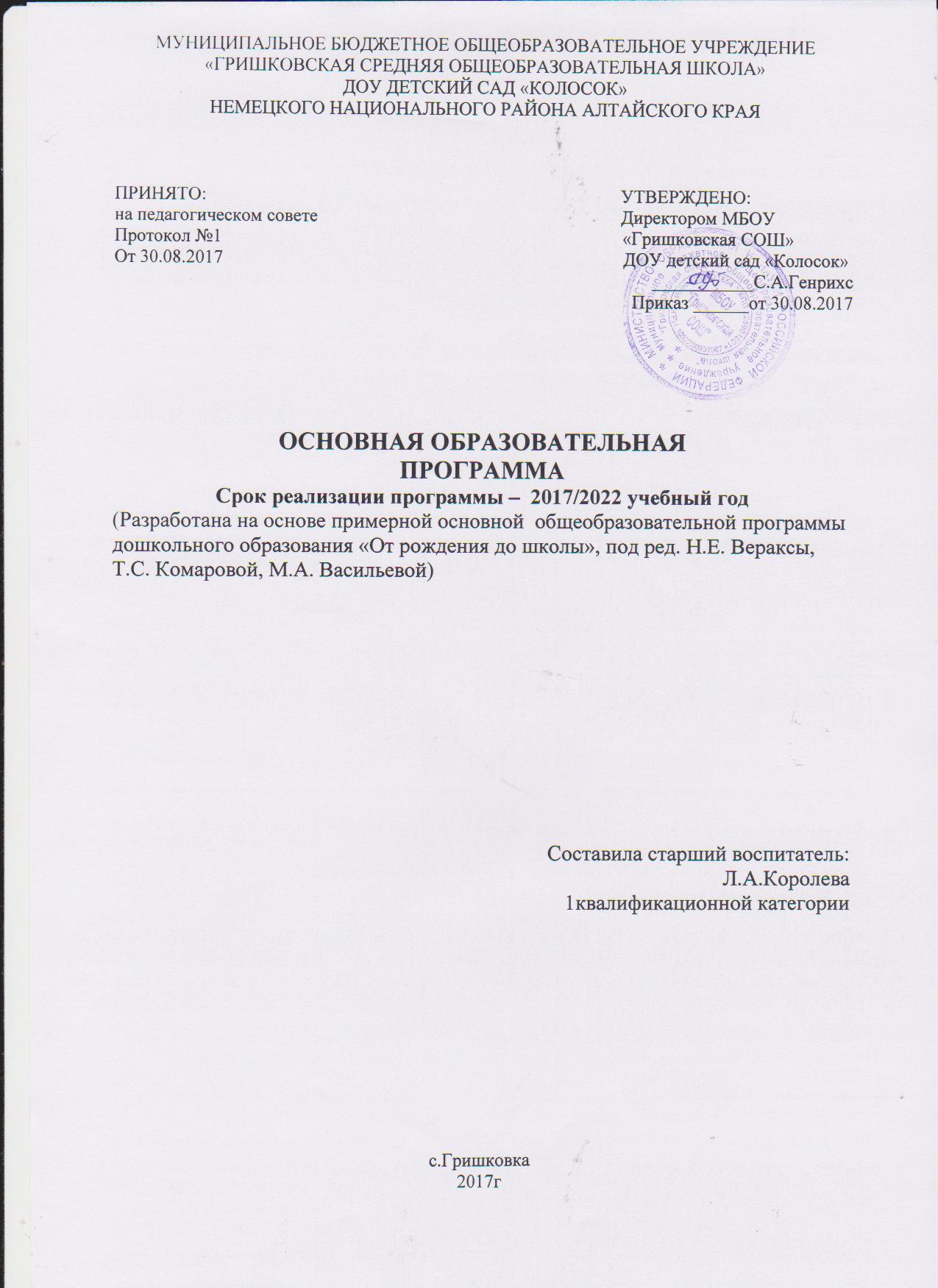 1.Целевой раздел	Пояснительная записка основной образовательной программы дошкольного образования  ДОУ д/с «Колосок»  ВведениеОсновная образовательная программа разработана рабочей группой педагогов ДОУ д/с «Колосок» в составе: Л.А.Королева  - старший воспитатель, воспитатель С.И.Классен, Л.П.Пеннер, в соответствии с Федеральным государственным образовательным стандартом дошкольного образования (далее ФГОС ДО), утвержденным приказом Министерства образования и науки Российской Федерации от 17.10.2016г. № 1155 и с учетом  основной  общеобразовательной программы дошкольного образования «От рождения до школы», под ред. Н.Е. Вераксы, Т.С. Комаровой, М.А. Васильевой, по которой работает учреждение (в отсутствии федерального реестра примерных образовательных программ дошкольного образования). Разработка Программы регламентирована нормативно-правовой и документальной основой, куда входятФедеральный закон от 29.12.2012 № 27Э-ФЗ «Об образовании в Российской Федерации»; Федеральный государственный образовательный стандарт дошкольного образования Утвержден приказом Министерства образования и науки Российской Федерации от 17 октября 2013г. N 1155:«Порядок организации и осуществления образовательной деятельности по основным общеобразовательным программам дошкольного образования»; (приказ Министерства образования и науки РФ о т 30 августа 2013 года №; 1014 г. Москва);Санитарно-эпидемиологические требования к устройству, содержанию и организации   режима работы дошкольных образовательных организаций (Утверждены постановлением Главного государственного санитарного врача РФ; от 15 мая 2013 года №26 «Об утверждении САНПИН» 2.4.3049 -13Устав  МБОУ «Гришковская СОШ» ДОУ детский сад «Колосок» №119 от 19.06.2016г 	Программа состоит из обязательной части, разработанной с учетом комплексной программы «От рождения до школы» под редакцией Н.Е. Вераксы, Т.С. Комаровой, М.А.Васильевой. Издательство «МОЗАИКА-СИНТЕЗ» Москва, 2016г., и части, формируемой участниками образовательных отношений ДОУ на основании парциальной программы «Юный эколог» С.Н.Николаевой. Издательство МОЗАИКА – СИНТЕЗ, Москва, 2016г. Обе части Программы являются взаимодополняющими и необходимыми с точки зрения реализации ФГОС ДО. Обязательная часть Программы предполагает комплексность подхода, обеспечивая всестороннее развитие детей, воспитание свободного, уверенного в себе человека, с активной жизненной позицией, стремящегося творчески подходить к решению различных жизненных ситуаций, имеющего свое мнение и умеющего отстаивать его во всех пяти взаимодополняющих образовательных областях: «Социально-коммуникативное развитие», «Познавательное развитие», «Речевое развитие», «Художественно - эстетическое развитие», «Физическое развитие». Часть образовательной программы, сформированная участниками образовательных отношений, представлена парциальной образовательной программой С.Н.Николаевой «Юный эколог» издательство «МОЗАИКА-СИНТЕЗ», 2016г., г. Москва (реализуемой в младшей, средней, старшей и подготовительной группах). Эта программа предполагает углубленное 4 ознакомление детей с разнообразием окружающего мира и деятельности человека в природе; формирование осознанно- правильного отношения к природным явлениям и окружающим объектам. Программа сформирована как программа психолого - педагогической поддержки позитивной социализации и индивидуализации, развития личности детей дошкольного возраста и определяет комплекс основных характеристик дошкольного образования (объем, содержание и планируемые результаты в виде целевых ориентиров дошкольного образования). Программа реализуется на государственном языке РФ:Федеральный закон 29.12.2012 № 273-ФЗ «Об образовании в Российской Федерации»; Приказ Министерства образования и науки Российской Федерации от 17.10.2013г. № 1155 «Об утверждении федерального государственного образовательного стандарта дошкольного образования» и приложение к нему;Конституция РФ, ст. 43, 72;Конвенция о правах ребенка (.);   Постановление Главного государственного санитарного врача Российской Федерации от 15 мая . № 26 г. Москва от «Об утверждении СанПиН 2.4.1.3049-13 «Санитарно-эпидемиологические требования к устройству, содержанию и организации режима работы дошкольных образовательных организаций» (Зарегистрировано в Минюсте России 29 мая . № 28564); Приказ Министерства образования и науки РФ от 30 августа . № 1014 «Об утверждении Порядка организации и осуществления образовательной деятельности по основным общеобразовательным программам – образовательным программам дошкольного образования» (Зарегистрировано в Минюсте России 26.09.2013 № 30)Устав  МБОУ «Гришковская СОШ» ДОУ детский сад «Колосок» №119 от 19.06.2016г1.2 Цели и задачи реализации программы дошкольного образованияЦель и задачи деятельности ДОУ по реализации основной образовательной программы определяются ФГОС дошкольного образования, Уставом ДОУ, реализуемой комплексной программы «От рождения до школы»Цель реализации основной образовательной программы  дошкольного  образования в соответствии с ФГОС дошкольного образования: психолого-педагогическая поддержка позитивной социализации и индивидуализации развития личности детей дошкольного возрастаПрограмма направлена на: создание условий развития ребенка, открывающих возможности для его позитивной социализации, его личностного развития, развития инициативы и творческих способ-ностей на основе сотрудничества со взрослыми и сверстниками и соответствующим возрасту видам деятельности;создание развивающей среды, которая представляет собой систему условий социали-зации и индивидуализации детей.Программа обеспечивает развитие личности детей дошкольного возраста в различных видах общения и деятельности с учетом их возрастных, индивидуальных психологических и физиологических особенностей и направлена на решение следующих задачЗадачизабота о здоровье, эмоциональном благополучии и своевременном всесторонне        развитии каждого ребенка;создание в группах атмосферы гуманного и доброжелательного отношения ко всем воспитанникам, что позволяет растить их общительными, добрыми, любознательными, инициативными, стремящимися к самостоятельности и творчеству;максимальное использование разнообразных видов детской деятельности, их интеграция в целях повышения эффективности воспитательно-образовательного процесса;творческая организация (креативность) воспитательно-образовательного процесса;вариативность использования образовательного материала, позволяющая развивать творчество в соответствии с интересами и наклонностями каждого ребенка;уважительное отношение к результатам детского творчества;единство подходов к воспитанию детей в условиях дошкольного образовательного учреждения и семьи;соблюдение в работе детского сада и начальной школы преемственности,   исключающей умственные и физические перегрузки в содержании образования детей                         дошкольного возраста, обеспечивающей отсутствие давления предметного обучения;обеспечение психолого-педагогической поддержки семьи и повышения              компетентности родителей (законных представителей) в вопросах развития и образования, охраны и укрепления здоровья детей;Задачи адаптации1. Охрана и укрепление физического и психического здоровья детей, в том числе их эмоционального благополучия;2.  Обеспечение равных возможностей для полноценного развития каждого ребенка в период дошкольного детства независимо от места жительства, пола, нации, языка, социального статуса, психофизиологических и других особенностей (в том числе ограниченных возможностей здоровья).Принципы и подходы  для осуществления задачиОсновная  общеразвивающая  программа дошкольного образования:соответствует принципу развивающего образования, целью которого является развитие ребенка;сочетает принципы научной обоснованности и практической применимости (содержание Программы соответствует основным положениям возрастной психологии и дошкольной педагогики и, как показывает опыт, может быть успешно реализована в массовой      практике дошкольного образования);соответствует критериям полноты, необходимости и достаточности (позволяя решать поставленные цели и задачи при использовании разумного «минимума» материала);обеспечивает единство воспитательных, развивающих и обучающих целей и задач процесса образования детей дошкольного возраста, в ходе реализации которых формируются такие качества, которые являются ключевыми в развитии дошкольников;строится с учетом принципа интеграции образовательных областей в соответствии с возрастными возможностями и особенностями детей, спецификой и возможностями образовательных областей;основывается на комплексно-тематическом принципе построения образовательного процесса;предусматривает решение программных образовательных задач в совместной                    деятельности взрослого и детей и самостоятельной деятельности дошкольников не только в рамках непосредственно образовательной деятельности, но и при проведении режимных моментов в соответствии со спецификой дошкольного образования;предполагает построение образовательного процесса на адекватных возрасту формах работы с детьми. Основной формой работы с дошкольниками и ведущим видом их деятельности является игра;допускает варьирование образовательного процесса в зависимости от региональных особенностей;строится с учетом соблюдения преемственности между всеми возрастными                 дошкольными группами и между детским садом и начальной школой, взаимодействия с ребёнком в условиях дошкольного учреждения и семьи - ничто не убеждает лучше примера родителей.Задачи  социализации 1. Объединение обучения и воспитания в целостный образовательный процесс на основе духовно-нравственных и социокультурных ценностей и принятых в обществе правил и норм поведения в интересах человека, семьи, общества.2.  Формирование общей культуры личности детей, в том числе ценностей здорового образа жизни, развития их социальных, нравственных, эстетических, интеллектуальных, физических качеств, инициативности, самостоятельности и ответственности ребенка, формирования предпосылок учебной деятельности. 3.  Объединение обучения  и воспитания в единый образовательный процесс Принципы и подходы  для осуществления задачиСодействия к сотрудничеству детей  и взрослых, признание ребенка  полноценным участником  образовательных отношений.  Сотрудничество организации с   семьей в вопросах развития и образования, охраны и укрепления здоровья детей.Задачи индивидуализации (самоутверждения)1.Создание благоприятных условий развития детей в соответствии с их индивидуальными особенностями и сложностями 2.Развитие способностей и творческого потенциала каждого ребенка, как субъекта отношений3. Формирование познавательных интересов  и познавательных действий ребенка в различных видах деятельности. Принципы и подходы  для осуществления задачиУчет этнокультур  ситуации развития детей Построение образовательной деятельности на основе индивидуальных особенностей каждого ребенка.Поддержка инициативы детей в различных видах деятельности.Из Устава МБОУ.Целью учреждения является всестороннее формирование личности ребенка с учетом особенностей его физического, психического развития, индивидуальных возможностей и способностей, подготовка к обучению в школе, развитие и совершенствование образовательного процесса, осуществление дополнительных мер социальной поддержки детей и работников учреждения. Основными задачами учреждения является: охрана жизни и укрепление физического и психического здоровья детей; обеспечение познавательно – речевого, социально – личностного, художественно - эстетического и физического развития детей; воспитание с учетом возрастных категорий детей гражданственности, уважения к правам и свободам человека, любви к окружающей природе, Родине, семье; осуществление необходимой коррекции недостатков в физическом и психическом развитии детей; взаимодействие с семьями детей для обеспечения полноценного развития детей; оказание консультативной и методической помощи родителям (законным представителям) по вопросам воспитания, обучения и развития детей.Уточняя и дополняя задачи реализации образовательной программы, необходимо отметить, что средствами  комплексной программы «От рождения до школы»  осуществляется решение  следующих задач: создание благоприятных условий для полноценного проживания ребёнком дошкольного детства;формирование основ базовой культуры личности;всестороннее развитие психических и  физических качеств  в соответствии с возрастными  и индивидуальными особенностями;подготовка к жизни в современном обществе к обучению в школе;обеспечения безопасности жизнедеятельности.  1.3 Принципы и подходы к реализации программыПредставляется целесообразным выделение нескольких групп принципов формирования программы:Принципы, сформулированные  на основе требований  ФГОС (межд. принц.)Поддержка разнообразия детства; сохранение уникальности и самоценности детства как важного этапа в общем развитии человека, самоценность детства - понимание (рассмотрение) детства как периода жизни значимого самого по себе, без всяких условий; значимого тем, что происходит с ребенком сейчас, а не тем, что этот период есть период подготовки к следующему периоду.Личностно-развивающий и гуманистический характер взаимодействия взрослых (родителей (законных представителей), педагогических и иных работников  ДОУ) и детей.Уважение личности ребенка.Реализация программы в формах, специфических для детей данной возрастной группы, прежде всего в форме игры, познавательной и исследовательской деятельности, в форме творческой активности, обеспечивающей художественно-эстетическое развитие ребенкаОсновные принципы дошкольного образованияПолноценное проживание ребенком всех этапов детства (младенческого, раннего и дошкольного возраста), обогащение (амплификация) детского развития.Построение образовательной деятельности на основе индивидуальных особенностей каждого ребенка, при котором сам ребенок становится активным в выборе содержания своего образования, становится субъектом образования (далее - индивидуализация дошкольного образования).Содействие и сотрудничество детей и взрослых, признание ребенка полноценным участником (субъектом) образовательных отношений.Поддержка инициативы детей в различных видах деятельности.Сотрудничество  ДОУ с семьей.Приобщение детей к социокультурным нормам, традициям семьи, общества и государства.Формирование познавательных интересов и познавательных действий ребенка в различных видах деятельности. Возрастная адекватность дошкольного образования (соответствие условий, требований, методов возрасту и особенностям развития).Учет этнокультурной ситуации развития детей.Принципы, сформулированные на основе особенностей программы «От рождения до школы»: Программа является современной интегративной программой, реализующей деятельности подход к развитию ребенка и культурологический подход к отбору содержания образования.Принципы:принцип развивающей функции образования, целью которого  обеспечения становления личности ребенка. ориентирующий педагога на индивидуальные особенности ребенкапринцип научной обоснованности и практической применимости, основывается на базовых положениях возрастной психологии и дошкольной педагогики;решение поставленные цели и задачи на разумном минимально необходимом и достаточном материале, не допуская перегруженности детей;единство воспитательных, развивающих и обучающих целей и задач образования дошкольников; принцип интеграции образовательных областей в соответствии с возрастными возможностями и особенностями детей, а также спецификой  образовательных  областей;принцип комплексно-тематического построения образовательного процесса. Данный подход подразумевает широкое использование разнообразных форм работы с детьми как в совместной деятельности взрослого и детей, так и в самостоятельной деятельности детей и использует ведущую деятельность дошкольника — игру как основу организации жизнедеятельности детского сообщества.принцип культурсообразности обеспечивающий учет национальных ценностей и традиций1.4  Основные подходы к формированию Программы.Данная Программа формировалась как модель психолого-педагогической поддержки позитивной социализации и индивидуализации, развития личности детей дошкольного возраста, содержащую комплекс основных характеристик предоставляемого дошкольного образования.Обязательная часть Программы основывается на комплексном подходе, обеспечивая развитие детей во всех пяти взаимодополняющих образовательных областях. Часть формируемая участниками образовательного  процессаОсновной задачей в данном направлении является:  - Развитие духовно-нравственной культуры ребенка, формирование ценностных ориентаций средствами традиционной народной культуры родного края. 1.5 Значимые характеристики, в том числе характеристики особенностей развития детей раннего и дошкольного возраста.ДОУ д/с «Колосок», функционируют в режиме 10,5-часового пребывания воспитанников в период с 7-30 до 18-00 при 5-дневной рабочей неделе.Программа реализуется в течение всего времени пребывания воспитанников в  ДОУ д/с «Колосок»Обязательная часть Программы в содержательном отношении разработана с учетом примерной общеобразовательной программы дошкольного образования «От рождения до школы». Содержательные и организационные аспекты данной части ориентированы на сохранение и укрепление здоровья детей,   поддержку детской инициативы и свободной спонтанной игры.ДОУ находится в отдельно стоящих  двухэтажном здании. Социокультурное пространство образовательных учреждений ограничено и однообразно. В рамках расширения образовательного пространства детей ДОУ осуществляют сотрудничество с сельской  библиотекой,  с основной  образовательным учреждением (средней школой)        Общие сведения о коллективе детей, работников, родителей.Основными участниками реализации программы  являются: дети дошкольного возраста, родители (законные представители), педагоги.Психолого-педагогическая работа с воспитанниками учреждения строится с учётом возрастных особенностей развития детей дошкольного возраста, который необходим для правильной организации осуществления образовательного процесса, как в условиях семьи так и в условиях дошкольного образовательного процесса.      Возрастные и индивидуальные особенности контингента детей, воспитывающихся в образовательном учреждении.Комплектование групп дошкольного образовательного учреждения.Общие требования к приему воспитанников в детские сады определяются  законодательством Российской Федерации и законодательством  Алтайского края, а также Приказ Минобрнауки России от 30.08.2013 N 1014 "Об утверждении Порядка организации и осуществления образовательной деятельности по основным общеобразовательным программам - образовательным программам дошкольного образования"  В детские сады принимаются дети от 2 года до 7-ми лет включительно. Контингент воспитанников формируется в соответствии с их возрастом и видом дошкольного образовательного учреждения. Количество групп в детском саду определяется Учредителем  исходя  из их предельной наполняемости.  Формирование контингента воспитанников  проводит директор                       «Гришковская СОШ» ДОУ детским садом  в пределах оговоренной  квоты. В детском саду функционируют 4 группы общеразвивающей направленности. Наполняемость в группах  определяется Приказ Минобрнауки России от 30.08.2013 N 1014 "Об утверждении Порядка организации и осуществления образовательной деятельности по основным общеобразовательным программам - образовательным программам дошкольного образования", соответствуют требованиям СанПина (2.4.1.3049 – 13)  Всего в ДОУ воспитывается 71   ребенок, функционирует 4 группы, которые неоднородны по возрастному составу детей       1 – я  младшая группа  (дети раннего возраста)  -17 детей      Младшая и средняя группа       - 18 детейСтаршая группа      - 18 детей       Подготовительная группа –   18 детей     Возрастные и индивидуальные особенности развития детей раннего возраста:От 2 до 3 лет         Ранний возраст является периодом существенных перемен в жизни маленького ребенка. Раннее детство – самый поддающийся педагогическим воздействиям период. Все осваивается и познается впервые. В этом возрасте темп роста и развития ребенка несколько замедляется. Ежемесячная прибавка   роста составляет , веса 200-.      	Развитие речи у детей данных групп:  это усвоение детьми фонетики и грамматики, развитие синтаксической структуры речи, совершенствование лексики детской речи, начало проявления познавательной речевой активности в форме вопросов, адресованных взрослому. В среднем дети имеют в своём словаре  70-100  слов.  Появление предметной и игровой деятельности. Дети достаточно хорошо подражают взрослым в имитационных играх. Полным ходом развивается творческая (изобразительная, конструкторская и др.) деятельность детей. Восприятие, память и мышление: дети могут решать задачи методом догадки. У них хорошо формируются понятия и совершенствование интеллектуальных операций. Они находятся на начальном этапе соединения речи с мышлением. Таким образом, в указанных возрастных группах можно отметить бурное развитие следующих психических сфер: общения, речевой, познавательной (восприятия, мышления), двигательной и эмоционально-волевой сферы.Возрастные и индивидуальные особенности развития детей дошкольного возраста:от 3  до 4 лет  Младший возраст — важнейший период в развитии дошкольника. Именно в это время происходит переход малыша к новым отношениям с взрослыми, сверстниками, с предметным миром. Данному возрасту характерен «кризис трех лет», когда младший дошкольник, еще недавно такой покладистый, начинает проявлять нетерпимость к опеке взрослого, стремление настоять на своем требовании, упорство в осуществлении своих целей. Это свидетельствует о том, что прежний тип взаимоотношений взрослого и ребенка должен быть изменен в направлении предоставления малышу большей самостоятельности и обогащения его деятельности новым содержанием.У детей данных возрастных групп проявляется новая потребность в самостоятельных действиях. Поэтому задача взрослого — поддержать стремление к самостоятельности, не погасить его критикой неумелых действий ребенка, не подорвать веру ребенка в собственные силы, выражая  нетерпение по поводу его медленных и неумелых действий.   Взаимоотношения детей ярко проявляются в игровой деятельности. Они скорее играют рядом, чем активно вступают во взаимодействие. Однако педагоги отмечают устойчивые избирательные взаимоотношения. Конфликты возникают преимущественно по поводу игрушек. Положение ребенка в группе сверстников во многом определяется мнением воспитателя.   У данных детей продолжает развиваться их половая идентификация, что проявляется в характере выбираемых игрушек и сюжетов.от 4 до 5 лет (средний возраст)	Основные достижения возраста связаны с развитием игровой деятельности; появлением ролевых и реальных взаимодействий, с развитием изобразительного восприятия, развитием образного мышления и воображения, развитием памяти, внимания, речи, познавательной мотивации, совершенствования восприятия; формированием потребности в уважении со стороны взрослого, появлением обидчивости, конкурентности, соревновательности со сверстниками, дальнейшим развитием образа «Я» ребенка.   В игровой деятельности данных детей можно отметить ролевые взаимодействия. Они указывают на то, что дошкольники начинают отделять себя от принятой роли. Происходит разделение игровых и реальных взаимодействий детей.   Много внимания уделяется развитию творческих способностей детей  в игре, в изобразительной, театрально-исполнительской деятельности. Внимательное, заботливое отношение воспитателя к детям помогает поддержать  познавательную активность и развить самостоятельность детей. Организация разнообразной деятельности составляют основу правильного воспитания и полноценного развития детей в средней группе детского сада.   Двигательная сфера ребенка характеризуется позитивными изменениями мелкой и крупной моторики. Развиваются ловкость, координация движений, педагоги усложняют игры с предметами. Дети данных групп хорошо удерживают равновесие, перешагивают через небольшие преграды, способны принять задачу на запоминание, запоминают до 7-8 названий предметов,  помнят поручения взрослых, могут выучить небольшое стихотворение и т. д.Увеличивается устойчивость внимания. Ребенку становится доступной сосредоточенная деятельность в течение 15-20 минут. Он способен удерживать в памяти при выполнении каких-либо действий несложное условие.Речь  становится предметом активности детей. Они удачно имитируют голоса животных, интонационно выделяют речь тех или иных персонажей. Интерес вызывают ритмическая структура речи, рифмы.У детей средних групп наблюдается пробуждение интереса к правилам поведения. Это многочисленные жалобы-заявления детей воспитателю о том, что кто-то делает что-то неправильно или кто-то не выполняет  требование. «Заявления» детей свидетельствуют о том, что они осмысливают требования как необходимые и ему важно получить авторитетное подтверждение правильности своего  мнения, а также услышать от воспитателя дополнительные разъяснения по поводу «границ» действия правила.от 5  до 6 лет (старший возраст)Переход в старшую и группу связан с изменением психологической позиции детей: они впервые начинают ощущать себя самыми старшими среди других детей в детском саду. Воспитатели помогают дошкольникам понять это новое положение. Они поддерживает в детях ощущение  «взрослости» и на его основе вызывает у них стремление к решению новых, более сложных задач познания, общения, деятельности. Дети данных групп строят свое поведение, придерживаясь роли, игровое взаимодействие сопровождается речью, соответствующей  по содержанию. Речь, сопровождающая реальные отношения детей, отличается от ролевой речи. Дети уже освоили социальные отношения и понимают подчиненность позиций в различных видах деятельности взрослых, одни роли становятся для них более привлекательными, чем другие.Развита хорошо изобразительная деятельность детей. Это возраст наиболее активного рисования. В течение года дети  создают до двух тысяч рисунков. Их рисунки  - самые разные по содержанию: это и жизненные впечатления детей и воображаемые ситуации, и иллюстрации к фильмам и книгам. Успехи в конструировании.  Дети используют и называют различные детали  конструктора. Могут заменить детали постройки в зависимости от имеющегося материала. Способны выделять основные части предполагаемой постройки.Дети уже могут конструировать из бумаги, складывая ее в несколько раз (два, четыре, шесть сгибаний); из природного материала.У данных детей продолжает развиваться образное мышление, воображение, совершенствоваться речь.Продолжают развиваться устойчивость, распределение, переключаемость внимания. Наблюдается переход от непроизвольного к произвольному вниманию.Дети произносят правильно шипящие, свистящие и сонорные звуки. Лучше развит фонематический слух, интонационная выразительность речи при чтении стихов в сюжетно-ролевой игре и в повседневной жизни. Дети могут пересказывать, рассказывать по картинке, передавая не только главное, но и детали, т.е улучшается связная речь.6  до 7 лет (старший возраст, подготовительные группы)Достижения этого возраста характеризуются распределением ролей в игровой деятельности; структурированием игрового пространства; дальнейшим развитием изобразительной деятельности, отличающейся высокой продуктивностью; применением в конструировании обобщенного способа обследования образца. В сюжетно-ролевых играх дети начинают осваивать сложные взаимодействия людей, отражающие характерные значимые жизненные ситуации, например, свадьбу, рождение ребенка, болезнь, трудоустройство и т. д. Игровые действия становятся более сложными, обретают особый смысл, который не всегда открывается взрослому. Игровое пространство усложняется. В нем может быть несколько центров, каждый из которых поддерживает свою сюжетную линию.У детей данных групп развито восприятие, однако они не всегда могут одновременно учитывать несколько различных признаков. Образное мышление затруднено. Сравнительно хорошо развиты навыки обобщения и рассуждения, но они  ограничиваются наглядными признаками ситуации. Снижено развитие воображения в этих группах в сравнении со старшими группами. Это можно объяснить различными влияниями, в том числе и средств массовой информации, приводящими к стереотипности детских образов.Продолжает развиваться внимание дошкольников, оно становится произвольным. В некоторых видах деятельности время произвольного сосредоточения достигает 30 минут.Дети подготовительных групп начинают проявлять интерес к будущему школьному обучению. Перспектива школьного обучения создает особый настрой в данных группах. В подготовительной к школе группе завершается дошкольный возраст. Его основные достижения связаны с освоением мира вещей как предметов человеческой культуры; дети осваивают формы позитивного общения с людьми; развивается половая идентификация, формируется позиция школьника.К концу дошкольного возраста ребенок обладает высоким уровнем познавательного и личностного развития, что позволяет ему в дальнейшем успешно учиться в школе.   Содержание нашей Программы учитывает также особенности современных детей: гиперактивность, любознательность, повышенную потребность к восприятию информации, современную социокультурную ситуацию развития ребенка, с учётом которой мы формировали свою Программу:Большей открытости мира и доступности его познания для ребенка, больше источников  информации (телевидение, интернет, большое количество игр и игрушек) агрессивность доступной для ребенка информации;Культурной неустойчивости окружающего мира, смешения культур в совокупности с многоязычностью разносность и иногда противоречивость предлагаемых разными культурами образцов поведения и образцов отношения к окружающему миру;Сложности окружающей среды с технологической точки зрения нарушение     устоявшейся традиционной схемы передачи знаний и опыта от взрослых детям, формирование уже на этапе дошкольного детства универсальных, комплексных   качеств личности ребенка:Быстрой изменяемости окружающего мира новая методология познания мира, овладение ребенком комплексным инструментарием познания мира;Быстрой изменяемости окружающего мира, понимание ребенком важности     и неважности (второстепенности) информации, отбор содержания дошкольного образования, усиление роли взрослого в защите ребенка от негативного воздействия излишних источников познания;Агрессивности окружающей среды и ограниченности механизмов приспособляемости человеческого организма к быстро изменяющимся условиям, наличия  многочисленных вредных для здоровья факторов, негативное влияние на здоровье детей – как физическое, так и психическое, возрастание роли инклюзивного образования, влияние на формирование у детей норм поведения, исключающих пренебрежительное отношение к детям с ограниченными возможностями здоровья.1.6 Планируемые результаты как ориентиры освоения воспитанниками основной образовательной программы дошкольного образования 1.6.1 Вторая группа раннего возраста   (от 2 до 3лет) Образовательная область «Познавательное развитие» Формирование элементарных математических представлений  (обязательная часть)1.  Умеет формировать  группы однородных  предметов2.  Учить различать количество предметов (один — много).3. Умеет различать предметы контрастных размеров и их обозначению в речи (большой дом — маленький домик, большая матрешка — маленькая матрешка, большие мячи — маленькие мячи и т. д.).4.  Различает и называет  предметы по форме и называть их (кубик, кирпичик, шар и пр.).5.  Хорошо ориентируется в помещениях группы и на  участке детского сада. 6.  Знает и называет   части собственного тела (голова, лицо, руки, ноги, спина).7.  Умеет  двигаться за воспитателем в определенном направлении.Ознакомление с миром природы (обязательная часть) 1. Знает   домашних животных (кошку, собаку, корову, курицу и др.) и их детенышей и называть их. 2. Знает  диких животных (медведя, зайца, лису и др.) .3. Замечает и наблюдает   за птицами и насекомыми на участке, за рыбками в аквариуме; проявляет желание покормит птиц.4. Знает овощи (помидор, огурец, морковь и др.) и фрукты (яблоко, груша и др.). 5. Замечает изменения в природе, определяет по внешнему виду, вкусу, форме наиболее распространенные овощи и фрукты и называет их6. Проявляет  бережное отношение к животным.7. Рассматривает   растения и животных, бабочек , не нанося им вред; одеваться по погоде). Ознакомление с предметным окружением (обязательная часть) 1. Имеет представление о свойствах материала, владеет способами обследования предмета2. Знает и называет   цвет, величину предметов, материал, из которого они сделаны 3. Группирует предметы  по внешнему различию и сходству.4. Называет свойства предметов: большой, маленький, мягкий, пушистый и др. 5. Использует в своей речи обобщающие понятия  игрушки, посуда, одежда, обувь, мебель и пр.  Ознакомление с социальным миром (обязательная часть)1. Называет с помощью взрослого названия села в котором проживает2. Проявляет интерес  к труду  взрослых. 3. Называет некоторые трудовые действия (помощник воспитателя моет посуду, убирает комнату, приносит еду, меняет полотенца и т. д.).Образовательная область «Речевое развитие» (обязательная часть)1.  Общается  со взрослым  с помощью поручений. 2.   Называет предметы одежды, обуви, головных уборов, посуды, мебели, видов транспорта. 3.  Называет предметы сходные по назначению 4. Понимает обобщенные слова (одежда, посуда и др.),   домашних животных и их детенышей, овощи, фрукты. 5. Умеет согласовывать прилагательные с существительными в роде, числе, падеже; употребляет существительные с предлогами (в, на, под, за, около). 6.  Употребляет в речи имена существительные в форме единственного и множественного числа, обозначающие животных и их детенышей; употребляет форму множественного числа существительных в родительном падеже. 7.  Участвует в разговоре во время рассматривания предметов, картин, иллюстраций. 8.  Употребляет в речи слова «спасибо», «здравствуйте», «до свидания». 9.  Делится своими впечатлениями с воспитателем и родителями. 10. Слушает новые сказки, рассказы, стихи; следит за развитием действия; сопереживает героям произведения.  11. С помощью воспитателя инсценирует и драматизирует небольшие отрывки из народных сказок. 10. Читает наизусть потешки и небольшие стихотворения. 11. Проявляет интерес к книгамОбразовательная область «Художественно – эстетическое развитие» Рисование, лепка, аппликация, конструирование (обязательная часть) 1. Проявляет  интерес к действиям с карандашами, фломастерами, кистью, красками, пластилином. 2. Изображает знакомые предметы, стараясь следить за движением карандаша(кисти) по бумаге.3. Различает  цвета карандашей, фломастеров, правильно называть их;4. Радуется созданным ими индивидуальным и коллективным работам. 5. Бережно относиться к материалам, правильно их использует: по окончании рисования кладет их на место, предварительно хорошо промыв кисточку в воде.6. Старается правильно  держать карандаш и кисть 7. Умеет  отламывать комочки глины от большого куска.8. Умеет  соединять две вылепленные формы в один предмет9. Готовую работу кладет га приготовленную дощечку.  Музыкальная деятельность (обязательная часть) 1.  Проявляет интерес к музыке, слушает музыку.2.  Активно подпевает фразы при пении3.  Выполняет  простейшие танцевальные движения.4.  Начинает движения с началом музыки, передает  образы в движении 5. Выполняет плясовые движения в кругу, врассыпную, меняет движения с изменением характера музыки  6. Знает некоторые детские музыкальные инструменты: дудочка,   колокольчик, бубен, погремушка, барабан, отличает их звучание7. Выразительно и эмоционально передает игровые и сказочные образы: идет медведь, крадется кошка, бегают мышата, скачет зайка, ходит петушок, клюют зернышки цыплята, летают птички и т. д.Образовательная область «Физическое развитие» (обязательная часть)1.  Различает и называет органы чувств (глаза, рот, нос, уши), имеет представление об их роли в организме. 2. Ходит и бегает свободно, не шаркая ногами, не опуская головы, сохраняя перекрестную координацию движений рук и ног. Действует совместно, участвует в построении в колонну по одному,  круг, находит свое место при построениях. 3. Энергично отталкивает мяч при катании, бросании. Ловит мяч двумя руками одновременно.    4. Сохраняет  правильную осанку в положениях сидя, стоя, в движении, при выполнении упражнений в равновесии. 	5.  Реагирует на сигналы «беги», «лови», «стой» и др.; выполняет правила в подвижных играх. Проявляет самостоятельность и творчество при выполнении физических упражнений, в подвижных играх. 	6. Ползает на четвереньках, лазит по гимнастической стенке, выполняет прыжки с продвижением вперед.Образовательная область «Социально-коммуникативное развитие» (обязательная часть) 	1.   Доброжелательно взаимоотношения со сверстниками в игре, в общении. 	2.   Проявляет элементарные навыки вежливого обращения: здороваться, прощаться, обращаться с просьбой спокойно, употребляя слова «спасибо» и «пожалуйста». 	3.   Знает членов своей семьи.  	4.   Имеет представление об оборудовании и оформлении детского сада и  прогулочной площадки.  5.  Соблюдает элементарные культурно-гигиенические навыки.  	 6. Правильно пользуется столовой и чайной ложками, вилкой,  не разговаривает с полным ртом.  	7.  Самостоятельно одевается и раздевается в определенной последовательности.  	8.  Участвует в посильном труде, самостоятельно выполняет элементарные поручения. 1.4.2. Младшая группа (от 3 до 4 лет)Образовательная область«Познавательное развитие» Формирование элементарных математических представлений  (обязательная часть)1.  Выделяет общий признак предметов группы. 2.  Умеет составлять группы из однородных предметов; различать понятия «много», «один», «по одному», «ни одного», понимает вопрос «Сколько». 3. Умеет сравнивать две равные (неравные) группы предметов на основе взаимного сопоставления элементов (предметов), владеет приемами последовательного наложения и приложения предметов одной группы к предметам другой. 4. Умеет устанавливать равенство между неравными по количеству группами предметов путем добавления одного предмета или предметов к меньшей по количеству группе или убавления одного предмета из большей группы. 	5. Сравнивает предметы контрастных и одинаковых размеров; при сравнении предметов соизмеряет один предмет с другим по заданному признаку величины (длине, ширине, высоте, величине в целом), пользуясь приемами наложения и приложения; обозначает результат сравнения словами (длинный — короткий, одинаковые (равные) по длине, широкий — узкий, одинаковые (равные) по ширине, высокий — низкий, одинаковые (равные) по высоте, большой — маленький, одинаковые (равные) по величине). 6. Знает геометрические фигуры -  круг, квадрат, треугольник. 7. Различает пространственные направления от себя: вверху — внизу, впереди — сзади (позади), справа — слева.  8. Ориентируется в контрастных частях суток: день — ночь, утро — вечер.     Ознакомление с миром природы (обязательная часть)1.  Имеет представление о растениях и животных. 2. Называет  домашних животных и их детенышей, имеет представление об особенностях их поведения и питания.3.  Имеет представление о диких животных, насекомых; владеет навыками наблюдения за птицами, прилетающими на участок.4.  Отличает и называет по внешнему виду: овощи, фрукты, ягоды. 5. Имеет представление о  некоторых растениях Алтайского края, о комнатных растениях. 6. Знает характерные особенностями времен года. Имеет представление об   изменениях, которые происходят в связи с этим в жизни и деятельности взрослых и детей. 7. Имеет представление о свойствах воды (льется, переливается, нагревается, охлаждается), песка (сухой — рассыпается, влажный — лепится), снега (холодный, белый, от тепла — тает). 8.   Отражает полученные впечатления в речи и продуктивных видах деятельности.9.    Имеет простейшие представления о взаимосвязи в природе; знает основные правила поведения в природе. 10. Замечает изменения в природе, определяет по внешнему виду, вкусу, форме наиболее распространенные овощи и фрукты и называет их, имеет представление о труде взрослых осенью. 11.  Имеет представление о характерных особенностях зимней природы. 12. Имеет представление о характерных особенностях весенней природы, имеет представление о простейших связях в природе. 13. Имеет представление о семенах цветочных растений и овощей, о способах их посадки на грядки. 14.  Имеет представление о летних изменениях в природе. 15.  Имеет представление о садовых и огородных растениях. Ознакомление с предметным окружением (обязательная часть) 1.   Знает предметы ближайшего окружения,   их функции  и назначение. 2.   Определяет некоторые особенности предметов домашнего обихода (части, размер, форма, цвет), устанавливает связи между строением и функцией. 3.   Имеет представление о свойствах материала, владеет способами обследования предмета. 4.  Группирует и квалифицирует хорошо знакомые предметы. 5.  Имеет представление о рукотворных и природных предметах. Ознакомление с социальным миром (обязательная часть) 1.   Имеет представление о театре. 2.   Знает основные объекты города: дом, улица, магазин, поликлиника, парикмахерская. 3.  Имеет первичные представления о малой родине: называет село  в котором живет, любимые места. 4.  Имеет представление  о понятных им профессиях (воспитатель, строитель, врач и др.), об их  трудовых действиях, результатах труда. Часть, формируемая участниками образовательных отношений  1. Имеет элементарные представления об Алтайском крае, родном селе.2. Знает некоторые особенности Алтайского края.   Образовательная область «Речевое развитие» (обязательная часть) 1. Общается со взрослыми и сверстниками посредством поручений. 2. Называет предметы одежды, обуви, головных уборов, посуды, мебели, видов транспорта.3. Различает и называет существенные детали и части предметов, качества, особенности поверхности, некоторые материалы и их свойства. 4.   Называет предметы сходные по назначению 5.    Понимает обобщенные слова (одежда, посуда и др.), называет части суток, домашних животных и их детенышей, овощи, фрукты. 6.   Внятно произносит в словах гласные (а, у, и, о, э) и некоторые согласные (п-б-т-д- к-г; ф-в; т-с-з-ц).7.   Отчетливо произносит слова и короткие фразы. 8.   Умеет согласовывать прилагательные с существительными в роде, числе, падеже; употребляет существительные с предлогами (в, на, под, за, около). 9. Употребляет в речи имена существительные в форме единственного и множественного числа, обозначающие животных и их детенышей; употребляет форму множественного числа существительных в родительном падеже. 10.  Преобразовывает из нераспространенных простых предложений распространенные путем введения в них определений, дополнений, обстоятельств; составляет предложения с однородными членами. 11. Участвует в разговоре во время рассматривания предметов, картин, иллюстраций. 12. Умеет вести диалог с педагогом, слушает и понимает заданный вопрос, понятно отвечает на него, говорит в нормальном темпе, не перебивая говорящего взрослого. 13. Употребляет в речи слова «спасибо», «здравствуйте», «до свидания», «спокойной ночи». 14. Делится своими впечатлениями с воспитателем и родителями. 15. Слушает новые сказки, рассказы, стихи; следит за развитием действия; сопереживает героям произведения. Понимает поступки персонажей и их последствия. 16. С помощью воспитателя инсценирует и драматизирует небольшие отрывки из народных сказок. 17. Читает наизусть потешки и небольшие рассказы Часть, формируемая участниками образовательных отношений   (парциальная программа «Детство»  (Т.И.Бабаева, А.Г.Гогоберидзе, З.И.Михайлова)1. В речи использует сложные формы предложений, состоящих из главных и придаточных.2.  Умеет дифференцировать родственные по месту образования звуки в небольших речевых единицах – слогах. 3.   Умеет различать предметы по существенным признакам, правильно называть их, видеть особенности предметов, выделять характерные признаки и качества, а также действия, связанные с движением игрушек, животных, их состоянием, возможные действия человека.4.  Называет слова с противоположным значением. 5.  Употребляет в речи обобщающие слова. 6.  Имеет понятие о многозначных словах. 7.  Изменяет слова по падежам, согласовывает существительные в роде и числе. 8.  В речи правильно употребляет форму повелительного наклонения единственного и множественного числа, спрягает глагол по лицам и числам. 	9.  Владеет разными способами словообразования. 10.  Умеет правильно строить разные типы предложений – простые и сложные. 11.  Воспроизводит текст знакомой сказки или короткого рассказа. 12.  Умеет составлять короткий рассказ по содержанию картины. 13. Отвечает на вопросы, описывающие свойства, качества, действия и назначение знакомых игрушек или предметов. 14. Умеет определять начало и конец действий.  Образовательная область «Художественно – эстетическое развитие» Рисование, лепка, аппликация, конструирование (обязательная часть) 1. Проявляет эмоциональную отзывчивость при восприятии иллюстраций, произведений народного декоративно-прикладного искусства, игрушек, объектов и явлений природы, радуется созданным ими индивидуальным и коллективным работам. 2.  Знает и называет материалы, которыми можно рисовать; цвета, заданные программой; названия народных  игрушек (матрешка, дымковская игрушка). 3.     Умеет изображать отдельные предметы, простые по композиции и незамысловатые по содержанию сюжеты; подбирать цвета, соответствующие изображаемым предметам; правильно пользоваться карандашами, фломастерами, кистью и красками. 4.  Знает свойства пластических материалов (глины, пластилина, пластической массы), понимает какие предметы можно из них вылепить.5.  Умеет отделять от большого куска глины (пластилина) небольшие комочки, раскатывать их прямыми и круговыми движениями ладоней; лепить различные предметы, состоящие из 1-3 частей, используя разнообразные приемы лепки.6.  Умеет создавать изображения предметов из готовых фигур; украшать заготовки из бумаги разной формы; подбирает цвета, соответствующие изображаемым предметам и по собственному желанию; аккуратно использует материалы. 7.  Знает, называет и использует детали строительного материала. 8.  Умеет располагать кирпичики, пластины вертикально. 9.  Изменяет постройки, надстраивая или заменяя одни детали другими. 10. Различает части постройки по величине (большая-маленькая, длинная-короткая, высокая-низкая, узкая-широкая). Музыкальная деятельность (обязательная часть) 1.  Имеет представление о  трех музыкальных жанрах: песней, танцем, маршем. Узнает знакомые песни, пьесы; чувствуют характер музыки (веселый, бодрый, спокойный), эмоционально на нее реагирует.  2.  Слушает музыкальное произведение до конца, понимает характер музыки, узнает и определяет, сколько частей в произведении 	3.  Различает звуки по высоте в пределах октавы — септимы, замечает изменение в силе звучания мелодии (громко, тихо), различает звучание музыкальных игрушек, детских музыкальных инструментов (музыкальный молоточек, шарманка, погремушка, барабан, бубен, металлофон и др.). 4.  Поет без напряжения в диапазоне ре (ми) — ля (си), в одном темпе со всеми, чисто и ясно произносит слова, передает характер песни (весело, протяжно, ласково, напевно). 5.  Допевает мелодию колыбельных песен на слог «баю-баю» и веселых мелодий на слог «ля-ля».  6.  Владеет навыками сочинительства веселых и грустных мелодий по образцу. 7. Двигается в соответствии с двухчастной формой музыки и силой ее звучания (громко, тихо); реагирует на начало звучания музыки и ее окончание. 8.  Владеет навыками основных движений (ходьба и бег). 9.  Марширует вместе со всеми и индивидуально, бегает легко, в умеренном и быстром темпе под музыку, притопывает попеременно двумя ногами и одной ногой.  10.Кружится в парах, выполняет прямой галоп, двигается под музыку ритмично и согласно темпу и характеру музыкального произведения, с предметами, игрушками и без них.  11. Выразительно и эмоционально передает игровые и сказочные образы: идет медведь, крадется кошка, бегают мышата, скачет зайка, ходит петушок, клюют зернышки цыплята, летают птички и т. д. 12. Самостоятельно выполняет танцевальные движения под плясовые мелодии.13. Выполняет движения, передающие характер изображаемых животных. 14. Играет на детских музыкальных инструментах. 15. Знает некоторые детские музыкальные инструменты: дудочка, металлофон, колокольчик, бубен, погремушка, барабан, отличает их звучание. 16. Подыгрывает на детских ударных музыкальных инструментах.    Образовательная область «Физическое развитие» (обязательная часть) 1. Различает и называет органы чувств (глаза, рот, нос, уши), имеет представление об их роли в организме. 2. Имеет представление о полезной и вредной пище. 3. Имеет представление о здоровом образе жизни.4.Ходит и бегает свободно, не шаркая ногами, не опуская головы, сохраняя перекрестную координацию движений рук и ног. Действует совместно, участвует в построении в колонну по одному, шеренгу, круг, находит свое место при построениях. 5.  Энергично отталкивается двумя ногами и правильно приземляется в прыжках с высоты, на месте и с продвижением вперед; принимает правильное исходное положение в прыжках в длину и высоту с места; в метании мешочков с песком, мячей диаметром 15–20 см. 6. Энергично отталкивает мяч при катании, бросании. Ловит мяч двумя руками одновременно. Обхватывает перекладину во время лазанья.  7. Сохраняет  правильную осанку в положениях сидя, стоя, в движении, при выполнении упражнений в равновесии.8. Реагирует на сигналы «беги», «лови», «стой» и др.; выполняет правила в подвижных играх. Проявляет самостоятельность и творчество при выполнении физических упражнений, в подвижных играх.9.  Ползает на четвереньках, лазит по гимнастической стенке.   Образовательная область «Социально-коммуникативное развитие» (обязательная часть) 1.  Знает членов своей семьи. 2.   Имеет представление об оборудовании и оформлении детского сада и  прогулочной площадки.3.  Участвует в жизни группы.4.  Проявляет уважительное отношение к сотрудникам детского сада. 5.  Соблюдает элементарные культурно-гигиенические навыки. 6.  Правильно пользуется столовой и чайной ложками, вилкой, салфеткой, не крошит хлеб, пережевывает пищу с закрытым ртом, не разговаривает с полным ртом. 7.  Самостоятельно одевается и раздевается в определенной последовательности. 8.  Участвует в посильном труде, самостоятельно выполняет элементарные поручения. 9.  Выполняет роль дежурного. 10. Участвует в уходе за растениями.11. Проявляет уважение к людям всех профессий.12. Знает элементарные правила дорожного движения.13. Имеет представление об опасных источниках дома, владеет навыками безопасного поведения в помещении. 14. Соблюдает технику безопасности во время игры.1.4.3. Средняя группа (от 4 до 5 лет) Образовательная область «Познавательное развитие» Формирование элементарных математических представлений  (обязательная часть) 1.  Имеет представление о множестве, составляет множества из разных по качеству элементов; сравнивает части множества, определяя их равенство или неравенство на основе составления пар предметов (не прибегая к счету). 2. Считает до 5 (на основе наглядности), называет числительные по порядку; сравнивает две группы предметов. Умеет правильно пользоваться количественными и порядковыми числительными, отвечает на вопросы «Сколько?», «Который по счету?», «На котором месте?». 3.  Формирует представление о равенстве и неравенстве групп на основе счета: «Здесь один, два зайчика, а здесь одна, две, три елочки. Елочек больше, чем зайчиков; 3 больше, чем 2, а 2 меньше, чем 3». 4.   Уравнивает неравные группы двумя способами, добавляя к меньшей группе один (недостающий) предмет или убирая из большей группы один (лишний) предмет. 5.  Отсчитывает предметы из большего количества; на основе счета устанавливает равенство (неравенство) групп предметов в ситуациях, когда предметы в группах расположены на разном расстоянии друг от друга, когда они отличаются по размерам, по форме расположения в пространстве. 6.  Умеет сравнивать два предмета по величине (длине, ширине, высоте), а также сравнивает два предмета по толщине путем непосредственного наложения или приложения их друг к другу; отражает результаты сравнения в речи, использует прилагательные (длиннее — короче, шире — уже, выше — ниже, толще — тоньше или равные (одинаковые) по длине, ширине, высоте, толщине).7. Устанавливает размерные отношения между 3–5 предметами разной длины (ширины, высоты), толщины, располагает их в определенной  последовательности — в порядке убывания или нарастания величины.  8.  Имеет представление о геометрических фигурах: круг, квадрат, треугольник, а также шар, куб. Выделяет особые признаки фигур с помощью зрительного и осязательно-двигательного анализаторов (наличие или отсутствие углов, устойчивость, подвижность и др.); различает и называет прямоугольник, его элементы: углы и стороны. 9. Соотносит форму предметов с известными геометрическими фигурами. 10.Определяет пространственные направления от себя, двигается в заданном направлении (вперед — назад, направо — налево, вверх — вниз); обозначает словами положение предметов по отношению к себе.11. Ориентируется в частях суток, выделяет их характерные особенности, объясняет значение слов: «вчера», «сегодня», «завтра». Ознакомление с миром природы (обязательная часть)1. Имеет представление  о природе. Знает  домашних животных, птиц, имеет представление о классе пресмыкающихся (ящерица, черепаха), об их внешнем виде и способах передвижения. 2.  Знает названия фруктов, овощей, ягод, грибов. Имеет представление о травянистых и комнатных растениях, знает способы ухода за ними, называет 3–4 вида деревьев; имеет представление о свойствах песка, глины и камня. Владеет навыками  наблюдения за птицами, прилетающими на участок. Имеет представления детей об условиях, необходимых для жизни людей, животных, растений (воздух, вода, питание и т. п.), отмечает изменения в природе. 3.  Имеет представление об охране растений и животных. 4.  Умеет замечать сезонные изменения, устанавливать простейшие связи между явлениями живой и неживой природы. 5.  Владеет навыками наблюдения за поведением птиц в природе.  6. Имеет представления о том, что в мороз вода превращается в лед, сосульки; лед и снег в теплом помещении тают.  7.  Определяет и называет время года; выделяет их отличительные признаки.8.  Имеет представление о работах, проводимых в весенний период в саду и в огороде, имеет навыки работы в огороде и цветниках. 9. Имеет представления  о свойствах песка, воды, камней и глины. Часть, формируемая участниками образовательных отношений  (парциальная программа С.Н. Николаева «Юный эколог»)1.  Осознанно относится к растениям, животным, предметам, самому себе как части природы. 2.   Имеет представление о способах общения с природой. 3.  Умеет наблюдать за окружающим миром природы, устанавливает элементарные связи и зависимости. 4. Испытывает радость от осознанного взаимодействия с живыми существами, которые находятся рядом. Имеет потребность в созидании, творчестве. 5.  Участвует в обыгрывании рассказов, сказок Е.И. Чарушина.6.  Имеет реалистичные представления об окружающем мире.7.  Имеет представление о функциях человеческого организма. 8. Понимает значение чистоты, красоты, порядка в окружающей среде для здоровья всех живущих Ознакомление с предметным окружением (обязательная часть) 1. Имеет представление об объектах окружающего мира. Рассказывает о предметах, необходимых в разных видах деятельности. Знает общественный вид транспорта. 2.  Определяет признаки предметов, их цвет, форму, величину, вес 3. Имеет представление о материалах, из которых сделаны предметы, об их свойствах и качествах.  4. Имеет элементарные представления об изменении видов человеческого труда и быта. Ознакомление с социальным миром (обязательная часть) 1.  Имеет представление о правилах поведения в общественных местах, общественном транспорте. 2.  Имеет первичные представления о школе, культурных явлениях (театре, цирке и др.). 3.  Знает основные достопримечательности родного города. 4.  Имеет представление о государственных праздниках, Российской армии, о воинах, которые охраняют нашу Родину. 5.  Имеет элементарные представления о жизни и особенностях труда в городе и в сельской местности. 6. Знает основные профессии, трудовые действия, орудия труда, результат труда. 7. Знает назначение денег. 8. Проявляет любовь к родному краю. Часть, формируемая участниками образовательных отношений 	1. Имеет представление о народном декоративно-прикладном искусстве Алтайского края. 	2. Имеет представление о природе Алтайского края, о видах животных, птиц, насекомых, растений.  Образовательная область «Речевое развитие» (обязательная часть) 1.  Участвует в обсуждении  информации о предметах, явлениях, событиях, выходящих за пределы привычного им ближайшего окружения. 2.    Выслушивает детей, уточняет их ответы. 3.  Активно употребляет в речи названия предметов, их частей, материалов, из которых они изготовлены. 4.   Использует в речи наиболее употребительные прилагательные, глаголы, наречия, предлоги; существительные, обозначающие профессии; глаголы, характеризующие трудовые действия.  5.   Определяет и называет местоположение предмета (слева, справа, рядом, около, между), время суток. 	6.    Умеет заменять часто используемые детьми указательные местоимения и наречия (там, туда, такой, этот) более точными выразительными словами; употребляет слова- антонимы. 7.    Употребляет существительные с обобщающим значением. 8.  Правильно произносит гласные и согласные звуки, свистящие, шипящие и сонорные звуки. 9.   Обладает хорошей дикцией (отчетливо произносит слова и словосочетания). 10. Различает на слух и называет слова, начинающиеся на определенный звук. 11.  Согласовывает слова в предложении, правильно использует предлоги в речи; образовывает форму множественного числа существительных, обозначающих детенышей животных, употребляет эти существительные в именительном и винительном падежах; правильно употребляет форму множественного числа родительного падежа существительных. 12. Употребляет правильные формы повелительного наклонения некоторых глаголов, несклоняемых существительных (пальто, кофе и т.д.).13. Активно употребляет в речи простейшие виды сложносочиненных и сложноподчиненных предложений. 14. Умеет описывать предмет, картину; составляет рассказ по картине, созданной самостоятельно из раздаточного дидактического материала. 15. Пересказывает наиболее выразительные и динамичные отрывки из сказок.             16. Запоминает небольшие и простые по содержанию считалки. 17.  Воспринимает содержание произведения, сопереживает его героям. 18.Проявляет интерес к книге. 19.  Имеет представление о книгах, оформленных Ю.Васнецовым, Е.Рачевым, Е.Чарушиным. Часть, формируемая участниками образовательных отношений  (парциальная программа «Детство» Т.И.Бабаева, А.Г.Гогоберидзе, З.И.Михайлова) 1.  Имеет представление о терминах: «звук», «слово». 2.  Умеет находить слова близкие и разные по звучанию, подбирать слова на заданный звук. 3.  Умеет подбирать игрушки или предметы, в названии которых есть определенный звук. 4.  Умеет говорить разными голосами и с разными интонациями. 5. Называет действия, связанные с движением игрушек, животных; подбирает определения к заданным словам.6.  Понимает смысл загадок. 7. Сравнивает предметы по размеру, цвету, подбирает действия к предмету и наоборот. 8.  Понимает многозначные слова. 9.  Различает и подбирает слова, близкие и противоположные по смыслу (синонимы и антонимы). 10. Умеет образовывать форму родительного падежа единственного и множественного числа существительных.11.  Правильно согласовывает существительные и прилагательные в роде, числе и падеже.12.  Умеет образовывать форму глаголов в повелительном наклонении. 13.  Владеет разными способами словообразования. 14.  Соотносит названия животных и их детенышей. 15.  Спрягает глаголы по лицам и числам. 16.  В пересказывании литературных произведений передает содержание небольших сказок и рассказов. 17.  Составляет небольшие рассказы по картине, из личного опыта. 18.  Умеет сравнивать, сопоставлять, описывать предметы, картинки, игрушки.19. Употребляет в связном высказывании точные и образные слова, включает в текст повествования прямую речь и диалоги действующих лиц.   Образовательная область «Художественно-эстетическое развитие» Рисование, лепка, аппликация, конструирование (обязательная часть)1. Выделяет выразительные средства дымковской и филимоновской игрушки, проявляет интерес к книжным иллюстрациям.  2. Изображает предметы и явления, используя умение передавать их выразительно путем создания отчетливых форм, подбора цвета, аккуратного закрашивания, использования разных материалов: карандашей, красок (гуашь), фломастеров, цветных мелков. 3.  Передает несложный сюжет, объединяя в рисунке несколько предметов, располагая их на листе в соответствии с содержанием сюжета. 4.  Украшает силуэты игрушек элементами дымковской и филимоновской росписи. 5.   Создает образы разных предметов и игрушек; объединяет их в коллективную композицию; использует все многообразие усвоенных приемов. 	6. Умеет правильно держать ножницы и резать по прямой, по диагонали (квадрат, прямоугольник), вырезает круг из квадрата, овал – из прямоугольника, плавно срезает и закругляет углы. 7.  Аккуратно наклеивает изображения предметов, состоящих из  нескольких частей. 8. Подбирает цвета в соответствии с цветом предметов или по собственному желанию. 9.    Составляет узоры из растительных форм и геометрических фигур. 10.  Использует строительные детали с учетом их конструктивных свойств. 11.  Преобразовывает постройки в соответствии с заданием. 12. Сгибает прямоугольный лист бумаги пополам. Музыкальная деятельность (обязательная часть)1. Проявляет интерес к музыке, желание ее слушать, проявляет эмоциональную отзывчивость при восприятии музыкальных произведений. 2.   Владеет навыками культуры слушания музыки (не отвлекается, дослушивает произведение до конца). 3.   Чувствует характер музыки, узнает знакомые произведения, высказывает свои впечатления о прослушанном. 4.   Отмечает выразительные средства музыкального произведения: тихо, громко, медленно, быстро; различает звуки по высоте (высокий, низкий в пределах сексты, септимы). 	5. Выразительно исполняет песни, поет протяжно, подвижно, согласованно (в пределах ре — си первой октавы), берет дыхание между короткими музыкальными фразами; поет мелодию чисто, смягчая концы фраз, четко произносит слова, поет выразительно, передавая характер музыки.  6.  Поет с инструментальным сопровождением и без него (с помощью воспитателя). 7.  Самостоятельно сочиняет мелодию колыбельной песни и отвечает на музыкальные вопросы («Как тебя зовут?», «Что ты хочешь, кошечка?», «Где ты?»); импровизирует мелодии на заданный текст. 8.  Ритмично выполняет движения в соответствии с характером музыки, самостоятельно меняет движения в соответствии с двух- и трехчастной формой музыки. 9.  Выполняет танцевальные движения: прямой галоп, пружинка, кружение по одному и в парах. 10. Двигается в парах по кругу в танцах и хороводах, ставит ногу на носок и на пятку, ритмично хлопает в ладоши, выполняет простейшие перестроения (из круга врассыпную и обратно), подскоки. 11.  Выполняет основные движения (ходьба: «торжественная», «спокойная», «таинственная»; бег: «легкий» и «стремительный»). 12. Эмоционально-образно исполняет музыкально-игровые упражнения (кружатся листочки, падают снежинки) и сценки, использует мимику и пантомиму (зайка веселый и грустный, хитрая лисичка, сердитый волк и т. д.), инсценирует песни и постановки в небольших музыкальных спектаклях. 13. Играет на детских музыкальных инструментах, подыгрывает простейшие мелодии на деревянных ложках, погремушках, барабане, металлофоне.   Образовательная область «Физическое развитие» (обязательная часть) 1. Знает части тела и органы чувств, их значение для жизни и здоровья человека. 2. Имеет представление о здоровом образе жизни. 3. Умеет оказывать себе элементарную помощь при ушибах, при необходимости обращаются за помощью к взрослым при заболевании, травме. 4. Ходит и бегает с согласованными движениями рук и ног. Бегает легко, ритмично, энергично отталкиваясь носком. 5. Ползает, пролезает, подлезает, перелезает через предметы. Перелазит с одного пролета гимнастической стенки на другой (вправо, влево).6. Энергично отталкивается и правильно приземляется в прыжках на двух ногах на месте и с продвижением вперед, ориентируется в пространстве. В прыжках в длину и высоту с места сочетает отталкивание со взмахом рук, при приземлении сохраняют равновесие. Выполняет прыжки через короткую скакалку. 7. Принимает правильное исходное положение при метании, отбивает мяч о землю правой и левой рукой, бросает и ловит его кистями рук (не прижимая к груди). 8. Участвует в построении, соблюдает дистанцию во время передвижения. Проявляет психофизические качества: быстроту, выносливость, гибкость, ловкость и др. 9. Выполняет ведущую роль в подвижной игре, осознанно относится к выполнению правил игры. 10. Проявляет активность в играх с мячами, скакалками, обручами и т. д. 11. Выполняет действия по сигналу.  Образовательная область «Социально-коммуникативное развитие» (обязательная часть) 1. Имеет представление о росте и развитии ребенка, его прошлом, настоящем и будущем. Имеет первичные представления о своих правах и обязанностях в группе, дома, на улице. 2. Имеет первичные гендерные представления. 3. Имеет представление о семье, ее членах, о родственных отношениях (сын, дочь, мама, папа и т.д.). 4. Бережно относится к вещам, использует их по назначению. 5. Соблюдает  традиции детского сада, участвует в оформлении группы. 6. Следит за своим внешним видом. 7. Самостоятельно умывается, моет руки с мылом перед едой, по мере загрязнения, после пользования туалетом. Пользуется расческой, носовым платком. 8. Соблюдает культуру поведения за столом, правильно пользуется столовыми приборами (ложка, вилка). 9. Самостоятельно одевается и раздевается, аккуратно складывает одежду, с помощью взрослого приводит ее в порядок. 10. Проявляет положительное отношение к труду, выполняет индивидуальные и коллективные поручения, понимает значение своего труда. 11.  Совместно со взрослыми убирает групповое помещение (игрушки, книги и т.д.).12.  Выполняет обязанности дежурных. 13. Ухаживает за растениями, участвует в работе на огороде и в цветнике. 14. Знает профессии близких людей, проявляет интерес к профессиям родителей. 15.Имеет представление о  многообразии животного и растительного мира, о явлениях неживой природы. 16. Имеет элементарные представления о способах взаимодействия с животными и растениями, о правилах поведения в природе. 17. Имеет представление об опасных насекомых и ядовитых растениях. 18. Владеет понятиями «улица», «дорога», «перекресток», «остановка общественного транспорта», соблюдает элементарные правила поведения на улице, правила дорожного движения. 19. Называет виды городского транспорта,  имеет представление об особенностях их внешнего вида и назначения. 20. Знает знаки дорожного движения «Пешеходный переход», «Остановка общественного транспорта». 21. Соблюдает культуру поведения в общественном транспорте. 22. Соблюдает правила безопасного поведения во время игр. 23.Имеет представление о бытовых электроприборах, их назначении, работе и правилах пользования. 24. Соблюдает правила поведения с незнакомыми людьми. 25. Имеет представление о работе пожарных, причинах возникновения пожаров и правилах поведения при пожаре. 1.6.3 Старшая группа (от 5 до 6 лет)  Образовательная область «Познавательное развитие» Формирование элементарных математических представлений (обязательная часть) 1. Создает множество (группы предметов) из разных по качеству элементов (предметов разного цвета, размера, формы, назначения; звуков, движений); разбивает множества на части и воссоединяет их; умеет оперировать множеством. 2.  Считает до 10; знает об образовании каждого числа в пределах от 5 до 10 (на наглядной основе). Сравнивает рядом стоящие числа в пределах 10 на основе сравнения конкретных множеств.3.  Отсчитывает предметы из большого количества по образцу и заданному числу (в пределах 10). 	4.  Считает в прямом и обратном порядке (в пределах 10). Знает  цифры от 0 до 9. Владеет порядковым счетом в пределах 10, различает вопросы «Сколько?», «Который?» («Какой?») и правильно отвечает на них.  5. Знает количественный состав числа из единиц в пределах 5 на конкретном материале. 6. Устанавливает размерные отношения между 5–10 предметами разной длины (высоты, ширины) или толщины. Сравнивает два предмета по величине (длине, ширине, высоте) опосредованно — с помощью третьего (условной меры), равного одному из сравниваемых предметов. 7.  Находит предметы длиннее (короче), выше (ниже), шире (уже), толще (тоньше).8.  Имеет представление о том, что предмет (лист бумаги, лента, круг, квадрат и др.) можно разделить на несколько равных частей (на две, четыре), называет  части, полученные от деления.9.  Знает геометрическую фигуру – овал, на основе сравнения его с кругом и прямоугольником; имеет представление о четырехугольнике; умеет анализировать и сравнивать предметы по форме, находить в ближайшем окружении предметы одинаковой и разной формы. 10. Понимает смысл пространственных отношений (вверху — внизу, впереди (спереди) — сзади (за), слева — справа, между, рядом с, около); двигается в заданном направлении, меняя его по сигналу, а также в соответствии со знаками — указателями направления движения (вперед, назад, налево, направо и т. п.); определяет  свое местонахождение среди окружающих людей и предметов; ориентируется на листе бумаги (справа — слева, вверху — внизу, в середине, в углу). 11.Знает части суток; на конкретных примерах устанавливает последовательность различных событий: что было раньше (сначала), что позже (потом), определяет, какой день сегодня, какой был вчера, какой будет завтра.  Ознакомление с миром природы (обязательная часть) 1. Имеет представление о природе, владеет навыками наблюдения. Имеет представление о растениях ближайшего окружения: деревьях, кустарниках и травянистых растениях. Владеет  понятиями «лес», «луг» и «сад». 2.  Знает названия некоторых комнатных растений, умеет ухаживать за ними. Имеет представление о способах вегетативного размножения растений, о повадках домашних животных, о роли человека в их жизни.  3.  Имеет представление о диких животных: где живут, как добывают пищу и готовятся к зимней спячке. Называет некоторых птиц, имеет представление о классе пресмыкающихся и насекомых. 4.   Поочередно называет времена года: части суток, имеет представление о некоторых их характеристиках. Имеет представление о  многообразии родной природы, о растениях и животных различных климатических зон. 5.  Устанавливает причинно-следственные связи между природными явлениями (сезон — растительность — труд людей), показывает взаимодействие живой и неживой природы. 6. Имеет представление о значении солнца и воздуха в жизни человека, животных и растений. 7. Имеет представление о влиянии сезонных изменений  на жизнь растений, животных и человека. Знает перелетных птиц. 8.  Имеет представление о природных явлениях (по временам года). 9.  Отличает съедобные грибы от несъедобных. Часть, формируемая участниками образовательных отношений  (парциальная программа «Юный эколог» С.Н. Николаева) 1. Имеет первоначальные навыки ухода за живыми существами. 2. Имеет обобщенные представления о временах года, о домашних животных и др. 3. Знает литературные произведения В. Бианки, сюжеты которых достоверно отражают экологическую специфику природных явлений. 4. С любовью относиться ко всему, что существует и живет рядом. 5. Составляет рассказы о природе с их последующим оформлением в книжечки. 6. Знает функции человеческого организма; понимает значение чистоты, красоты, порядка в окружающей среде для здоровья всех живущих. 7. Имеет представление о хозяйственной деятельности человека. Ознакомление с предметным окружением (обязательная часть) 1.Имеет представление о предметах, облегчающих труд человека в быту. Имеет представление о свойствах и качествах материала, из которых сделан предмет. Умеет самостоятельно  определять материалы, из которых изготовлены предметы, характеризовать их свойства и качества. 2.Умеет сравнивать и классифицировать предметы. 3.Имеет представление о прошлом некоторых предметов. Ознакомление с социальным миром (обязательная часть) 1. Имеет расширенные представления о профессиях. 2. Имеет представление об учебных заведениях, сферах человеческой деятельности. 3. Имеет представление о  культурных явлениях (цирке, музее и т.д.), их атрибутах, значении в жизни общества, связанными с ними профессиями, правилами поведения. 4. Владеет понятием «деньги», знает  их функции. 5. Имеет элементарные представления об истории человечества. Имеет представление о произведениях искусства. 6. Имеет представление о технике, используемой человеком в труде. 7. Имеет представление о малой Родине, ее традициях и достопримечательностях. 8. Знает основные  государственные праздники.9. Имеет представление о РФ, ее столице, флаге, гербе и мелодии гимна. 10.Имеет представление о Российской армии. Часть, формируемая участниками образовательных отношений1.Имеет представление о народных промыслах Алтайского края 2.Имеет представление о живописи, знает 3-4 художников Алтайского края. 3.Знает достопримечательности Немецкого национального района, села (музеи немецкой культуры, СДК, библиотеки, соленое озеро Малое Яровое ). 4.Имеет представление об особенностях Алтайского края, своего района, географическом положении Алтайского края на карте России.  5.Знает животных, птиц, насекомых, растения Алтайского края.   Образовательная область «Речевое развитие» (обязательная часть)   1.Делится с педагогом и другими детьми разнообразными впечатлениями, уточняет источник полученной информации. 2.Решает спорные вопросы и улаживает конфликты с помощью речи. 3.Подбирает существительные к прилагательным, слова со сходным звучанием, слова с противоположным значением. 4.Употребляет в речи слова в точном соответствии со смыслом. 5.Правильно  и отчетливо произносит звуки.6.Различает на слух и отчетливо произносит сходные по артикуляции и звучанию согласные звуки: с – з, с – ц, ш – ж, ч – ц, с – ш, ж – з, л – р. 7.Определяет место звука в слове (начало, середина, конец). 8.Согласовывает слова в предложении: существительные с числительными и прилагательные с существительными. 9.Замечает неправильную постановку ударения в слове, ошибку в чередовании согласных, самостоятельно ее  исправляет. 10.Знает разные способы образования слов. 11.Умеет образовывать однокоренные слова, в том числе глаголов с приставками. 12. Правильно употребляет существительные множественного числа в именительном и винительном падежах; глаголы в повелительном наклонении; прилагательные и наречия в сравнительной степени; несклоняемые существительные. 13.Составляет по образцу простые и сложные предложения. 14.Умеет поддерживать беседу. 15.Владеет монологической формой речи. 16.Связно, последовательно и выразительно  пересказывает небольшие рассказы, сказки. 17.По плану или образцу рассказывает о предмете, содержании сюжетной картины; составляет рассказ  по картинкам  с последовательно развивающимся действием. Составляет рассказы о событиях из личного опыта, придумывает свои концовки к сказкам. Составляет небольшие рассказы творческого характера на тему, предложенную воспитателем. 18.Проявляет интерес к художественной литературе, к чтению больших произведений. 19.Эмоционально относится к литературным произведениям. 20.Высказывает свое восприятие конкретного поступка литературного персонажа. Понимает скрытые мотивы поведения героев произведения. 21.Имеет представление о жанровых особенностях сказок, рассказов, стихотворений. 22.Выразительно, с естественными интонациями читает наизусть стихотворения; участвует в чтении текста по ролям, в инсценировках. 23.Обращает внимание на оформление книги, на иллюстрации. Часть, формируемая участниками образовательных отношений  (парциальная программа «Детство» Т.И.Бабаева, А.Г.Гогоберидзе, З.И.Михайлова1. Умеет различать свистящие, шипящие и сонорные звуки, твердые и мягкие звуки – изолированные, в словах, во фразовой речи. 2. Умеет вычленять слова с оппозиционными звуками. 3. Умеет подбирать слова сходные по звучанию, целые фразы, ритмически и интонационно продолжающие заданное предложение. 4. Умеет изменять громкость голоса, темп речи в зависимости от условий общения, от содержания высказывания. 5. Употребляет слова, наиболее точно подходящие к ситуации. 6. Подбирает слова, близкие по смыслу к словосочетанию, к определенной ситуации, к изолированному слову. 7. Умеет составлять предложения со словами синонимического ряда, обозначающими нарастание действий, осознает оттенки значений глаголов. 8. Различает слова, отражающие характер движения или значение прилагательных оценочного характера. 9. Умеет строить связные высказывания. 10.Умеет из ряда слов выбрать словообразовательную пару.11.Находит родственные слова в контексте. 12. Умеет образовывать существительные с увеличительными, уменьшительными, ласкательными суффиксами, понимает разные смысловые оттенки слова. 13. Умеет строить простые распространенные и сложные предложения разных типов. 14. Имеет представление о словесном составе предложения. 15. Пересказывает литературные произведения, интонационно передает диалог действующих лиц, дает характеристику персонажам. 16. Самостоятельно составляет описательный или повествовательный рассказ по содержанию картины с указанием места, времени действия.    Образовательная область«Художественно- эстетическое развитие» Рисование, лепка, аппликация, конструирование (обязательная часть)1. Проявляет интерес к произведениям изобразительного искусства (живопись, книжная графика, народное декоративное искусство). 2. Выделяет выразительные средства в разных видах искусства (форма, цвет, колорит, композиция). 3. Знает особенности изобразительных материалов. 4. Создает изображения предметов (по представлению, с натуры); сюжетные изображения (на темы окружающей жизни, явлений природы, литературных произведений); использует разнообразные композиционные решения, изобразительные материалы. 5. Использует различные цвета и оттенки для создания выразительных образов. 6. Выполняет узоры по мотивам народного декоративно-прикладного искусства; использует разнообразные приемы и элементы для создания узора, подбирает цвета в соответствии с тем или иным видом декоративного искусства. 7. Лепит предметы разной формы, используя усвоенные ранее приемы и способы. 8. Создает небольшие сюжетные композиции, передавая пропорции, позы и движения фигур. 9. Создает изображения по мотивам народных игрушек. 10.Изображает предметы и создает несложные сюжетные композиции, используя разнообразные приемы вырезания, а также обрывания. 11.Умеет анализировать образец постройки. 12. Планирует этапы создания собственной постройки, умеет находить конструктивные решения. 13. Создает постройки по рисунку, умеет работать коллективно. 14. Правильно пользуется ножницами. 15. Выполняет несложные поделки способом оригами. Музыкальная деятельность (обязательная часть) 1. Проявляет интерес и любовь к музыке, музыкальную отзывчивость на нее.2. Определяет классическую, народную и современную музыку. 3. Двигается под музыку, играет и импровизирует мелодии на детских музыкальных инструментах. 4. Различает жанры музыкальных произведений (марш, танец, песня). 5.Узнает мелодии по отдельным фрагментам произведения (вступление, заключение, музыкальная фраза). 6. Различает звук по высоте в пределах квинты, звучание музыкальных инструментов (клавишно-ударные и струнные: фортепиано, скрипка, виолончель, балалайка). 7. Поет легким звуком в диапазоне от «ре» первой октавы до «до» второй октавы, берет дыхание перед началом песни, между музыкальными фразами, произносит отчетливо слова, своевременно начинает и заканчивает песню, эмоционально передает характер мелодии, поет умеренно, громко и тихо. 8.   Обладает навыками сольного пения, с музыкальным сопровождением и без него. 9. Импровизирует мелодию на заданный текст, сочиняет мелодии различного характера: ласковую колыбельную, задорный или бодрый марш, плавный вальс, веселую плясовую. 10. Передает через движения характер музыки, ее эмоционально-образное содержание. 11.  Свободно ориентируется в пространстве, выполняет простейшие перестроения, самостоятельно переходит от умеренного к быстрому или медленному темпу, меняет движения в соответствии с музыкальными фразами. 12. Исполняет танцевальные движения (поочередное выбрасывание ног вперед в прыжке; приставной шаг с приседанием, с продвижением вперед, кружение; приседание с выставлением ноги вперед). 13. Имеет представление о русском хороводе, пляске, танцах других народов. 14. Инсценирует содержание  песен, хороводов; изображают сказочных животных и птиц (лошадка, коза, лиса, медведь, заяц, журавль, ворон и т. д.) в разных игровых ситуациях.  15.Придумывает движения к пляскам, танцам, составляет композицию танца, проявляет самостоятельность в творчестве, самостоятельно придумывает движения, отражающие содержание песни. 16. Играет на детских музыкальных инструментах.  17.Исполняет простейшие мелодии на детских музыкальных инструментах; знакомые песенки индивидуально и небольшими группами, соблюдает при этом общую динамику и темп.    Образовательная область«Физическое развитие» (обязательная часть) 1. Имеет представление об особенностях функционирования и целостности человеческого организма, о составляющих (важных компонентах) здорового образа жизни (правильное питание, движение, сон и солнце, воздух и вода — наши лучшие друзья) и факторах, разрушающих здоровье. 2. Имеет представление  о правилах ухода за больным (заботиться о нем, не шуметь, выполнять его просьбы и поручения).   3. Проявляет интерес к физической культуре и спорту и желание заниматься физкультурой и спортом. 4. Имеет представление об истории олимпийского движения. 5. Соблюдает технику безопасности и правила поведения в спортивном зале и на спортивной площадке. 6. Осознанно выполняет движения. 7. Легко ходит и бегает, энергично отталкиваясь от опоры, бегает наперегонки, с преодолением препятствий. 8. Лазит по гимнастической стенке, меняя темп. 9. Прыгает в длину, в высоту с разбега, правильно разбегается, отталкивается и приземляется в зависимости от вида прыжка, прыгает на мягкое покрытие через длинную скакалку, сохраняя равновесие при приземлении. 10.Сочетает замах с броском при метании, подбрасывает и ловит мяч одной рукой, отбивая его правой и левой рукой на месте и ведет его при ходьбе. 11. Ориентируется в пространстве. 12. Знает элементы некоторых спортивных игр, игр с элементами соревнования, играми-эстафетами. 13.Совместно со взрослыми готовит физкультурный инвентарь к занятиям физическими упражнениями, убирает его на место.  14.Проявляет интерес  к различным видам спорта, к спортивным играм и упражнениям,  проявляет инициативу и творчество.  Образовательная область «Социально – коммуникативное развитие» (обязательная часть) 1. Имеет представление об изменении позиции в связи с взрослением, имеет представление о себе в прошлом, настоящем и будущем. 2. Проявляет уважительное отношение к сверстникам своего и противоположного пола. 3. Имеет  представление о семье и ее истории, создает простейшее генеологическое древо с опорой на историю семьи. 4. Знает профессию членов своей семьи. 5. Проводит оценку окружающей среды. 6. Участвует в оформлении групповой комнаты, зала к праздникам. 7. Имеет представление о себе, как о члене коллектива, участвует в совместной проектной деятельности. 8.  Участвует совместно с родителями в мероприятиях детского сада. 9.  Соблюдает правила личной гигиены,  самостоятельно устраняет неполадки в своем внешнем виде. 10. Умеет правильно пользоваться столовыми приборами, соблюдает культуру поведения за столом. 11.  Быстро и аккуратно одевается и раздевается, соблюдает порядок в шкафчике. 12. Положительно относится к труду, выполняет посильные трудовые поручения, бережно относится к материалам и инструментам. 13. Оценивает результат своей работы. 14. Помогает взрослым поддерживать порядок в группе. 15. Добросовестно выполняет обязанности дежурных. 16. Ухаживает за растениями в уголке природы.17. Проявляет чувства благодарности людям за их труд. 18. Рассказывает об явлениях неживой природы, знает правила поведения во время грозы, способы оказания первой помощи при ушибах и укусах насекомых.19. Соблюдает правила дорожного движения.20. Знает названия ближайших к детскому саду улиц и улице, на которой живет ребенок. 21.Знает дорожные знаки «Дети», «Остановка трамвая», «Остановка автобуса», «Пешеходный пешеход», «Пункт первой медицинской помощи», «Пункт питания», «Место стоянки», «Въезд запрещен», «Дорожные работы», «Велосипедная дорожка». 	22.  Соблюдает правила безопасного поведения во время игр в разное время года. 23.  Знает источники опасности в быту. 24. Знает о работе пожарных, о причинах пожаров, об элементарных правилах поведения во время пожара. Имеет представление о работе службы спасения – МЧС, знает номера  телефонов «01», «02», «03». 25.Называет свое имя, фамилию, возраст, домашний адрес, телефон.  1.4.5. Подготовительная к школе группа (от 6 до 7 лет) Образовательная область «Познавательное развитие» Формирование элементарных математических представлений  (обязательная часть) 1. Имеет общие представления о множестве, операциях с множествами. 2. Владеет навыками  количественного и порядкового счета в пределах 10.  3. Умеет считать в пределах 20 без операций над числами, знает числа второго десятка, определяет отношение между числами натурального ряда, умеет увеличивать и уменьшать каждое число на 1 (в пределах 10). 4. Называет числа в прямом и обратном порядке (устный счет), последующее и предыдущее число к названному или обозначенному цифрой, определяет пропущенное число. 5. Знает состав чисел в пределах 10; раскладывает число на два меньших и составляет из двух меньших большее (в пределах 10, на наглядной основе). 6.  Знает монеты достоинством 1, 5, 10 копеек, 1, 2, 5, 10 рублей (различение, набор и размен монет). 7. На наглядной основе составляет и решает простые арифметические задачи на сложение (к большему прибавляется меньшее) и на вычитание (вычитаемое меньше остатка); при решении задач пользуется знаками действий: плюс (+), минус (–) и знаком отношения равно (=).8. Владеет счетом по заданной мере, делит предмет на 2–8 и более равных частей путем сгибания предмета (бумаги, ткани и др.); правильно обозначает части целого; устанавливает соотношение целого и части, размера частей; умеет находить части целого и целое по известным частям. Измеряет длину, ширину, высоту предметов (отрезки прямых линий) с помощью условной меры (бумаги в клетку). Умеет измерять объем жидких и сыпучих веществ с помощью условной меры. Имеет представление о весе предметов и способах его измерения, сравнивает вес предметов (тяжелее — легче) путем взвешивания их на ладонях. Имеет представление о весах.  9. Знает геометрические фигуры, их элементы (вершины, углы, стороны) и некоторые их свойства. Имеет представление о многоугольнике (на примере треугольника и четырехугольника), о прямой линии, отрезке прямой.10. Распознает фигуры независимо от их пространственного положения, изображает, располагает на плоскости, упорядочивает по размерам, классифицирует, группирует по цвету, форме, размерам. Обладает навыками моделирования  геометрических фигур. 11.Ориентируется на ограниченной территории (лист бумаги, учебная доска, страница тетради, книги и т. д.); располагает предметы и их изображения в указанном направлении, отражает  в речи их пространственное расположение (вверху, внизу, выше, ниже, слева, справа, левее, правее, в левом верхнем (правом нижнем) углу, перед, за, между, рядом и др.). Имеет представление о плане, схеме, маршруте, карте. Умеет «читать» простейшую графическую информацию, обозначающую пространственные отношения объектов и направление их движения в пространстве: слева направо, справа налево, снизу вверх, сверху вниз; самостоятельно передвигается в пространстве, ориентируясь на условные обозначения (знаки и символы). 12. Имеет элементарные представления о времени: его текучести, периодичности, необратимости, последовательности всех дней недели, месяцев, времен года. 13. Пользуется в речи понятиями: «сначала», «потом», «до», «после», «раньше», «позже», «в одно и то же время»; определяет время по часам с точностью до 1 часа.  Ознакомление с миром природы (обязательная часть) 1. Называет деревья, кустарники, травянистые растения; растения луга, сада, леса. Знает способы их вегетативного размножения. Устанавливает связи между состоянием растения и условиями окружающей среды. Знает  лекарственные растения. 2. Имеет системные знания о домашних, зимующих и перелетных птицах; домашних животных. Знает диких животных, имеет представление об особенностях приспособления животных к окружающей среде, обладает  расширенными знаниями о млекопитающих, земноводных и пресмыкающихся. Имеет представление о некоторых формах защиты земноводных и пресмыкающихся от врагов. 3. Имеет представление о насекомых, об особенностях их жизни.4. Определяет по внешнему виду и правильно называет бабочек и жуков. Умеет сравнивать насекомых по способу передвижения. 	5.Уважительно относится к труду сельских жителей. Умеет обобщать свои представления о временах года. Имеет представление о переходе веществ из твердого состояния в жидкое и наоборот. Умеет передавать свое отношение к природе в рассказах и продуктивных видах деятельности. 6. Имеет представление о взаимосвязи в природе.  7. Устанавливает причинно-следственные связи между природными явлениями. 8.  Имеет представление об экологии окружающей среды. 9.  Соблюдает правила поведения в природе. 10. Замечает приметы осени, имеет представление о труде взрослых в осенний период. 11.Умеет высаживать садовые растения в горшки.  12.Имеет представление  о сезонных изменениях в природе, о некоторых особенностях деревьев. 13.Умеет определять свойства снега. 14.Имеет представление о весенних изменениях в природе, о термометре. 15.Умеет ухаживать за комнатными растениями. 16.Имеет представление о  народных приметах. 17.Имеет представление о труде  людей на полях, в садах и огородах.  Часть, формируемая участниками образовательных отношений  (парциальная программа «Юный эколог» С.Н. Николаева) 1.Знает, что все живое имеет потребности, которые могут быть удовлетворены хорошими условиями внешней среды. 2.Осознает важную роль в поддержании, сохранении или создании условий для живых существ, обитающих по соседству. 3.Знает явления живой и неживой природы.4.Знает элементы приспособленности животных и растений к среде обитания. 5.Имеет представление о взаимосвязях живых организмов внутри биоценозов. 6.Осознанно-правильно относится к окружающим их объектам природы. 7.Участвует в природоохраняемых акциях.8.Знакомы с понятие «экосистема».Ознакомление с предметным окружением (обязательная часть) 	1.Имеет представление о видах транспорта; о предметах, облегчающих труд людей на производстве; об объектах, создающих комфорт и уют в помещении и на улице. 2.Имеет представление об истории создания предметов. 3.Имеет углубленные представления о существенных характеристиках предметов, о свойствах и качествах различных материалов.4.Имеет представление о способах добычи и производства материалов. 5.Владеет разнообразными способами обследования предметов (наложение, приложение, сравнение по количеству и т.д.). Ознакомление с социальным миром (обязательная часть) 1.Имеет представление о социальных  институтах города. 2.Имеет элементарные знания о специфике школы, колледжа, вуза. 3.Имеет представление о сферах человеческой деятельности. 4.Имеет представление о людях различных профессий. 5.Имеет представление об элементах экономики. 6.Знает основные достопримечательности города. 7.Знает особенности Российского флага, герба, гимне. Называет столицу РФ, основные государственные праздники. 8.Имеет представление о космонавтах (Ю.А. Гагарин и др.). 9.Имеет элементарные представления об эволюции Земли. 10.Знает основные свои права, защищенные государством. 11.Проявляют любовь к Родине.  Часть, формируемая участниками образовательных отношений 1.Имеет представление об истории Алтайского края. 2.Знает 2-3 стихотворения об Алтайском крае. 3.Имеет представление о деятельности знаменитых людей, прославивших    Алтайский край и Немецкий национальный район, родное село.4.Знает губернатора Алтайского края, Главу ННР.5.Сформирована гражданская идентичность, осознание своей принадлежности к народу, национальности. 6.Имеется готовность к нравственному саморазвитию; способность оценивать свои поступки, взаимоотношения со сверстниками. 7.Сформировано чувство гордости за свою Родину, российский народ и историю Алтайского края. 8.Уважительно относится к своей стране, ее истории, любви к родному краю, своей семье, гуманного отношения, толерантности к людям, независимо от их возраста, национальности. 9.Понимает роль человека в обществе, принятие норм нравственного поведения, правильного взаимодействия со взрослыми и сверстниками;   Образовательная область «Речевое развитие» (обязательная часть) 1.Проявляет инициативу с целью получения новых знаний. 2.Использует разные части речи в точном соответствии с их  значением и целью высказывания. 3.Владеет выразительными средствами языка. 4.Называет слова с определенным звуком, находит слова с этим звуком в предложении, определяет место звука в слове. 5.Согласовывает слова в предложении. 6.Образовывает (по образцу) однокоренные слова, существительные с суффиксами, глаголы с приставками, прилагательные в сравнительной и превосходной степени. 7.Правильно  строит  сложноподчиненные предложения, использует языковые средства для соединения их частей. 8.Использует диалогическую и монологическую форму речи. 9.Содержательно и выразительно пересказывает литературные тексты, участвует в их драматизации. 10.Составляет рассказы о предметах, о содержании картины, по набору картинок с последовательно развивающимся действием. Умеет составлять план рассказа и при рассказывании придерживается его. Составляет рассказы из личного опыта. Сочиняет кроткие сказки на заданную тему. 11.Имеет представление о предложении (без грамматического определения). 12.Составляет предложения, умеет членить простые предложения на слова с указанием их последовательности. 13.Умеет делить двусложные и трехсложные слова с открытыми слогами на части.14.Умеет выделять последовательность звуков в простых словах. 15.Сопереживает героям книги, отождествляет себя с полюбившимся персонажем. 16.Выделяет выразительные средства языка. 17.Имеет художественно-речевые исполнительские навыки при рассказывании стихотворения. Участвует в драматизации. 18.Знает основные различия между литературными жанрами: сказкой, рассказом, стихотворением. Часть, формируемая участниками образовательных отношений  ((парциальная программа «Детство» Т.И.Бабаева, А.Г.Гогоберидзе, З.И.Михайлова) 1.Произносит заданную фразу с вопросительной или восклицательной интонацией. 2.Вычленяет в словах или фразах определенные звуки, слоги, делает ударение. 3.Осознанно пользуется звуковой стороной речи, правильно применяет в зависимости от ситуации. 4.Подбирает наиболее точное слово при формулировании мысли и правильно его применяет в любом контексте. 5.Правильно выбирает из синонимического ряда наиболее подходящее слово. 6.Понимает переносное значение слов в зависимости от противопоставления и сочетания. 7.Согласовывает существительные и прилагательные в роде, числе и падеже.8.Образовывает слова разными способами. 	9.Умеет подбирать однокоренные слова. 10.Строит разные типы высказываний (описание, повествование, рассуждение), соблюдая их структуру и используя разнообразные способы связи между предложениями и частями высказывания. 11.Пересказывает литературные произведения, составляет рассказ об игрушке или предмете, по картине, из личного опыта. 12.Выстраивает сюжетную линию в рассказе. 13.Различает жанры художественной литературы. 14.Понимает значение образных выражений и целесообразно их использует в тексте.15.Понимает обобщенный смысл малых фольклорных форм.     Образовательная область «Художественно-эстетическое развитие» Рисование, лепка, аппликация, конструирование (обязательная часть) 1.Знает разные виды изобразительного искусства: живопись, графика, скульптура, декоративно-прикладное и народное искусство. 2.Называет основные выразительные средства. 3.Высказывает эстетические суждения о произведениях искусства. 4.Создает индивидуальные и коллективные рисунки, декоративные, предметные и сюжетные композиции на темы окружающей жизни, литературных произведений. 5.Использует в рисовании разные материалы и способы создания изображения. 6.Лепит различные предметы, передавая их форму, пропорции, позы и движения фигур: создает сюжетные композиции из 2-3 и более изображений. 7.Выполняет декоративные композиции способами налепа и рельефа. 8.Умеет расписывать вылепленные изделия по мотивам народного искусства. 9.Создает изображения различных предметов, используя бумагу разной фактуры и усвоенные способы вырезания и обрывания; создает сюжетные и декоративные композиции. 10.Видит конструкцию предмета и анализирует ее с учетом практического назначения. 11.Создает различные конструкции предмета в соответствии с его назначением. 12.Создает модели из пластмассового и деревянного конструкторов по рисунку и словесной инструкции. 13.Изготавливает объемные игрушки.14.Умеет работать с бумагой, делать разметку. Музыкальная деятельность (обязательная часть) 1.Проявляет яркий эмоциональный отклик при восприятии музыки разного характера. 2.Выполняет движения под музыку, играет на детских музыкальных инструментах.3.Имеет представление о понятиях (темп, ритм); жанрах (опера, концерт, симфонический концерт), творчестве композиторов и музыкантов. 4.Воспринимает  звуки  по высоте в пределах квинты — терции. 5.Знает мелодию Государственного гимна Российской Федерации. 6.Обладает практическими навыками выразительного исполнения песен в пределах от «до» первой октавы до «ре» второй октавы; берет дыхание и удерживают его до конца фразы; обращает внимание на артикуляцию (дикцию). 7.Поет самостоятельно, индивидуально и коллективно, с музыкальным сопровождением и без него. 8.Самостоятельно придумывает мелодии, используя в качестве образца русские народные песни; самостоятельно импровизирует мелодии на заданную тему по образцу и без него, используя для этого знакомые песни, музыкальные пьесы и танцы. 9.Выразительно и ритмично двигается в соответствии с разнообразным характером музыки, передает в танце эмоционально-образное содержание. Знает национальными пляски (русские, белорусские, украинские и т. д.). 10.Проявляет навыки художественного исполнения различных образов при  инсценировании песен, театральных постановок. 11.Импровизирует под музыку соответствующий характер (лыжник, конькобежец, наездник, рыбак; лукавый котик и сердитый козлик и т. п.).12.Придумывает движения, отражающие содержание песни; выразительно действует с воображаемыми предметами. 13.Имеет представление о музыкальных произведениях в исполнении различных инструментов и в оркестровой обработке, играет на металлофоне, свирели, ударных и электронных музыкальных инструментах, русских народных музыкальных инструментах: трещотках, погремушках, треугольниках; исполняет музыкальные произведения в оркестре.  Образовательная область «Физическое развитие» (обязательная часть) 1.Соблюдает принципы рационального питания. 2.Имеет представление об активном отдыхе, о правилах и видах закаливания, о пользе закаливающих процедур, о роли солнечного света, воздуха и воды в жизни человека и их влиянии на здоровье. 3.Соблюдает заданный темп в ходьбе и беге, сочетает разбег с отталкиванием в прыжках на мягкое покрытие, в длину и высоту с разбега. Выполняет активные движения кисти руки при броске. 4.Перелазит с пролета на пролет гимнастической стенки по диагонали.5.Быстро перестраивается на месте и во время движения, равняется в колонне, шеренге, кругу; выполняет упражнения ритмично, в указанном  темпе. 6.Выполняет правильно все виды основных движений (ходьба, бег, прыжки, метание, лазанье),  спортивные упражнения. 7.Самостоятельно следит за состоянием физкультурного инвентаря, спортивной формы, активно участвует в уходе за ними. 8.Проявляет выдержку, настойчивость, решительность, смелость, организованность, инициативность, самостоятельность, творчество, фантазию. 19.Самостоятельно организует подвижные игры, придумывает собственные игры, варианты игр, комбинирует движения. 20.Проявляет интерес к физической культуре и спорту, отдельным достижениям в области спорта. 21.Использует разнообразные подвижные игры (в том числе игры с элементами соревнования), ориентируется в пространстве; справедливо оценивает свои результаты и результаты товарищей. Проявляет интерес к спортивным играм и упражнениям (городки, бадминтон, баскетбол, настольный теннис, хоккей, футбол).    Образовательная область «Социально – коммуникативное развитие» (обязательная часть) 1.Имеет представление о временной перспективе личности, об изменении позиции человека с возрастом. Имеет представление о себе в прошлом, настоящем и будущем.2.Знает историю семьи в контексте истории родной страны. 3.Имеет представление о  воинских наградах дедушек, бабушек, родителей. 4.Знает домашний адрес, телефон, имена и отчества родителей, их профессии. 5.Участвует в создании развивающей среды дошкольного учреждения. 6.Имеет представление о себе, как члене коллектива. 7.Соблюдает культурно-гигиенические навыки, аккуратно пользуется столовыми приборами, соблюдает правила поведения за столом. 8.Самостоятельно одевается и раздевается, ухаживает за своей одеждой и обувью. Самостоятельно и аккуратно убирает за собой постель после сна.  9.Убирает свое рабочее место. 10.Самостоятельно выполняет поручения, бережно относится к материалам и предметам, убирает их на место после работы. Умеет самостоятельно объединяться для совместной игры и труда, оказывает взаимопомощь. Планирует трудовую деятельность, отбирает необходимые материалы, делает несложные заготовки. Участвует в уборке группового помещения. 11.Добросовестно выполняет обязанности дежурных. 12.Проявляет интерес к учебной деятельности, школе. 13.Проявляет уважение к людям труда. Проявляет интерес к различным профессиям, в частности к профессиям родителей и месту их работы. 14.Знает основы экологической культуры, правила поведения на природе.  15.Имеет представление о  Красной книге, об отдельных представителях животного и растительного мира, занесенных в нее. 16.Имеет представление о явлениях природы, знает правила поведения человека в этих условиях. 17.Имеет представление об устройстве улицы, дорожном движении. Соблюдает правила дорожного движения. Владеет понятиями «площадь», «бульвар», «проспект». 18.Знает предупреждающие, запрещающие и информационно-указательные дорожные знаки. 19.Имеет представление о работе ГИБДД. Соблюдает культуру поведения на улице и в общественном транспорте. 20.Ориентируется в пределах ближайшей к детскому саду местности, знает дорогу из дома в детский сад. 21.Соблюдает правила безопасного обращения с бытовыми приборами. 22.Соблюдает правила безопасного поведения во время игр в разное время года. 23.Имеет представление  о  правилах поведения в ситуациях: «Один дома», «Потерялся», «Заблудился». 24.Имеет представление о работе МЧС, пожарной службы, службе скорой помощи. Знает телефоны «01», «02», «03». 25.Называет свое имя, фамилию, возраст, домашний адрес, телефон. Часть, формируемая участниками образовательных отношений (дополнительная  учебное методическое пособие «Формирование основ безопасности от 3 – 7 лет »., К.Ю.Белая;, «Правила дорожной безопасности от 3 – 7 лет., Т.Ф.Саулина1.Знает  источники опасности в доме, о правилах пользования бытовой техникой.  2.Знает части улицы: тротуар и проезжая часть.  	3.Соблюдает правила этичного и безопасного поведения в городском транспорте. 4.Составляет рассказ о транспортном средстве. 5.Имеет представление о строении человеческого организма, функциях его основных органов. 6.Имеет представление об органах чувств. 	7.Имеет представление о роли огня в жизни человека. 8.Знает  назначение светофора на дороге и всех его цветов в отдельности.  Знает основные дорожные знаки. Знает что такое «перекресток».  9.Знает основную группу пожароопасных предметов, которыми нельзя самостоятельно пользоваться как в городе, так и в сельской местности.10.Знает правила поведения при пожаре. 11.Умеет заботиться о своем здоровью, избегать ситуаций приносящих вред здоровью.    1.7 Целевые ориентиры  «К целевым ориентирам дошкольного образования относятся следующие социально-нормативные возрастные характеристики возможных достижений ребенка» (п.4.6. ФГОС ДО).    1.7.1.Целевые ориентиры образования в  раннем возрасте:ребенок интересуется окружающими предметами и активно действует с ними; эмоционально вовлечен в действия с игрушками и другими предметами, стремится проявлять настойчивость в достижении результата своих действий;использует специфические, культурно фиксированные предметные действия, знает назначение бытовых предметов (ложки, расчески, карандаша и пр.) и умеет пользоваться ими. Владеет простейшими навыками самообслуживания; стремится проявлять самостоятельность в бытовом и игровом поведении;владеет активной речью, включенной в общение; может обращаться с вопросами и просьбами, понимает речь взрослых; знает названия окружающих предметов и игрушек;стремится к общению со взрослыми и активно подражает им в движениях и действиях; появляются игры, в которых ребенок воспроизводит действия взрослого;проявляет интерес к сверстникам; наблюдает за их действиями и подражает им;проявляет интерес к стихам, песням и сказкам, рассматриванию картинки, стремится двигаться под музыку; эмоционально откликается на различные произведения культуры и искусства;у ребенка развита крупная моторика, он стремится осваивать различные виды движения (бег, лазанье, перешагивание и пр.).1.7.2.  Целевые ориентиры на этапе завершения  дошкольного образования:ребенок овладевает основными культурными способами деятельности, проявляет инициативу и самостоятельность в разных видах деятельности - игре, общении, познавательно-исследовательской деятельности, конструировании и др.; способен выбирать себе род занятий, участников по совместной деятельности;ребенок обладает установкой положительного отношения к миру, к разным видам труда, другим людям и самому себе, обладает чувством собственного достоинства; активно взаимодействует со сверстниками и взрослыми, участвует в совместных играх. Способен договариваться, учитывать интересы и чувства других, сопереживать неудачам и радоваться успехам других, адекватно проявляет свои чувства, в том числе чувство веры в себя, старается разрешать конфликты;ребенок обладает развитым воображением, которое реализуется в разных видах деятельности, и прежде всего в игре; ребенок владеет разными формами и видами игры, различает условную и реальную ситуации, умеет подчиняться разным правилам и социальным нормам;ребенок достаточно хорошо владеет устной речью, может выражать свои мысли и желания, может использовать речь для выражения своих мыслей, чувств и желаний, построения речевого высказывания в ситуации общения, может выделять звуки в словах, у ребенка складываются предпосылки грамотности;у ребенка развита крупная и мелкая моторика; он подвижен, вынослив, владеет основными движениями, может контролировать свои движения и управлять ими;ребенок способен к волевым усилиям, может следовать социальным нормам поведения и правилам в разных видах деятельности, во взаимоотношениях со взрослыми и сверстниками, может соблюдать правила безопасного поведения и личной гигиены;ребенок проявляет любознательность, задает вопросы взрослым и сверстникам, интересуется причинно-следственными связями, пытается самостоятельно придумывать объяснения явлениям природы и поступкам людей; склонен наблюдать, экспериментировать. Обладает начальными знаниями о себе, о природном и социальном мире, в котором он живет; знаком с произведениями детской литературы, обладает элементарными представлениями из области живой природы, естествознания, математики, истории и т.п.; ребенок способен к принятию собственных решений, опираясь на свои знания и умения в различных видах деятельности.II. Содержательный раздел2.1. Общие положения            Содержание программы определяется в соответствии с направлениями развития ребенка, соответствует основным положениям возрастной психологии и дошкольной педагогики и обеспечивает единство воспитательных, развивающих и обучающих целей и задач.  Целостность педагогического процесса в ДОУ обеспечивается реализацией основной  общеобразовательной программы дошкольного  образования «От рождения до школы» под редакцией Н.Е. Вераксы, Т.С. Комаровой, М.А. Васильевой. Воспитание и обучение осуществляется на русском языке - государственном языке России.          Содержание программы обеспечивает развитие личности, мотивации и способностей детей в различных видах деятельности и охватывает следующие образовательные области:  - социально-коммуникативное развитие; - познавательное развитие; - речевое развитие; - художественно-эстетическое развитие; - физическое развитие.  2.2. Описание образовательной деятельности в соответствии с направлениями развития ребенка, представленными в пяти образовательных областях.  2.2.1.Образовательная область «Социально – коммуникативное развитие»             «Социально – коммуникативное развитие направлено на усвоение норм и ценностей, принятых в обществе, включая моральные и нравственные ценности; развитие общения и взаимодействия ребенка со взрослыми и сверстниками; становление самостоятельности, целенаправленности и саморегуляции собственных действий; развитие социального и эмоционального интеллекта, эмоциональной отзывчивости, сопереживания, формирование готовности к совместной деятельности со сверстниками, формирование уважительного отношения и чувства принадлежности к своей семье и к сообществу детей и взрослых в Организации; формирование позитивных установок к различным видам труда и творчества; формирование основ безопасного поведения в быту, социуме, природе» (п. 2.6. ФГОС ДО). 2.2.2.1 Содержание образовательной области «Социально-коммуникативное развитие» (обязательная  часть) представлены:Вторая группа раннего возраста   (от 2 до 3 лет) Примерная общеобразовательная программа дошкольного образования «От рождения до школы»/ под ред. Н.Е. Вераксы, Т.С. Комаровой, М.А. Васильевой. — М.: МОЗАИКА-СИНТЕЗ, 2014, с. 48, 50-51,99-100.Младшая группа (от 3 до 4 лет) Примерная общеобразовательная программа дошкольного образования «От рождения до школы»/ под ред. Н.Е. Вераксы, Т.С. Комаровой, М.А. Васильевой. — М.: МОЗАИКА-СИНТЕЗ, 2014, с. 48-49,51, 54-55,60.Средняя группа (от 4 до 5 лет) Примерная общеобразовательная программа дошкольного образования «От рождения до школы»/ под ред. Н.Е. Вераксы, Т.С. Комаровой, М.А. Васильевой. — М.: МОЗАИКА-СИНТЕЗ, 2014, с. 49,51-52, 55-56,60-61. Старшая группа (от 5 до 6 лет) Примерная общеобразовательная программа дошкольного образования «От рождения до школы»/ под ред. Н.Е. Вераксы, Т.С. Комаровой, М.А. Васильевой. — М.: МОЗАИКА-СИНТЕЗ, 2014, с. 49-50,52-53, 56-58,61-62.Подготовительная к школе группа (от 6 до 7 лет) Примерная общеобразовательная программа дошкольного образования «От рождения до школы»/ под ред. Н.Е. Вераксы, Т.С. Комаровой, М.А. Васильевой. — М.: МОЗАИКА-СИНТЕЗ, 2014, с. 50,53, 58-59,62-63.  2.2.1.2. Содержание образовательной области «Социально-коммуникативное развитие» (часть, формируемая участниками образовательных отношений) представлены:           Социально-коммуникативное развитие направлено на усвоение детьми таких правил поведения, которые дети должны выполнять неукоснительно, так как от этого зависят их здоровье и безопасность. Для этого очень важно найти адекватный способ объяснения детям этих правил, а затем следить за их выполнением. Подготовительная к школе группа (от 6 до 7 лет) (дополнительное  учебное пособие «Формирование основ безопасности от 3 – 7 лет »., К.Ю.Белая;, «Правила дорожной безопасности от 3 – 7 лет., Т.Ф.Саулина М.: МОЗАИКА-СИНТЕЗ, 2014 Формы, способы, методы и средства реализации программы с учетом возрастных и индивидуальных особенностей воспитанников ОО «Социально-коммуникативное развитие»Перечень методической литературы (обязательная часть) представлен: Примерная общеобразовательная программа дошкольного образования «От рождения до школы»/ под ред. Н.Е. Вераксы, Т.С. Комаровой, М.А. Васильевой. — М.: МОЗАИКА-СИНТЕЗ, 2014, с. 320-321Перечень методических пособий (часть, формируемая участниками образова пособие «Формирование основ безопасности от 3 – 7 лет »., К.Ю.Белая;, «Правила дорожной безопасности от 3 – 7 лет., Т.Ф.Саулина М.: МОЗАИКА-СИНТЕЗ, 2014г2.2.2. Образовательная область«Познавательное развитие»           «Познавательное развитие предполагает развитие интересов детей, любознательности и познавательной мотивации; формирование познавательных действий, становление сознания; развитие воображения и творческой активности; формирование первичных представлений о себе, других людях, объектах окружающего мира, о свойствах и отношениях объектов окружающего мира (форме, цвете, размере, материале, звучании, ритме, темпе, количестве, числе, части и целом, пространстве и времени, движении и покое, причинах и следствиях и др.), о малой Родине и Отечестве, представлений о социокультурных ценностях нашего народа, об отечественных традициях и праздниках, о планете Земля как общем доме людей, об особенностях ее природы, многообразии стран и народов мира» (п. 2.6. ФГОС ДО).  2.2.2.1. Содержание образовательной области «Познавательное развитие» (обязательная  часть) представлены: Вторая группа раннего возраста (от 2 до 3 лет) Примерная общеобразовательная программа дошкольного образования «От рождения до школы»/ под ред. Н.Е. Вераксы, Т.С. Комаровой, М.А. Васильевой. — М.: МОЗАИКА-СИНТЕЗ, 2014, с. 65, 72, 77, 79, 80, 83-84.Младшая группа (от 3 до 4 лет) Примерная общеобразовательная программа дошкольного образования «От рождения до школы»/ под ред. Н.Е. Вераксы, Т.С. Комаровой, М.А. Васильевой. — М.: МОЗАИКА-СИНТЕЗ, 2014, с. 65-66, 72-73, 78, 80, 84-85. Средняя группа (от 4 до 5 лет) Примерная общеобразовательная программа дошкольного образования «От рождения до школы»/ под ред. Н.Е. Вераксы, Т.С. Комаровой, М.А. Васильевой. — М.: МОЗАИКА-СИНТЕЗ, 2014, с. 66-68, 73-74, 78, 80-81, 86-87.Старшая группа (от 5 до 6 лет) Примерной общеобразовательная программа дошкольного образования «От рождения до школы»/ под ред. Н.Е. Вераксы, Т.С. Комаровой, М.А. Васильевой. — М.: МОЗАИКА-СИНТЕЗ, 2014, с. 68-70, 74-76, 78-79, 81-82, 87-88.Подготовительная к школе группа (от 6 до 7 лет) Примерная общеобразовательная программа дошкольного образования «От рождения до школы»/ под ред. Н.Е. Вераксы, Т.С. Комаровой, М.А. Васильевой. — М.: МОЗАИКА-СИНТЕЗ, 2014, с. 70-72, 76-77, 79, 82-83, 88-90. 2.2.2.2 Содержание образовательной области «Познавательное развитие»(часть, формируемая участниками образовательных отношений):Николаева С.Н. Юный эколог: Программа экологического воспитания дошкольников. – М.: МОЗАИКА-СИНТЕЗ, 2002. – 128 с. Николаева С.Н. Юный эколог. Система работы в средней группе детского сада. Для занятий с детьми 3-4 года – М.: МОЗАИКА-СИНТЕЗ, 2016. – 103 сНиколаева С.Н. Юный эколог. Система работы в средней группе детского сада. Для занятий с детьми 4-5 лет. – М.: МОЗАИКА-СИНТЕЗ, 2010. – 80 с. Николаева С.Н. Юный эколог. Система работы в старшей группе детского сада. Для занятий с детьми 5-6 лет. – М.: МОЗАИКА-СИНТЕЗ, 2010. – 89 с. Николаева С.Н. Юный эколог. Система работы в подготовительной группе детского сада. Для занятий с детьми 6-7 лет. – М.: МОЗАИКА-СИНТЕЗ,  2010. –  96Формы, способы, методы и средства реализации программы с учетом возрастных и индивидуальных особенностей воспитанников ОО «Познавательное развитие» Перечень методической литературы  (обязательная часть) представлен: Примерная общеобразовательная программа дошкольного образования «От рождения до школы»/ под ред. Н.Е. Вераксы, Т.С. Комаровой, М.А. Васильевой. — М.: МОЗАИКА-СИНТЕЗ, 2014, с. 321-324 Перечень методических пособий (часть, формируемая участниками образовательных отношений): Николаева С.Н. Юный эколог. Система работы в младшей группе детского сада. Для занятий с детьми 3-4 года – М.: МОЗАИКА-СИНТЕЗ, 2016. – 103 сНиколаева С.Н. Юный эколог. Система работы в средней группе детского сада. Для занятий с детьми 4-5 лет. – М.: МОЗАИКА-СИНТЕЗ, 2010. – 80 с. Николаева С.Н. Юный эколог. Система работы в старшей группе детского сада. Для занятий с детьми 5-6 лет. – М.: МОЗАИКА-СИНТЕЗ, 2010. – 89 с. Николаева С.Н. Юный эколог. Система работы в подготовительной группе детского сада. Для занятий с детьми 6-7 лет. – М.: МОЗАИКА-СИНТЕЗ,  2010. –  96 с. 2.2.3. Образовательная область «Речевое развитие» «Речевое развитие включает владение речью как средством общения и культуры; обогащение активного словаря; развитие связной, грамматически правильной диалогической и монологической речи; развитие речевого творчества; развитие звуковой и интонационной культуры речи; фонематического слуха; знакомство с книжной культурой, детской литературой, понимание на слух текстов различных жанров детской литературы; формирование звуковой аналитико- синтетической активности как предпосылки обучения грамоте (п. 2.6. ФГОС ДО). 2.2.3.1. Содержание образовательной области«Речевое развитие»  (обязательная  часть) представлены: Вторая группа раннего возраста(от 2 до 3 лет) Примерная общеобразовательная программа дошкольного образования «От рождения до школы»/ под ред. Н.Е. Вераксы, Т.С. Комаровой, М.А. Васильевой. — М.: МОЗАИКА-СИНТЕЗ, 2014, с. 91-92, 99.Младшая группа (от 3 до 4 лет) Примерная общеобразовательная программа дошкольного образования «От рождения до школы»/ под ред. Н.Е. Вераксы, Т.С. Комаровой, М.А. Васильевой. — М.: МОЗАИКА-СИНТЕЗ, 2014, с. 93-94, 99-100. Средняя группа (от 4 до 5 лет) Примерная общеобразовательная программа дошкольного образования «От рождения до школы»/ под ред. Н.Е. Вераксы, Т.С. Комаровой, М.А. Васильевой. — М.: МОЗАИКА-СИНТЕЗ, 2014, с. 94-96, 100 Старшая группа (от 5 до 6 лет) Примерная общеобразовательная программа дошкольного образования «От рождения до школы»/ под ред. Н.Е. Вераксы, Т.С. Комаровой, М.А. Васильевой. — М.: МОЗАИКА-СИНТЕЗ, 2014, с. 96-97, 100-101 Подготовительная к школе группа (от 6 до 7 лет) Примерная общеобразовательная программа дошкольного образования «От рождения до школы»/ под ред. Н.Е. Вераксы, Т.С. Комаровой, М.А. Васильевой. — М.: МОЗАИКА-СИНТЕЗ, 2014, с. 97-99, 101  2.2.3.2. Содержание образовательной области «Речевое развитие» (часть, формируемая  участником образовательных отношений Программа «Детство» Т.И.Бабаева, А.Г.Гогоберидзе, З.И.МихайловаФормы, способы, методы и средства реализации программы  с учетом возрастных и индивидуальных особенностей воспитанников ОО «Речевое развитие» Примерный список литературы для чтения детям  (обязательная часть) представлен: Примерная общеобразовательная программа дошкольного образования «От рождения до школы»/ под ред. Н.Е. Вераксы, Т.С. Комаровой, М.А. Васильевой. — М.: МОЗАИКА-СИНТЕЗ, 2014, с. 277-286 Перечень методической литературы (обязательная часть) представлен: Примерная общеобразовательная программа дошкольного образования «От рождения до школы»/ под ред. Н.Е. Вераксы, Т.С. Комаровой, М.А. Васильевой. — М.: МОЗАИКА-СИНТЕЗ, 2014, с. 325-326 2.2.4. Образовательная область«Художественно-эстетическое развитие» «Художественно-эстетическое развитие предполагает развитие предпосылок ценностно-смыслового восприятия и понимания произведений искусства (словесного, музыкального, изобразительного), мира природы; становление эстетического отношения к окружающему миру; формирование элементарных представлений о видах искусства; восприятие музыки, художественной литературы, фольклора; стимулирование сопереживания персонажам художественных произведений; реализацию самостоятельной творческой деятельности детей (изобразительной, конструктивно-модельной, музыкальной и др.) (п. 2.6. ФГОС ДО).2.2.4.1. Содержание образовательной области «Художественно-эстетическое развитие» (обязательная  часть) представлены: Вторая группа раннего возраста (от 2 до 3 лет) Примерная общеобразовательная программа дошкольного образования «От рождения до школы»/ под ред. Н.Е. Вераксы, Т.С. Комаровой, М.А. Васильевой. — М.: МОЗАИКА-СИНТЕЗ, 2014, с. 103, 107-108, 120-121, 123.Младшая группа (от 3 до 4 лет) Примерная общеобразовательная программа дошкольного образования «От рождения до школы»/ под ред. Н.Е. Вераксы, Т.С. Комаровой, М.А. Васильевой. — М.: МОЗАИКА-СИНТЕЗ, 2014, с. 103-104, 108-110, 120-121, 123-124 Средняя группа (от 4 до 5 лет) Примерная общеобразовательная программа дошкольного образования «От рождения до школы»/ под ред. Н.Е. Вераксы, Т.С. Комаровой, М.А. Васильевой. — М.: МОЗАИКА-СИНТЕЗ, 2014, с. 104, 110-112, 121, 124-125 Старшая группа (от 5 до 6 лет) Примерная общеобразовательная программа дошкольного образования «От рождения до школы»/ под ред. Н.Е. Вераксы, Т.С. Комаровой, М.А. Васильевой. — М.: МОЗАИКА-СИНТЕЗ, 2014, с. 105, 112-116, 121-122, 126-127 Подготовительная к школе группа (от 6 до 7 лет) Примерная общеобразовательная программа дошкольного образования «От рождения до школы»/ под ред. Н.Е. Вераксы, Т.С. Комаровой, М.А. Васильевой. — М.: МОЗАИКА-СИНТЕЗ, 2014, с. 105-107, 116-120, 122-123, 127-128  2.2.4.2.  Содержание образовательной области «Художественно-эстетическое развитие» (часть, формируемая участниками образовательных отношений): Формы, способы, методы и средства реализации программы с учетом возрастных и индивидуальных особенностей воспитанников ОО «Художественно-эстетическое развитие» Перечень методической литературы  (обязательная часть) представлен: Примерная общеобразовательная программа дошкольного образования «От рождения до школы»/ под ред. Н.Е. Вераксы, Т.С. Комаровой, М.А. Васильевой. — М.: МОЗАИКА-СИНТЕЗ, 2014, с. 326-327Примерный музыкальный репертуар  (обязательная часть) представлен: Примерная общеобразовательная программа дошкольного образования «От рождения до школы»/ под ред. Н.Е. Вераксы, Т.С. Комаровой, М.А. Васильевой. — М.: МОЗАИКА-СИНТЕЗ, 2014, с. 287-303 2.2.5. Образовательная область «Физическое развитие»        «Физическое развитие включает приобретение опыта в следующих видах деятельности детей: двигательной, в том числе связанной с выполнением упражнений, направленных на развитие таких физических качеств, как координация и гибкость; способствующих правильному формированию опорно-двигательной системы организма, развитию равновесия, координации движения, крупной и мелкой моторики обеих рук, а также с правильным, не наносящим  ущерба организму, выполнением основных движений (ходьба, бег, мягкие прыжки, повороты в обе стороны), формирование начальных представлений о некоторых видах спорта, овладение подвижными играми с правилами; становление целенаправленности и саморегуляции в двигательной сфере; становление ценностей здорового образа жизни, овладение его элементарными нормами и правилами (в питании, двигательном режиме, закаливании, при формировании полезных привычек и др.) (п. 2.6. ФГОС ДО)2.2.5.1. Содержание образовательной области«Физическое развитие» (обязательная  часть) представлены: Вторая группа раннего возраста (от 2 до 3 лет) Примерная общеобразовательная программа дошкольного образования «От рождения до школы»/ под ред. Н.Е. Вераксы, Т.С. Комаровой, М.А. Васильевой. — М.: МОЗАИКА-СИНТЕЗ, 2014, с. 129-130, 132. Младшая группа (от 3 до 4 лет) Примерная общеобразовательная программа дошкольного образования «От рождения до школы»/ под ред. Н.Е. Вераксы, Т.С. Комаровой, М.А. Васильевой. — М.: МОЗАИКА-СИНТЕЗ, 2014, с. 130,132-133 Средняя группа (от 4 до 5 лет) Примерная общеобразовательная программа дошкольного образования «От рождения до школы»/ под ред. Н.Е. Вераксы, Т.С. Комаровой, М.А. Васильевой. — М.: МОЗАИКА-СИНТЕЗ, 2014, с. 130-131, 133-134 Старшая группа (от 5 до 6 лет) Примерная общеобразовательная программа дошкольного образования «От рождения до школы»/ под ред. Н.Е. Вераксы, Т.С. Комаровой, М.А. Васильевой. — М.: МОЗАИКА-СИНТЕЗ, 2014, с. 131, 134 Подготовительная к школе группа (от 6 до 7 лет) Примерная общеобразовательная программа дошкольного образования «От рождения до школы»/ под ред. Н.Е. Вераксы, Т.С. Комаровой, М.А. Васильевой. — М.: МОЗАИКА-СИНТЕЗ, 2014, с. 131-132, 135 Физкультурно-оздоровительная работа (обязательная часть) представлена: Примерная общеобразовательная программа дошкольного образования «От рождения до школы»/ под ред. Н.Е. Вераксы, Т.С. Комаровой, М.А. Васильевой. — М.: МОЗАИКА-СИНТЕЗ, 2014, с. 200 – 201  2.2.5.2. Физкультурно – оздоровительная работа (часть, формируемая участниками образовательных отношений): Режим двигательной активности (Приложение 1) Система закаливающих мероприятий в детском саду (Приложение 2)  Формы, способы, методы и средства реализации программы с учетом возрастных и индивидуальных особенностей воспитанников ОО «Физическое  развитие»Перечень методической литературы  (обязательная часть) представлен: Примерная общеобразовательная программа дошкольного образования «От рождения до школы»/ под ред. Н.Е. Вераксы, Т.С. Комаровой, М.А. Васильевой. — М.: МОЗАИКА-СИНТЕЗ, 2014, с. 328 Примерный перечень основных движений, подвижных игр и упражнений (обязательная часть) представлен: Примерная общеобразовательная программа дошкольного образования «От рождения до школы»/ под ред. Н.Е. Вераксы, Т.С. Комаровой, М.А. Васильевой. — М.: МОЗАИКА-СИНТЕЗ, 2014, с. 304-318  2.2.6. Взаимодействие взрослых с детьмиВ связи с введением ФГОС ДО меняются подходы к организации непосредственно образовательной деятельности (далее - НОД) в ДОУ. Ведущим видом деятельности в НОД становится совместная деятельность взрослого с ребенком, в которой педагог становится партнером.Выделяются сущностные признаки совместной деятельности взрослых и детей– наличие партнерской позиции взрослого и партнерской формы организациидеятельности, под которыми подразумеваются такие факторы как сотрудничество взрослого и детей, возможность свободного размещения, перемещения и общения детей. Партнерская позиция воспитателя предполагает принятие демократического стиля отношений.Проявление партнерской позиции воспитателя на разных этапах НОДСущественными характеристиками организации непосредственно образовательной деятельности в форме партнерской деятельности взрослого с детьми являются:1. включенность взрослого в деятельность «на равных» с детьми;2. добровольное присоединение детей к деятельности (без психологического и дисциплинарного принуждения);3. свободное общение и перемещение детей во время НОД (при соответствующей организации пространства и соответствующих видов деятельности);Когда педагог становится партнером ребенка, а значит равноправным участником общей работы, в результате меняются:– стиль поведения взрослого (от административно-регламентирующего к непринужденно-доверительному);– рабочее пространство, где организована совместная работа;– отношение педагога к выполнению общей работы: от общего руководства к участию в выполнении определенной части работы и т.п.2.2.7. Взаимодействие педагогического коллектива с семьями детейдошкольного возраста (обязательная часть) представлены:Примерная общеобразовательная программа дошкольного образования «От рождения до школы»/ под ред. Н.Е. Вераксы, Т.С. Комаровой, М.А. Васильевой. —М.: МОЗАИКА-СИНТЕЗ, 2014, с. 143-1502.2.8. Взаимодействие педагогического коллектива с семьями детейдошкольного возраста (часть, формируемая участниками образовательных отношений)  Особенности взаимодействия педагогического коллектива с семьями воспитанников  В современных  условиях дошкольное образовательное учреждение является единственным общественным институтом, регулярно и неформально взаимодействующим с семьей,  то есть  имеющим возможность оказывать  на неё  определенное влияние.      В основу совместной деятельности семьи и дошкольного учреждения заложены следующие принципы:единый подход к процессу воспитания ребёнка;открытость дошкольного учреждения для родителей;взаимное доверие  во взаимоотношениях педагогов и родителей;уважение и доброжелательность друг к другу;дифференцированный подход к каждой семье;равно ответственность родителей и педагогов.Задачи:формирование психолого- педагогических знаний родителей;приобщение родителей к участию  в жизни ДОУ; оказание помощи семьям воспитанников в развитии, воспитании и обучении детей; изучение и пропаганда лучшего семейного опыта.Система  взаимодействия  с родителями  включает:ознакомление родителей с результатами работы ДОУ на общих родительских собраниях, анализом участия родительской общественности в жизни ДОУ;ознакомление родителей с содержанием работы  ДОУ, направленной на физическое, психическое и социальное  развитие ребенка;участие в составлении планов: спортивных и культурно-массовых мероприятий, работы родительского комитета целенаправленную работу, пропагандирующую общественное дошкольное воспитание в его разных формах;обучение конкретным приемам и методам воспитания и развития ребенка в разных видах детской деятельности на семинарах-практикумах, консультациях и открытых занятиях2.2.9. Преемственность в работе ДОУ и школы(часть, формируемая участниками образовательных отношений) Программа преемственности дошкольного и начального образования Цель: обеспечение преемственности и непрерывности в организации образовательной, воспитательной, учебно-методической работы между дошкольным и начальным звеном образования.Задачи:Согласовать цели и задачи дошкольного и школьного начального образования.Создать психолого-педагогические условия, обеспечивающие сохранность и укрепление здоровья, непрерывность психофизического развития дошкольника и младшего школьника.Преемственность учебных планов и программ дошкольного и школьного начального образования.Пояснительная запискаШкола и детский сад нацелена на реализацию комплекса образовательных задач, которые исходят из двух взаимодействующих целей – подготовить ребёнка дошкольного возраста к обучению в школе и в начальной школе заложить базу для дальнейшего активного обучения.Готовность к обучению в начальной школе предполагает физиологическую зрелость и психологическую готовность, готовность к обучению в основной школе - наличие способности обучаться.Организация работы по предшкольному обучению детей старшего дошкольного возраста осуществляется по следующим направлениям:организационно-методическое обеспечение;работа с детьми;работа с родителями.Организационно-методическое обеспечение включает:Совместные педагогические советы по вопросам преемственности.Совместные заседания МО по вопросам эффективности работы учителей и воспитателей ДОУ по подготовке детей к обучению в школе.Взаимопосещения занятий. Изучение опыта использования вариативных форм, методов и приёмов работы в практике учителей и воспитателей.Работа с детьми включает:Организацию адаптационных занятий с детьми  Совместную работу психологов по отслеживанию развития детей, определению “школьной зрелости”.Совместное проведение праздников, спортивных мероприятий.Система взаимодействия педагога и родителей включает:Совместное проведение родительских собраний. Проведение дней открытых дверей. Посещение уроков и адаптационных занятий родителями. Открытые занятия педагогов дополнительного образования.Консультации психолога и учителя. Организация экскурсий по школе. Привлечение родителей к организации детских праздников, спортивных соревнований. Взаимодействие ДОУ и школы в процессе подготовки детей к школьному обучению предполагает создание комплекса условий, обеспечивающих формирование готовности ребенка к школе на основе единых требований. Адаптационные занятия позволяют преодолеть последствия имеющегося у ребенка негативного опыта общения с социумом и предполагают более легкую адаптацию к условиям школы. Ожидаемые результатыТакая целенаправленная работа по подготовке детей к школе должна способствовать созданию и совершенствованию благоприятных условий для обеспечения:личностного развития ребенка;укрепления психического и физического здоровья;целостного восприятия картины окружающего мира;формирования социально-нравственных норм и готовности к школьному обучению;преодоления разноуровневой подготовки.Обеспечению более успешной адаптации детей к обучению в начальных классах, сохранению желания дошкольников учиться и развиваться  Все наши выпускники  продолжают обучение в   общеобразовательных школах  наших сел.         Практика наших ДОУ показывает, что дети, получающие дошкольное образование в детском саду, имеют более тесное взаимодействие с младшими школьниками, будущим учителем, раскрепощаются, раскрываются в совместных мероприятиях, при проведении праздников и утренников, при посещении школы. Став первоклассниками, бывшие выпускники успешно адаптируются в новых условиях. Совместный план работы подготовительных к школе групп и начальных классов по реализации проблемы преемственности (направление: ДОУ – начальная школа) на  2017-2018 уч. годЦель: обеспечить создание системы непрерывного образования, связь и согласованность целей, задач, методов и средств воспитания и обучения в детском саду и школе.2.2.10. Особенности образовательной деятельности разных видови культурных практикРегиональный компонент (культурная практика) представлен в п.2.2.6 данной программы.Организационные особенности.Эффективность образовательного процесса обусловлена активностью обеих сторон взаимодействия (педагога и ребенка), с вовлечением в образовательный процесс родителей (законных представителей) детей дошкольного возраста.Основной акцент взаимодействия направлен на реализацию технологии сотрудничества (педагог – ребенок – родитель) и создание РППС в группах ДОУ для организации различных видов детской деятельности.«Конкретное содержание образовательных областей зависит от возрастных и индивидуальных особенностей детей, определяется целями и задачами программы и может реализовываться в различных видах деятельности» (п.2.7 ФГОС ДО).Виды деятельности:1.Игровая (включая сюжетно-ролевую игру, игру с правилами и другие виды игры).2.Коммуникативная (общение и взаимодействие со взрослыми и сверстниками).3.Познавательно-исследовательская (исследование объектов окружающего мира и экспериментирование с ними).4.Восприятие художественной литературы и фольклора.5.Самообслуживание и элементарный бытовой труд (в помещении и на улице).6.Конструирование из разного материала, включая конструкторы, модули, бумагу, природный и иной материал.7.Изобразительная (рисование, лепка, аппликация).8.Музыкальная (восприятие смысла музыкальных произведений, пение,музыкально-ритмические движения, игра на детских музыкальных инструментах).9.Двигательная (овладение основными движениями).Существуют различные варианты классификации видов детской деятельности,в данной программе за основу взята классификация видов детской деятельностидоктора педагогических наук, профессора - Дыбиной О.В.Особенности образовательной деятельности2.2.11. Способы и направления поддержки детской инициативыРебенок дошкольного возраста неутомимый исследователь, который хочет все знать, все понять, во всем разобраться, у него своеобразное, особое видение окружающего мира, он смотрит вокруг на происходящее с восторгом и удивлением и открывает для себя чудесный мир, где много интересных предметов и вещей, событий и явлений, так много тайного и неосознанного.Активность ребенка является основной формой его жизнедеятельности, необходимым условием его развития, которая закладывает фундамент и дает перспективы роста интеллектуального, творческого потенциала ребенка, его инициативы.Специфические виды деятельности ребёнка развиваются, порой, без помощи взрослого и даже вопреки его запретам. В этом и заключается их истинно детская сущность. К таким видам деятельности относится экспериментирование и игра - важнейший вид поисковой деятельности. Экспериментирование лежит в основе любого процесса детского познания и пронизывает все сферы детской жизни. Поэтому, что бы такая «стихийная» познавательная деятельность детей приобрела осмысленность и развивающий эффект должны быть созданы условия, необходимые для развития детской инициативы.       Программа   обеспечивает  полноценное развитие личности детей во всех основных образовательных областях, а именно: в сферах социально-коммуникативного, познавательного, речевого, художественно-эстетического и физического развития личности детей на фоне их эмоционального благополучия и положительного отношения к миру, к себе и к другим людям.Указанные требования направлены на создание социальной ситуации развития для участников образовательных отношений, включая создание образовательной среды, которая:1) гарантирует охрану и укрепление физического и психического здоровья детей;2) обеспечивает эмоциональное благополучие детей;3) способствует профессиональному развитию педагогических работников;4) создает условия для развивающего вариативного дошкольного образования;5) обеспечивает открытость дошкольного образования;6) создает условия для участия родителей (законных представителей) в образовательной деятельности.Психолого-педагогические условия  реализации программы:1) уважение взрослых к человеческому достоинству детей, формирование и поддержка их положительной самооценки, уверенности в собственных возможностях и способностях;2) использование в образовательной деятельности форм и методов работы с детьми, соответствующих их возрастным и индивидуальным особенностям (недопустимость как искусственного ускорения, так и искусственного замедления развития детей);3) построение образовательной деятельности на основе взаимодействия взрослых с детьми, ориентированного на интересы и возможности каждого ребенка и учитывающего социальную ситуацию его развития;4) поддержка взрослыми положительного, доброжелательного отношения детей друг к другу и взаимодействия детей друг с другом в разных видах деятельности;5) поддержка инициативы и самостоятельности детей в специфических для них видах деятельности;6) возможность выбора детьми материалов, видов активности, участников совместной деятельности и общения;7) защита детей от всех форм физического и психического насилия.Условия, необходимые для создания социальной ситуации развития детей, соответствующей специфике дошкольного возраста, предполагают: 1) обеспечение эмоционального благополучия через:непосредственное общение с каждым ребенком;уважительное отношение к каждому ребенку, к его чувствам и потребностям;2) поддержку индивидуальности и инициативы детей через:создание условий для свободного выбора детьми деятельности, участников совместной деятельности;создание условий для принятия детьми решений, выражения своих чувств и мыслей;недирективную помощь детям, поддержку детской инициативы и самостоятельности в разных видах деятельности (игровой, исследовательской, проектной, познавательной и т.д.);3) установление правил взаимодействия в разных ситуациях:создание условий для позитивных, доброжелательных отношений между детьми, в том числе принадлежащими к разным национально-культурным, религиозным общностям и социальным слоям, а также имеющими различные (в том числе ограниченные) возможности здоровья;развитие коммуникативных способностей детей, позволяющих разрешать конфликтные ситуации со сверстниками;развитие умения детей работать в группе сверстников;4) построение вариативного развивающего образования, ориентированного на уровень развития, проявляющийся у ребенка в совместной деятельности со взрослым и более опытными сверстниками, но не актуализирующийся в его индивидуальной деятельности (далее - зона ближайшего развития каждого ребенка), через:создание условий для овладения культурными средствами деятельности;организацию видов деятельности, способствующих развитию мышления, речи, общения, воображения и детского творчества, личностного, физического и художественно-эстетического развития детей;поддержку спонтанной игры детей, ее обогащение, обеспечение игрового времени и пространства;оценку индивидуального развития детей;5) взаимодействие с родителями (законными представителями) по вопросам образования ребенка, непосредственного вовлечения их в образовательную деятельность, в том числе посредством создания образовательных проектов совместно с семьей на основе выявления потребностей и поддержки образовательных инициатив семьи.Формировать активную, самостоятельную и инициативную позицию ребенка и поддерживать устойчивый познавательный интерес позволяет проектная деятельность.Проект позволяет интегрировать сведения из разных областей знаний для решения одной проблемы и применять их на практике. Правильно организованная работа над проектом, позволяет сделать процесс обучения не только более оптимальным, но и более интересным. Ребенок приобретает опыт деятельности, который  соединяет в себе знания, умения, компетенции и ценности. Проектная деятельность, как ни какая другая поддерживает детскую познавательную инициативу в условиях детского сада и семьи. Тема эта весьма актуальна по ряду причин. Во-первых, помогает получить ребенку ранний социальный позитивный опыт реализации собственных замыслов. Если то, что наиболее значимо для ребенка еще и представляет интерес для других людей, он оказывается в ситуации социального принятия, которая стимулирует его личностный рост и самореализацию. Во-вторых, все возрастающая динамичность внутри общественных взаимоотношений, требует поиска новых, нестандартных действий в самых разных обстоятельствах. Нестандартность действий основывается на оригинальности мышления. В- третьих проектная деятельность помогает выйти за пределы культуры (познавательная инициатива) культурно-адекватным способом. Именно проектная деятельность позволяет не только поддерживать детскую инициативу, но и оформить ее в виде культурно-значимого продукта.  Проектная деятельность, как педагогов, так и дошкольников существенно изменяет межличностные отношения между сверстниками и между взрослым и ребенком. Все участники проектной деятельности приобретают опыт продуктивного взаимодействия, умение слышать другого и выражать свое отношение к различным сторонам реальности.  Новый виток интереса к проекту как способу организации жизнедеятельности детей объясняется его потенциальной интегративностью, соответствием технологии развивающего обучения, обеспечением активности детей в образовательном процессе.III. Организационный раздел3.1. Психолого-педагогические условия, обеспечивающие развитие ребенкаПрограмма обеспечивает полноценное развитие личности детей во всех основных образовательных областях, а именно: в сферах социально-коммуникативного, познавательного, речевого, художественно-эстетического и физического развития личности детей на фоне их эмоционального благополучия и положительного отношения к миру, к себе и к другим людям.Указанные требования направлены на создание социальной ситуации развития для участников образовательных отношений, включая создание образовательной среды, которая:1) гарантирует охрану и укрепление физического и психического здоровья детей;2) обеспечивает эмоциональное благополучие детей;3) способствует профессиональному развитию педагогических работников;4) создает условия для развивающего вариативного дошкольного образования;5) обеспечивает открытость дошкольного образования;6) создает условия для участия родителей (законных представителей) в образовательной деятельности.Психолого-педагогические условия реализации программы:1) уважение взрослых к человеческому достоинству детей, формирование иподдержка их положительной самооценки, уверенности в собственныхвозможностях и способностях;2) использование в образовательной деятельности форм и методов работы с детьми, соответствующих их возрастным и индивидуальным особенностям (недопустимость как искусственного ускорения, так и искусственного замедления развития детей);3) построение образовательной деятельности на основе взаимодействия взрослых с детьми, ориентированного на интересы и возможности каждого ребенка и учитывающего социальную ситуацию его развития;4) поддержка взрослыми положительного, доброжелательного отношения детей друг к другу и взаимодействия детей друг с другом в разных видах деятельности;5) поддержка инициативы и самостоятельности детей в специфических для них видах деятельности;6) возможность выбора детьми материалов, видов активности, участников совместной деятельности и общения;7) защита детей от всех форм физического и психического насилия;Условия, необходимые для создания социальной ситуации развития детей, соответствующей специфике дошкольного возраста, предполагают:1) обеспечение эмоционального благополучия через:-непосредственное общение с каждым ребенком;-уважительное отношение к каждому ребенку, к его чувствам и потребностям;2) поддержку индивидуальности и инициативы детей через:-создание условий для свободного выбора детьми деятельности, участников совместной деятельности;-создание условий для принятия детьми решений, выражения своих чувств и мыслей;-недирективную помощь детям, поддержку детской инициативы и самостоятельности в разных видах деятельности (игровой, исследовательской, проектной, познавательной и т.д.);3) установление правил взаимодействия в разных ситуациях:-создание условий для позитивных, доброжелательных отношений между детьми, в том числе принадлежащими к разным национально-культурным, религиозным общностям и социальным слоям, а также имеющими различные (в том числе ограниченные) возможности здоровья;-развитие коммуникативных способностей детей, позволяющих разрешатьконфликтные ситуации со сверстниками;-развитие умения детей работать в группе сверстников;4) построение вариативного развивающего образования, ориентированного на уровень развития, проявляющийся у ребенка в совместной деятельности со взрослым и более опытными сверстниками, но не актуализирующийся в его индивидуальной деятельности (далее - зона ближайшего развития каждого ребенка), через:-создание условий для овладения культурными средствами деятельности;-организацию видов деятельности, способствующих развитию мышления, речи,общения, воображения и детского творчества, личностного, физического и художественно-эстетического развития детей;-поддержку спонтанной игры детей, ее обогащение, обеспечение игрового времени и пространства;-оценку индивидуального развития детей;5) взаимодействие с родителями (законными представителями) по вопросам образования ребенка, непосредственного вовлечения их в образовательную деятельность, в том числе посредством создания образовательных проектов совместно с семьей на основе выявления потребностей и поддержки образовательных инициатив семьи.Психолого-педагогические условия реализации программы представлены:Примерная общеобразовательная программа дошкольного образования «От рождения до школы»/ под ред. Н.Е. Вераксы, Т.С. Комаровой, М.А. Васильевой. —М.: МОЗАИКА-СИНТЕЗ, 2014, с. 136-1433.2. Организация развивающей предметно-пространственной средыОбразовательное пространство в ДОУ предполагает специально созданные условия, такие, которые необходимы для полноценного проживания ребенком дошкольного детства. Развивающая предметно-пространственная среда   определенное пространство, организационно оформленное и предметно насыщенное, приспособленное для удовлетворения потребностей ребенка в познании, общении, труде, физическом и духовном развитии в целом. Современное понимание развивающей предметно-пространственной среды     включает в себя обеспечение активной жизнедеятельности ребенка, становления его субъектной позиции, развития творческих проявлений всеми доступными, побуждающими к самовыражению средствами.3.2.1. Основные требования к организации развивающей предметно- пространственной среды 	Развивающая предметно-пространственная среда обеспечивает максимальную реализацию образовательного потенциала пространства ДОУ, группы и участка, материалов, оборудования и инвентаря для развития детей дошкольного возраста в соответствии с особенностями каждого возрастного этапа, охраны и укрепления их здоровья, возможность общения и совместной деятельности детей (в том числе детей разного возраста) и взрослых, двигательной активности детей, а также возможности для уединения.    Развивающая предметно-пространственная среда должна обеспечивает реализацию различных образовательных программ;учет национально-культурных, климатических условий, в которых осуществляется образовательная деятельность; учет возрастных особенностей детей.     Развивающей  среды  построена  на  следующих  принципах:  насыщенность; трансформируемость; полифункциональность; вариативной;доступность; безопасной.Насыщенность среды соответствует возрастным возможностям детей и содержанию Программы.Образовательное пространство оснащено средствами обучения и воспитания, соответствующими материалами, игровым, спортивным, оздоровительным оборудованием, инвентарем, которые  обеспечивают:игровую, познавательную, исследовательскую и творческую активность всех воспитанников, экспериментирование с доступными детям материалами (в том числе с песком и водой);двигательную активность, в том числе развитие крупной и мелкой моторики, участие в подвижных играх и соревнованиях;эмоциональное благополучие детей во взаимодействии с предметно-пространственным окружением;возможность самовыражения детей.Для детей младенческого и раннего возраста образовательное пространство предоставляет необходимые и достаточные возможности для движения, предметной и игровой деятельности с разными материалами.        Трансформируемость пространства дает возможность изменений предметно-пространственной среды в зависимости от образовательной ситуации, в том числе от меняющихся интересов и возможностей детей;        Полифункциональность материалов позволяет разнообразно использовать различные  составляющих предметной среды: детскую мебель, маты, мягкие модули, ширмы, природные материалы, пригодные  в разных видах детской активности (в том числе в качестве предметов-заместителей в детской игре).       Вариативность среды позволяет создать различные пространства (для игры, конструирования, уединения и пр.), а также разнообразный материал, игры, игрушки и оборудование, обеспечивают свободный выбор детей.Игровой материал периодически сменяется, что стимулирует  игровую, двигательную, познавательную и исследовательскую активность детей.       Доступность среды создает условия для свободного доступа детей к играм, игрушкам, материалам, пособиям, обеспечивающим все основные виды детской активности;исправность и сохранность материалов и оборудования.       Безопасность предметно-пространственной среды обеспечивает соответствие всех ее элементов требованиям по надежности и безопасности их использования.Примерное содержание РППС в группах ДОУ (Приложение 3).Методическое обеспечение:Карабанова О.А., Алиева Э.Ф., Радионова О.Р., Рабинович П.Д., Марич Е.М.Организация развивающей предметно-пространственной среды (РППС) в соответствии с федеральным государственным образовательным стандартом дошкольного образования. Методические рекомендации для педагогических работников дошкольных образовательных организаций и родителей детей дошкольного возраста / О.А. Карабанова, Э.Ф. Алиева, О.Р. Радионова, П.Д. Рабинович, Е.М.Марич. – М.: Федеральный институт развития образования, 2014. – 96 с. 3.3.Кадровый потенциал Детский сад   укомплектован частично кадрами. Коллектив педагогов МБОУ составляет    7  человек:старший воспитатель – 1музыкальный руководитель – воспитатели – 6    Средний возраст педагогического коллектива -  30 лет.   В учреждениях МБОУ  работает  3  педагогов со стажем работы свыше 15 лет,  прошли основные этапы становления  детского сада, являются инициаторами инноваций в ДОУ.Наши педагоги награждены: - Почетная  грамота Комитета  по образованию Немецкого национального района  - 2- Грамота Комитета  по образованию  Немецкого национального района - 3-Благодарность  Главы Администрации Немецкого национального района-1Все педагоги своевременно проходят КПК,  все  педагоги владеют навыками пользователя ПК  освоив компьютер самостоятельно.  Также педагоги повышают свой профессиональный уровень через  посещения районных методических объединений,  прохождение процедуры аттестации, самообразование, участвуют в конкурсах различных уровней, что способствует повышению профессионального мастерства,   положительно влияет на развитие МБОУ.Общая укомплектованность педагогическими кадрами согласно штатному расписанию − 90%.3.4. Материально-техническое обеспечение программы3.5. Планирование образовательной деятельностиОптимальные условия для развития ребенка – это продуманное соотношение свободной, регламентируемой и нерегламентированной (совместная деятельность педагогов и детей и самостоятельная деятельность детей) форм деятельности ребенка. Деятельность вне непосредственно образовательной деятельности обеспечивает максимальный учет особенностей и возможностей ребенка, его интересы и склонности. В течение дня во всех возрастных группах предусмотрен определенный баланс различных видов деятельности:  Формы организации  непосредственно-образовательной деятельности:-  для детей с 2 -х до 3-х лет – подгрупповая;- в дошкольных группах -  подгрупповые, фронтальные Максимально допустимый объем образовательной нагрузки соответствует санитарно - эпидемиологическим правилам и нормативам СанПиН  2.4.1.3049-13  "Санитарно-эпидемиологические требования к устройству, содержанию и организации режима работы дошкольных образовательных организаций",  утвержденным постановлением Главного государственного санитарного врача Российской Федерации от 15 мая . № 26  (зарегистрировано Министерством юстиции Российской Федерации 29 мая ., регистрационный  № 28564). Для детей в возрасте от 2  до 3 лет непосредственно образовательная деятельность составляет не более 1,5 часа  в неделю ( игровая, музыкальная деятельность, общение, развитие движений. Продолжительность непрерывной образовательной деятельности не более 10 минут в первую и вторую половину дня.Максимально допустимый объем недельной образовательной нагрузки, включая реализацию дополнительных образовательных программ, для детей дошкольного возраста составляет: в младшей группе (дети четвертого года жизни) -2 часа 45 мин., в средней группе (дети пятого года жизни) - 4 часа, в старшей группе (дети шестого года жизни) - 6 часов 15 минут, в подготовительной (дети седьмого года жизни) - 8 часов 30 минутПродолжительность непрерывной непосредственно образовательной деятельности для детей 3-го года жизни - не более 10 минут, для детей 4-го года жизни - не более 15 минут, для детей 5-го года жизни - не более 20 минут, для детей 6-го года жизни - не более 25 минут,для детей 7-го года жизни - не более 30 минут. Максимально допустимый объем образовательной нагрузки в первой половине дня в младшей и средней группах не превышает 30 и 40 минут соответственно, в старшей и подготовительной 45 минут и 1, 5 часа соответственно. В середине времени, отведенного на непрерывную образовательную деятельность, проводят физкультминутку. Перерывы между периодами непосредственно образовательной деятельности - не менее 10 минут        Непосредственно образовательная деятельность физкультурно-оздоровительного и эстетического цикла занимает  не менее 50% общего времени, отведенного на непосредственно образовательную деятельность.Непосредственно-образовательная деятельность, требующая повышенной познавательной активности и умственного напряжения детей, проводится в первую половину дня и в дни наиболее высокой работоспособности (вторник, среда), сочетается с физкультурными и музыкальными занятиями.В соответствии с Законом «Об образовании»  для воспитанников ДОУ предлагаются дополнительные образовательные услуги на бесплатной основе- это кружковая работа, которые организуются в вечернее время 2  раза в неделю продолжительностью 25-30 минут 3.5.1.Учебный план непосредственно образовательной деятельностиПояснительная записка к учебному плану 2017- 2018 учебный годУчебный план разработан в соответствии: Приказ Министерства образования и науки Российской федерации «17» октября 2013г. № 1155 Федеральное государственное образовательный стандарт дошкольного образования.  Законом Российской Федерации от 29.12.2012. №273- ФЗ « Об образовании Российской Федерации»  СанПиН 2.4.1.3049-13 «Санитарно — эпидемиологические требования к устройству, содержанию и организации режима работы в ДОУ»  от 15.05.2013. Регистрационный номер 26  Примерная программа «От рождения до школы»В учебном плане распределено количество занятий, дающее возможность использовать модульный подход, строить учебный план на принципах дифференциации и вариативности.   							         Социально-коммуникативное развитие направлено на усвоение норм и ценностей, принятых в обществе, включая моральные и нравственные ценности; развитие общения и взаимодействия ребёнка с взрослыми и сверстниками; становление самостоятельности, целенаправленности и саморегуляции собственных действий; развитие социального и эмоционального интеллекта, эмоциональной отзывчивости, сопереживания, формирование готовности к совместной деятельности со сверстниками, формирование уважительного отношения и чувства принадлежности к своей семье и к сообществу детей и взрослых в Организации; формирование позитивных установок к различным видам труда и творчества; формирование основ безопасного поведения в быту, социуме, природе.Познавательное развитие предполагает развитие интересов детей, любознательности и познавательной мотивации; формирование познавательных действий, становление сознания; развитие воображения и творческой активности; формирование первичных представлений о себе, других людях, объектах окружающего мира, о свойствах и отношениях объектов окружающего мира, (форме, цвете, размере, материале, звучании, ритме, темпе, количестве, числе, части и целом, пространстве и времени, движении и покое, причинах и следствиях и др.), о малой родине и Отечестве, представлений о социокультурных ценностях нашего народа, об отечественных традициях и праздниках, о планете Земля как общем доме людей, об особенностях её природы, многообразии стран и народов мира.Речевое развитие включает владение речью как средством общения и культуры; обогащение активного словаря; развитие связной, грамматически правильной диалогической и монологической речи; развитие речевого творчества; развитие звуковой и интонационной культуры речи, фонематического слуха; знакомство с книжной культурой, детской литературой, понимание на слух текстов различных жанров детской литературы; формирование звуковой аналитико-синтетической активности как предпосылки обучения грамоте.           Художественно-эстетическое развитие предполагает развитие предпосылок ценностно-смыслового восприятия и понимания произведений искусства (словесного, музыкального, изобразительного), мира, природы; становление эстетического отношения к окружающему миру; формирование элементарных представлений о видах искусства; восприятие музыки, художественной литературы, фольклора; стимулирование сопереживания персонажам художественных произведений; реализацию самостоятельной творческой деятельности детей (изобразительной, конструктивно-модельной, музыкальной, и др.).Физическое развитие включает приобретение опыта в следующих видах деятельности детей: двигательной, в том числе связанной с выполнением упражнений, направленных на развитие таких физических качеств, как координация и гибкость; способствующих правильному формированию опорно-двигательной системы организма, развитию равновесия, координации движения, крупной и мелкой моторики обеих рук, а также с правильным, не наносящем ущерба организму, выполнением основных движений (ходьба, бег, мягкие прыжки, повороты в обе стороны), формирование начальных представлений о некоторых видах, спорта, овладение подвижными играми с правилами; становление целенаправленности и саморегуляции в двигательной сфере; становление ценностей здорового образа жизни, овладение его элементарными нормами и правилами (в питании, двигательном режиме, закаливании, при формировании полезных привычек и др.).К.у.д. – количество учебных днейНачало учебного года: 01.09.2017Конец учебного года: 31.05.2018Количество учебных недель, дней в год: 38 недель, 177 учебных днейПедагогическая диагностика: 01.09.2017-13.09.2018, 23.05.2018-31.05.2018Зимние каникулы: 01.01.2018 – 12.01.2018Летний период: 01.06.2018 – 31.08.2018Праздничные дни:04.11.2017; 23.02.2018; 08.03.2018; 01.05.2018; 09.05.2018Примерный  учебный план непосредственно образовательной деятельности по образовательной программе дошкольного образования МБОУ  детский сад «Колосок»3.6  Режим дня и распорядок.Ежедневная организации жизни и деятельности детей осуществляется с учетом:построения образовательного процесса на адекватных возрасту формах работы с детьми: основной формой работы с детьми дошкольного возраста и ведущим видом деятельности для них является игра;и решения программных образовательных задач в совместной деятельности взрослого и детей и самостоятельной деятельности детей не только в рамках непосредственно образовательной деятельности, но и при проведении режимных моментов в соответствии со спецификой дошкольного образования.         Организация  режима  дня.     Одно  из ведущих  мест  в  ДОУ  принадлежит  режиму дня. Под   режимом   принято  понимать  научно  обоснованный  распорядок  жизни, предусматривающий  рациональное  распределение  времени  и  последовательность  различных  видов  деятельности  и  отдыха.   Основные  компоненты  режима: дневной  сон,  бодрствование  (игры, трудовая  деятельность, занятия, совместная  и самостоятельная  деятельность), прием  пищи,  время  прогулок.       При проведении режимных процессов следует придерживаться следующих правил:1. Полное и своевременное удовлетворение всех органических потребностей детей (в сне, питании).2. Тщательный гигиенический уход, обеспечение чистоты тела, одежды, постели.3. Привлечение детей к посильному участию в режимных процессах; поощрение самостоятельности и активности.4. Формирование культурно-гигиенических навыков.5. Эмоциональное общение в ходе выполнения режимных процессов.6. Спокойный и доброжелательный тон обращения, бережное отношение к ребенку, устранение долгих ожиданий, так как аппетит и сон малышей прямо зависят от состояния их нервной системы.      Основные  принципы  построения  режима  дня:Режим дня  выполняется  на  протяжении  всего  периода  воспитания  детей  в  дошкольном  учреждении,  сохраняя  последовательность,  постоянство  и  постепенность. Соответствие   правильности  построения  режима  дня  возрастным  психофизиологическим  особенностям  дошкольника.  Поэтому  в  ДОУ  для  каждой  возрастной группы определен свой режим  дня.  В  детском  саду  выделяют  следующее  возрастное  деление  детей  по  группам:Климатические особенности.       При организации образовательного процесса учитываются климатические особенности региона.  Алтайский край – климат резко-континентальный: частая смена температур, изменчивость погоды, чѐткая смена времен года. Особенностями климата являются: холодные зимы и жаркое лето. В режим группы ежедневно включены утренняя гимнастика, упражнения для профилактики плоскостопия, зарядка после сна.      В холодное время года удлиняется пребывание детей на открытом воздухе. В теплое время года – жизнедеятельность детей, преимущественно организуется на открытом воздухе.  Исходя из климатических особенностей региона, график образовательного процесса составляется в соответствии с выделением двух периодов: Холодный период: учебный год (сентябрь – май) составляется определенный режим дня и расписание непосредственно образовательной деятельности. Теплый период (июнь – август), для которого составляется другой режим дня. Режим  дня  детей второй ранней группы в холодный  и теплый период года (сентябрь – май)Режим  дня  детей младшей, средней группы в холодный период года (сентябрь – май)Режим  дня  детей старшей, подготовительной к школе группы  в холодный период года  (сентябрь – май)** -время,  которое  не  входит  в  общий  объем  Программы  (сон,  часть  времени   самостоятельной  деятельности  детей  во время вечерней прогулки)Таблица  2.Режим  дня  детей в теплый период  года (июнь – август)Организация  сна.    При недостатке сна 1,5 ч в сутки выносливость нервных клеток у детей ослабевает, наступают снижение активности, вялость. Длительное недосыпание может привести к невротическим расстройствам.  Поэтому  общая  продолжительность  суточного  сна  для детей  дошкольного  возраста  12-12,5 часов,  из  которых  2,0-2,5 часа  отводят  дневному  сну.   При организации сна учитываются следующие правила:1. В момент подготовки детей ко сну обстановка должна быть спокойной, шумные игры исключаются за 30 мин до сна.2. Первыми за обеденный стол садятся дети с ослабленным здоровьем, чтобы затем они первыми ложились в постель.3. Спальню перед сном проветривают со снижением температуры воздуха в помещении на 3—5 градусов.  4. Во время сна детей  присутствие    воспитателя  (или  его  помощника)  в  спальне  обязательно. 5. Не допускается хранение в спальне лекарства и дезинфицирующих растворов.6. Необходимо  правильно  разбудить  детей;  дать  возможность  5-10  минут  полежать,  но  не  задерживать  их  в постелиОрганизация  прогулки. Ежедневная  продолжительность  прогулки  детей  в  ДОУ  составляет  около  4- 4,5 часов.  Прогулку  организуют  2  раза  в  день:  в  первую  половину  дня – до  обеда  и во  вторую   половину  дня – после  дневного  сна  и  (или)  перед  уходом  детей  домой.  При  температуре  воздуха  ниже  -  15°С  и  скорости  ветра более  7 м/с  продолжительность  прогулки  сокращается.  Прогулка  не  проводится  при  температуре  воздуха  ниже  -  15°С  и  скорости ветра  более  15 м/с  для  детей  до  4  лет,  а  для  детей  5-7  лет  -  при  температуре  воздуха  ниже  - 20°С  и  скорости  ветра  более  15  м/с.  (Сан Пин 2.4.1.2660-10, п. 12.5.)     Прогулка  состоит  из  следующих  частей: наблюдение, подвижные игры,труд на участке, самостоятельную игровую деятельность  детей, индивидуальную работу с  детьми  по развитию физических качеств.        Чтобы дети не перегревались и не простужались, выход на прогулку организовывается подгруппами, а продолжительность регулируется   индивидуально, в соответствии с возрастом, состоянием здоровья и погодными условиями. Детей учат правильно одеваться, в определенной последовательности.       В зависимости от предыдущего занятия и погодных условий – изменяется и последовательность разных видов деятельности детей на прогулке. Так, если в холодное время дети находились на занятии, требующем больших умственных усилий, усидчивости, на прогулке необходимо вначале провести подвижные игры, пробежки, а затем перейти к наблюдениям. Если до прогулки было физкультурное или музыкальное занятие, то начинают  с наблюдений, спокойных игр.Один  раз  в  неделю с  3-х  летнего  возраста  с  детьми  проводят  целевые  прогулки.  При  этом  учитываются  особые  правила:1. Темы целевых  прогулок, их место, время проведения должны быть спланированы заранее, но не в день их проведения.2. Место и дорога должны быть апробированы заранее, должны быть безопасными для жизни и здоровья детей 3. Ответственность за проведение экскурсии возлагается на воспитателя данной группы.4. Вывод на экскурсию разрешается только после проведения заведующей инструктажа, издания приказа по ДОУ и ознакомления с ним воспитателя, записи  в  журнале  «Журнал  учета  целевых  прогулок»5. Длительность экскурсии должна быть предусмотрена программой ДОУ, согласно возрасту детей.Организация  питания.       В  ДОУ  для  детей  организуется  3-х разовое  сбалансированное питание питание       В ДОУ осуществляется работа с сотрудниками по повышению качества, организации питания, с родителями воспитанников в целях организации рационального питания в семье, с детьми, посещающими дошкольное образовательное учреждение по формированию представлений о правильном питании и способах сохранения здоровья. Для  обеспечения  преемственности  питания  родителей  информируют  об  ассортименте  питания  ребенка, вывешивая  ежедневное  меню  за  время  пребывания  в  ДОУ.       В  процессе  организации  питания  решаются  задачи  гигиены  и  правил  питания:мыть  руки  перед  едойкласть  пищу  в  рот  небольшими  кусочками  и  хорошо  ее  пережевыватьрот  и  руки  вытирать  бумажной  салфеткойпосле  окончания  еды  полоскать  ротДля того чтобы дети осваивали нормы этикета, стол сервируют всеми необходимыми приборами: тарелкой,  вилкой, столовой и чайной ложками. На середину стола ставят бумажные салфетки, хлеб в хлебнице. В организации питании принимают участие дежурные воспитанники группы. Учитывается и уровень самостоятельности детей. Работа  дежурных сочетается  с работой каждого ребенка: дети сами могут убирать за собой тарелки, а салфетки собирают дежурные.   Огромное значение в работе с детьми имеет пример взрослого. Исходя из этого, предъявляются высокие требования к культуре каждого сотрудника дошкольного учреждения. Организация совместной деятельности Совместная деятельность – деятельность двух и более участников образовательного процесса (взрослых и воспитанников) по решению образовательных задач на одном пространстве и в одно и то же время.Отличается наличием партнерской (равноправной) позиции взрослого и партнерской формой организации (возможность свободного размещения, перемещения и общения детей в процессе образовательной деятельности). Предполагает индивидуальную, подгрупповую и групповую формы организации работы с воспитанниками. Организация самостоятельной деятельности.Самостоятельная деятельность:1) свободная деятельность воспитанников в условиях созданной педагогами предметно-развивающей образовательной среды, обеспечивающая выбор каждым ребенком деятельности по интересам и позволяющая ему взаимодействовать со сверстниками или действовать индивидуально;          2) организованная воспитателем деятельность воспитанников, направленная на решение задач, связанных с интересами других людей (эмоциональное благополучие других людей, помощь другим в быту и др.).   Самостоятельная  деятельность  детей  2-7  лет  (игры,  подготовка  к занятиям,  личная  гигиена  и  др.)  занимает в  режиме  дня  не  менее  3-4  часов.Организация организованных  образовательных  форм        Учебные занятия по школьному типу не являются адекватной формой обучения в дошкольном возрасте по следующим причинам:Обучение по школьному типу опирается на высшие психические функции (произвольно управляемые человеком), тогда как в дошкольном возрасте у ребенка только идет процесс формирования этих функций. У дошкольника еще нет мотивов учения, позволяющих ему осмысленно отнестись к учению как самостоятельному занятию. Усвоение знаний в дошкольном возрасте происходит непреднамеренно, в виде «побочного продукта»; дошкольник учится главным образом в процессе игры, практической деятельности и общения со взрослыми. 3.7. Сложившиеся традиции ДОУ(часть, формируемая участниками образовательных отношений)Традиции ДОУIV. Дополнительный раздел4.1. Краткая презентация программы4.1.1. Возрастные и иные категории детей, на которых ориентированапрограмма             Основная образовательная программа дошкольного образования МБОУ «Колосок» ориентирована на детей от 2 лет до 7 лет. Содержание образовательных областей зависит от возрастных и индивидуальных особенностей детей, определяется целями и задачами программы и реализуется в различных видах деятельности (игровой, коммуникативной, познавательно-исследовательской, изобразительной, музыкальной, двигательной, восприятие художественной литературы и фольклора, самообслуживание и элементарный бытовой труд, конструирование из разного материала).4.1.2. Используемые примерные программыДля реализации образовательной программы дошкольного образования МБОУ «Колосок» в обязательной ее части используется Примерная общеобразовательная программа дошкольного образования «От рождения до школы»/ под ред. Н.Е. Вераксы, Т.С. Комаровой, М.А. Васильевой. — М.: МОЗАИКА-СИНТЕЗ, 2014.  В части, формируемой участниками образовательных отношений, используются парциальные программы:1.Примерная основная общеобразовательная программа дошкольного образования «Детство»., Т.И.Бабаева, А.Г.Гогоберидзе, З.А.Михайлова   «ИЗДАТЕЛЬСТВО «ДЕТСТВО-ПРЕСС», 2012. 2.Николаева С.Н. Юный эколог: Программа экологического воспитаниядошкольников. – М.: МОЗАИКА-СИНТЕЗ, 2002.3.Учебное методическое пособие «Формирование основ безопасности от 3 – 7 лет »., К.Ю.Белая;, «Правила дорожной безопасности от 3 – 7 лет., Т.Ф.Саулина М.: МОЗАИКА-СИНТЕЗ, 20144.1.3.Характеристика взаимодействия педагогического коллектива с семьями детей дошкольного возрастаВ ДОУ осуществляется интеграция общественного и семейного воспитания детей дошкольного возраста.Задачи:1. формирование психолого-педагогических знаний родителей о развитии детей;2. приобщение родителей к участию в жизни ДОУ;3. оказание помощи семьям воспитанников в развитии, воспитании и обучении детей.Система взаимодействия с родителями:1. ознакомление родителей с результатами работы ДОУ на общих родительских собраниях,  мероприятиях, проводимых внутри ДОУ;2. ознакомление родителей с содержанием работы ДОУ, направленной на физическое, психическое и социальное развитие ребенка;3. участие в спортивных и культурно-массовых мероприятиях ДОУ;4. целенаправленную работу, пропагандирующую общественное дошкольное образование в его разных формах;5. обучение конкретным приемам, методам воспитания и развития ребенка в разных видах детской деятельности: на конференциях, семинарах-практикумах, консультациях, открытых мероприятиях, мастер-классах.Формы взаимодействия с семьей:1.Анкетирование родителей с целью выявления уровня удовлетворенности родителей качеством предоставляемой образовательной услуги.2.Обратная связь с родителями (на сайте ДОУ).3.Участие в мероприятиях по благоустройству территории.4.Помощь в создании развивающей предметно-пространственной среды.5.Участие в коллегиальных органах управления ДОУ.6.Наглядная информация (стенды, папки-передвижки, памятки, буклеты, семейные и групповые фотоальбомы, фоторепортажи).7.Информация на сайте ДОУ.8.Консультации, семинары, семинары-практикумы, конференции, открытые мероприятия, мастер-классы.9.Распространение опыта семейного воспитания, через участие родителей в конкурсах, выставках.10. Родительские собрания.11.Дни открытых дверей.12.Дни здоровья.13.Совместные праздники, развлечения.14.Участие в творческих выставках, смотрах-конкурсах.15.Мероприятия с родителями в рамках проектной деятельности5. Перечень нормативных и нормативно-методических документов 1.Приказ Министерства образования и науки Российской Федерации от 17.10.2013 №1155 «Об утверждении Федерального государственного образовательного стандарта дошкольного образования». 2.Приказ Министерства образования и науки  Российской Федерации от 30.09.2013 №1014  «Порядок организации и осуществления образовательной деятельности по основным общеобразовательным программам – образовательным программам дошкольного образования». 3.Постановление Главного государственного санитарного врача Российской Федерации от15.05.2013 №26  «Об утверждении СанПиН 2.4.3049-13». 4. Примерная основная образовательная программа дошкольного образования от 20.05.2015 №2/15. 5.Федеральный закон от 29.12.2012  №273-ФЗ  «Об образовании в Российской Федерации».  5.1. Перечень литературных источников 1.Примерная общеобразовательная программа дошкольного образования «От рождения до школы»/ под ред. Н.Е. Вераксы, Т.С. Комаровой, М.А. Васильевой. — М.: МОЗАИКА-СИНТЕЗ, 2014 – 368 с. 
2.Примерная основная общеобразовательная программа дошкольного образования «Детство»., Т.И.Бабаева, А.Г.Гогоберидзе, З.А.Михайлова   «ИЗДАТЕЛЬСТВО «ДЕТСТВО-ПРЕСС», 2012. 3.Николаева С.Н. «Юный эколог»: Программа экологического воспитания дошкольников. – М.: МОЗАИКА-СИНТЕЗ, 2002. – 128 с. 4.Учебное методическое пособие «Формирование основ безопасности от 3 – 7 лет »., К.Ю.Белая;, «Правила дорожной безопасности от 3 – 7 лет., Т.Ф.Саулина М.: МОЗАИКА-СИНТЕЗ, 2014Приложение 1МОДЕЛЬ ДВИГАТЕЛЬНОГО РЕЖИМА  2-я ранняя  группаМОДЕЛЬ ДВИГАТЕЛЬНОГО РЕЖИМА         младшая группаМОДЕЛЬ ДВИГАТЕЛЬНОГО РЕЖИМА             средняя группаМОДЕЛЬ ДВИГАТЕЛЬНОГО РЕЖИМА         старшая группаМОДЕЛЬ ДВИГАТЕЛЬНОГО РЕЖИМА          подготовительная группа3.1.5. Система  закаливающих  мероприятий Модель закаливания   детей дошкольного возраста                            Приложение №28.  Материально-техническое обеспечение программы:                                                                                              Приложение №3СодержаниеСтр.IЦЕЛЕВОЙ РАЗДЕЛ41.1Пояснительная записка1.1.1.Цели и задачи программы51.2Принципы и подходы к реализации программы61.2.1.Основные подходы к формированию программы81.3Значимые характеристики, в том числе характеристики особенностей развития детей раннего и дошкольного возраста91.4.Планируемые результаты освоения программы141.4.1Планируемые результаты вторая ранняя группа (от 2до 3лет)141.4.2.Планируемые результаты младшая группа (от 3 до4 лет)171.4.3.Планируемые результаты средняя группа(от 4 до 5 лет)221.4.4..Планируемые результаты старшая группа (от 5 до 6 лет281.4.5.Планируемые результаты подготовительная к школе группа (от 6 до 7 лет)351.5Целевые ориентиры421.5.1.Целевые ориентиры образования в младенческом и раннем возрасте421.5.2.Целевые ориентиры на этапе завершения дошкольного образования42IIСОДЕРЖАТЕЛЬНЫЙ РАЗДЕЛ432.1Общие положения432.2Описание образовательной деятельности в соответствии с направлениямиразвития ребенка, представленными в пяти образовательных областях432.2.1Образовательная область «Социально-коммуникативное развитие»432.2.1.1Содержание образовательной области «Социально-коммуникативное развитие»(обязательная часть)432.2.1.2Содержание образовательной области «Социально-коммуникативное развитие»(часть, формируемая участниками образовательных отношений)432.2.2.Образовательная область «Познавательное развитие»452.2.2.1.Содержание образовательной области «Познавательное развитие» (обязательная часть)452.2.2.2.Содержание образовательной области «Познавательное развитие» (часть,формируемая участниками образовательных отношений)452.2.3.Образовательная область «Речевое развитие»472.2.3.1.Содержание образовательной области «Речевое развитие» (обязательная часть)472..2.3.2Содержание образовательной области «Речевое развитие» (часть, формируемая участниками образовательных отношений)472.2.4.Образовательная область «Художественно-эстетическое развитие»492.2.4.1Содержание образовательной области «Художественно-эстетическое развитие» (обязательная часть)492.2.4.2.Содержание образовательной области «Художественно-эстетическое развитие»(часть, формируемая участниками образовательных отношений)492.2.5.Образовательная область «Физическое развитие»512.2.5.1.Содержание образовательной области «Физическое развитие» (обязательная часть)512.2.5.2Содержание образовательной области «Физическое развитие» (часть,формируемая участниками образовательных отношений)522.2.6.Взаимодействие взрослых с детьми522.2.7.Взаимодействие педагогического коллектива с семьями детей дошкольного возраста (обязательная часть)542.2.8.Взаимодействие педагогического коллектива с семьями детей дошкольного возраста (часть, формируемая участниками образовательных отношений)542.2.9Преемственность в работе ДО.0У и школы552.2.10Особенности образовательной деятельности разных видов и культурныхпрактик582.2.11Способы и направления поддержки детской инициативы60IIIОРГАНИЗАЦИОННЫЙ РАЗДЕЛ633.1Психолого-педагогические условия, обеспечивающие развитие ребенка633.2Организация развивающей предметно-пространственной среды653.2.1Основные требования к организации РППС653.3Кадровые условия реализации программы663.4Материально-техническое обеспечение программы673.5Планирование образовательной деятельности703.5.1Учебный план непосредственно образовательной деятельности713.6Режим дня и распорядок763.7Сложившиеся традиции ДОУ (часть, формируемая участникамиобразовательных отношений)83IVДОПОЛНИТЕЛЬНЫЙ РАЗДЕЛ834.1Краткая презентация программы834.1.1.Возрастные и иные категории детей, на которых ориентированная программа834.1.2.Используемые примерные программы844.1.3Характеристика взаимодействия педагогического коллектива с семьями детей .дошкольного возраста845.Перечень нормативных и нормативно-методических документов855.1Перечень литературных источников85Приложение 1. Режим двигательной активностиПриложение 2. Система закаливающих мероприятий в ДОУПриложение 3. Примерное содержание РППС в группах ДОУСовместная деятельность взрослого и детейСовместная деятельность взрослого и детейСамостоятельная деятельность детейВзаимодействие с семьейОбразовательная деятельность  Образовательная деятельность, осуществляемая в ходе режимных моментовСамостоятельная деятельность детейВзаимодействие с семьейМетоды и формы работы по  социально-коммуникативному развитию детейМетоды и формы работы по  социально-коммуникативному развитию детейМетоды и формы работы по  социально-коммуникативному развитию детейМетоды и формы работы по  социально-коммуникативному развитию детейНаблюдение, чтение художественной литературы, видеоинформация, досуги, праздники, народные, дидактические игры. Беседы, проблемные ситуации, поисково- творческие задания, мини-занятия; обучение, объяснение, напоминание, рассказ. Индивидуальная работа во время утреннего приема (беседы), культурно- гигиенические процедуры (напоминание), игровая деятельность во время прогулки (напоминание),  организованнаядеятельность, тематические досуги; ситуативный разговор с детьми.Игровая деятельность (игры в парах, игры с правилами, сюжетно- ролевые игры). Рассматривание иллюстраций, настольно-печатные игры.  Игры-эксперименты, сюжетные самодеятельные игры (с собственными знаниями детей на основе их опыта), внеигровые формы: изобразительная деятельность,  конструирование, бытовая деятельность, наблюдения Беседы, чтение худ литературы, праздники, просмотр видеофильмов,  решение задач.Наблюдение, чтение худ. литературы, праздники, конструирование, бытовая деятельность, развлечения чтение худ. литературы, праздники, просмотр видеофильмов, игры; личный пример, напоминание, объяснение, запреты, ситуативное обучение.Совместная деятельность взрослого и детейСовместная деятельность взрослого и детейСамостоятельная деятельность детейВзаимодействие с семьейОбразовательная деятельностьОбразовательная деят-ть, осуществляемая в ходе режимных моментахСамостоятельная деятельность детейВзаимодействие с семьейМетоды и формы работы по познавательному развитию детейМетоды и формы работы по познавательному развитию детейМетоды и формы работы по познавательному развитию детейМетоды и формы работы по познавательному развитию детейсюжетно-ролевая игра -рассматривание-наблюдение -чтение -игра- экспериментирование -конструирование -исследовательская деятельность -беседа -проектная деятельность. Проблемная ситуация- сюжетно-ролевая игра -рассматривание -наблюдение -чтение –играэкспериментирование -конструирование -исследовательская деятельность -беседа -проектная деятельность Проблемная ситуацияВо всех видах самостоятельной детской деятельностиВо всех видах совместной деятельности детей с семьей.  Совместная деятельность взрослого и детейСовместная деятельность взрослого и детейСамостоятельная деятельность детейВзаимодействие с семьей Образовательная деятельность  Обр.дея-ть, осуществляемая в ходе режимных моментовСамостоятельная деятельность детейВзаимодействие с семьей Методы и формы работы по  речевому развитию детейМетоды и формы работы по  речевому развитию детейМетоды и формы работы по  речевому развитию детейМетоды и формы работы по  речевому развитию детейЭмоционально- практическое взаимодействие (игры с предметами и сюжетными игрушками). Обучающие игры с использованием предметов и игрушек. Коммуникативные игры с включением малых фольклорных форм (потешки, прибаутки, колыбельные). Сюжетно-ролевая игра. Игра-драматизация. Чтение художественной и познавательной литературы, подбор загадок, пословиц, поговорок, заучивание стихотворений, рассматривание иллюстраций (беседа). Речевое стимулирование (повторение, объяснение, обсуждение, побуждение, напоминание, уточнение). Беседа с опорой на зрительное восприятие и без опоры на него. Хороводные игры, пальчиковые игры. Поддержание социального контакта. Работа в театральном уголке. Кукольные спектакли  (коллективный монолог).Содержательное игровое взаимодействие детей (совместные игры с использованием предметов и игрушек), Совместная предметная и продуктивная деятельность детей Игры в парах и совместные игры. Игра-импровизация по мотивам сказок. Театрализованные игры. Продуктивная деятельность. Настольно-печатные игры,рассматривание иллюстраций.Эмоционально- практическое взаимодействие (игры с предметами и сюжетными игрушками, продуктивная деятельность). Игры парами. Беседы. Пример взрослого. Чтение справочной литературы.Досуги, праздники.     Совместная деятельность взрослого и детейСовместная деятельность взрослого и детейСамостоятельная деятельность детей  Взаимодействие с семьей  Образовательная деятельностьОбразовательная деятельность, осуществляемая в ходе режимных моментовСамостоятельная деятельность детей  Взаимодействие с семьей  Методы и формы работы по художественно-эстетическому развитию детейМетоды и формы работы по художественно-эстетическому развитию детейМетоды и формы работы по художественно-эстетическому развитию детейМетоды и формы работы по художественно-эстетическому развитию детейнепосредственно образовательная ЭкспериментированиеРассматривание эстетически привлекательных объектов природы, быта, произведений искусства. Игры (дидактические, строительные, сюжетно-ролевые). Выставки работ репродукций произведений живописи. Проектная деятельность. Музыка в повседневной жизни:  -театрализованная деятельность; -пение знакомых песен.Наблюдение. Рассматривание Игры (дидактические, строительные, Создание соответствующей  предметно- музыкальной, развивающей средыИгровое упражнение. Конструирование из песка, природного материала. Лепка, рисование Использование пения: -на музыкальных занятиях; -во время прогулки в теплую погоду;Игра.. -в сюжетно-ролевых играх; -на праздниках, развлечениях и театрализованной деятельности.  сюжетно-ролевые). Экспериментирование. Рассматривание эстетически привлекательных объектов природы, быта, произведений искусства. Самостоятельная изобразительная деятельность, лепка. Создание условий для самостоятельной музыкальной деятельности в группе. Музыкально- дидактические игры. Проектная деятельность. Прогулки. Совместное творчество (рисование, конструирование и др.) Совместные праздники, развлечения в ДОУ. Театрализованная деятельностьСовместная деятельность взрослого и детейСовместная деятельность взрослого и детейСовместная деятельность взрослого и детейСамостоятельная деят-ть детей  Взаимодействие с семьей  Образовательная деятельностьОбразовательная деят-ть, осуществляемая в ходе режимных моментов Образовательная деят-ть, осуществляемая в ходе режимных моментов Самостоятельная деят-ть детей  Взаимодействие с семьей  Методы и формы работы по физическому развитию детейМетоды и формы работы по физическому развитию детейМетоды и формы работы по физическому развитию детейМетоды и формы работы по физическому развитию детейМетоды и формы работы по физическому развитию детейНепосредственно образовательная деят-ть по физическому воспитанию: -сюжетно-игровые; Тематические; -классические. Подвижная игра большой, малой подвижности. Сюжетный комплекс. Подражательный комплекс. Комплекс  с предметами. Физкультурные минутки. Динамические паузы. Тематические физкультурные занятия. Непосредственно образовательная деят-ть по физическому воспитанию: -сюжетно-игровые; Тематические; -классические. Подвижная игра большой, малой подвижности. Сюжетный комплекс. Подражательный комплекс. Комплекс  с предметами. Физкультурные минутки. Динамические паузы. Тематические физкультурные занятия. Индивидуальная работа воспитателя. Утренняя гимнастика: -игроваяМузыкально- ритмическая. Подражательные движения. Игровые (подводящие упражнения) Дидактические игры. Прогулка Подвижная игра большой, малой подвижности. Индивидуальная работа. Подражательные движения. Вечер, вторая прогулка Бодрящая гимнастика после дневного сна Игровые (подводящие упражнения) Подражательные движения  Игровые упражнения Беседа. Консультация. Совместные игры. Физкультурный досуг. Консультативные встречи. Интерактивное общениеЭтапы НОДХарактеристика действий1. Начальный этап действияВоспитатель приглашает к деятельности – необязательной,непринужденной: «Давайте сегодня…, Кто хочет, устраивайтесьпо удобнее…» (или: «Я буду…Кто хочет, присоединяйтесь…».2. В ходе процессадеятельностиВоспитатель задает развивающее содержание (новые знания, способы деятельности и пр.); предлагает свою идею или свой результат для детской критики; проявляет заинтересованность в результате детей; включается во взаимную оценку и интерпретацию действий участников; усиливает интерес ребенка к работе сверстника, поощряет обращение, провоцирует взаимные оценки, обсуждение возникающих проблем.3. Заключительный этапКаждый ребенок работает в своем темпе и решает сам, закончил он или нет исследование, работу. «Открытый конец» деятельностиРеальное участие родителейФормы участияПериодичностьсотрудничестваВ проведении мониторинговых исследований-Анкетирование- «Родительская почта доверия»3-4 раза в год1 раз в кварталВ создании условий- Участие в субботниках по благоустройству территории;-помощь в создании предметно-развивающей среды;-оказание помощи в ремонтных работах;2 раза в годПостоянноежегодноВ управлении ДОУ- участие в работе родительского комитета, Совета ДОУ; -педагогических советах.По плануВ просветительской деятельности, направленной на  повышение педагогической культуры, расширение информационного поля родителей-наглядная информация (стенды, папки-передвижки, семейные и групповые фотоальбомы, фоторепортажи «Из жизни группы», «Копилка добрых дел», «Мы благодарим»;-памятки;-создание странички  группы с использованием Интернет ресурсов;-консультации, семинары, семинары-практикумы, конференции;-родительские собрания;1 раз в кварталОбновление постоянно1 раз в месяцПо годовому плану1 раз в кварталВ воспитательно-образовательном процессе ДОУ, направленном на установление сотрудничества и партнерских отношенийс целью вовлечения родителей в единое образовательное пространство-Дни открытых дверей.- Дни здоровья.- Совместные праздники, спортивные  соревнования, развлечения.- Участие в творческих выставках, смотрах-конкурсах- Мероприятия с родителями в рамках проектной деятельности2 раза в год1 раз в кварталПо плануПостоянно по годовому плану2-3 раза в годСодержание работыСрокОтветственныйСодержание совместной работы воспитателей детского сада и учителей школыСодержание совместной работы воспитателей детского сада и учителей школыСодержание совместной работы воспитателей детского сада и учителей школыВзаимное посещение школы и детского сада (непосредственно образовательной деятельности, уроков)В течение годаСтарший воспитательУчастие в педагогических советах.В течение годаСтарший воспитательВзаимное консультирование.В течение годаСтарший воспитательИзучение основной образовательной программы ДОУ   и программы первого класса школыВ течение годаСтарший воспитательВыставка методической и популярной литературы для педагогов и родителей «Скоро в школу».1 раз в годСтарший воспитательСодержание работы по ознакомлению детей со школойСодержание работы по ознакомлению детей со школойСодержание работы по ознакомлению детей со школойПосещение торжественной линейки в школеСентябрьВоспитатели и дети подготовительной к школе группы Экскурсия к зданию школыСентябрьВоспитатели и дети подготовительной к школе группы Экскурсия в библиотеку школыОктябрьВоспитатели и дети подготовительной к школе группы Беседа о школеОктябрьВоспитатели и дети подготовительной к школе группы Беседа о профессии учителя (с приглашением учителя начальных классов), поздравления с днем учителяОктябрьВоспитатели и дети подготовительной к школе группы Чтение и рассказывание стихов о школеНоябрьВоспитатели и дети подготовительной к школе группы Рассматривание картин, отражающих школьную жизньНоябрьВоспитатели и дети подготовительной к школе группы Изобразительная деятельность на тему школыВ течение годаВоспитатели и дети подготовительной к школе группы Выставка детских работ «Что я знаю о школе»В течение годаВоспитатели и дети подготовительной к школе группы Сюжетно-ролевая игра «В школу»В течение годаВоспитатели и дети подготовительной к школе группы Словесные и дидактические игры школьной тематикиВ течение годаВоспитатели и дети подготовительной к школе группы Знакомство с пословицами и поговорками об ученииВ течение годаВоспитатели и дети подготовительной к школе группы Вечер загадок «Скоро в школу»В течение годаВоспитатели и дети подготовительной к школе группы Рассматривание школьных принадлежностей и дидактическая игра «Собери портфель»В течение годаВоспитатели и дети подготовительной к школе группы Экскурсия в спортивный зал школыДекабрьВоспитатели и дети подготовительной к школе группы Экскурсия в класс, встреча с первоклассникамиПо плану школыВоспитатели и дети подготовительной к школе группы Посещение праздника «Прощание с букварем»ЯнварьВоспитатели и дети подготовительной к школе группы Экскурсия в актовый зал школыЯнварьВоспитатели и дети подготовительной к школе группы «Прощай, любимый детский сад! Здравствуй, здравствуй, школа!»майВоспитатели и дети подготовительной к школе группы Содержание работы по взаимодействию с родителямиСодержание работы по взаимодействию с родителямиСодержание работы по взаимодействию с родителямиКонсультация «Первые трудности или как проходит адаптация детей к школе»СентябрьСтарший воспитатель, Родительское собрание «Скоро в школу»СентябрьМайСтарший воспитатель, учитель начального классаКонсультация «Леворукий ребенок»ЯнварьСтарший воспитатель, учитель начального классаКонсультация «Готовим руку к письму»ФевральСтарший воспитатель, учитель начального классаДеятельностьВиды образовательной деятельностиФормы, методы, средстваорганизации видов деятельности1.Игровая деятельность – формаактивности ребенка,направленная не на результат, а на процесс действия и способыосуществления ихарактеризующаяся принятиемребенком условной (в отличие отего реальной жизненной)позиции.Творческие игры:- режиссерские (на основеготового содержания,- сюжетно-ролевые;- игры-драматизации;- театрализованные;- игры со строительнымматериалом (со специально созданным материалом: напольным и настольным строительным материалом, строительными наборами, конструкторами и т.п.; с природным материалом; с бросовым материалом);- игры-фантазирование;- импровизационные игры-этюды.Игры с правилами:- дидактические (по содержанию: математические, речевые, экологические; поДидактическому материалу: игры с предметами, настольно-печатные, словесные –игры-поручения, игры-беседы, игры-путешествия, игры-предположения, игры-загадки);- подвижные (по степениподвижности: малой, средней и большой подвижности; попреобладающим движениям: игры с прыжками, с бегом,лазаньем и т.п.; по предметам: игры с мячом, с обручем, скакалкой и т.п.);- развивающие;- музыкальные;- компьютерныеРежимные моментыПрогулкаНОД РППС (центр игры, центр театра, центр конструирования)Проект2.Познавательно-исследовательская деятельность – форма активности ребенка, направленная на познаниесвойств и связей объектов и явлений, освоение способов познания, способствующаяформированию целостнойкартины мира.Экспериментирование,исследование;моделирование:- замещение;- составление моделей;- деятельность сиспользованием моделей;- по характеру моделей(предметное, знаковое,мысленное).ПрогулкаНОДРППС (центр природы, центрэкспериментирования)Проект3.Коммуникативная деятельность– форма активности ребенка, направленная на взаимодействиес другим человеком каксубъектом, потенциальнымпартнером по общению,предполагающая согласование иобъединение усилий с целью налаживания отношений и достижения общего результата.Формы общения совзрослым:- ситуативно-деловая;- внеситуативно-познавательная;- внеситуативно –личностная.Формы общения сосверстником:- эмоционально-практическая;- внеситуативно –деловая;- ситуативно-деловая.Конструктивное общение и взаимодействие со взрослыми и сверстниками, устная речь как основное средство общения.НОДРежимные моментыИгра4.Двигательная деятельность –форма активности ребенка, позволяющая ему решать двигательные задачи путем реализации двигательной функцииГимнастика:- основные движения(ходьба, бег, метание, прыжки, лазанье, равновесие);- строевые упражнения;- танцевальные упражнения;- с элементамиспортивных игр (летние и зимние виды спорта).Игры:- подвижные;- с элементами спорта.Простейший туризм.Катание на самокате, санках, велосипеде, ходьба на лыжах и дрУтренняя гимнастикаНОДПрогулкаСпортивные развлечения,соревнованияРППС (центр физическогоразвития)5.Самообслуживание и элементы бытового труда – это форма активности ребенка, требующаяприложения усилий дляудовлетворения физиологическихСамообслуживание;хозяйственно-бытовойтруд; труд в природе;ручной трудДежурствоРППС (центр природы, центригры)ПрогулкаРежимные моментыХарактеристика кадрового составаХарактеристика кадрового состава1. По образованию                                       высшее пед.  образование 11. По образованию                                       среднее пед.  образование  62.По стажудо 5 лет      22.По стажуот 5 до 10 лет                                              12.По стажуот 10 до 15 лет                                            12.По стажусвыше 15 лет                                               33.По результатаматтестации высшая категория3.По результатаматтестации первая категория33.По результатаматтестации соответствие занимаемой должностиБез категории4Вид  помещенияОсновное  предназначение Оснащение Предметно-развивающая среда в ДОУПредметно-развивающая среда в ДОУПредметно-развивающая среда в ДОУМузыкально-спортивный  залНепосредственно образовательная деятельностьУтренняя  гимнастикаДосуговые мероприятия, ПраздникиТеатрализованные представленияРодительские собрания и прочие мероприятия для родителейТелевизор, музыкальный центр, приставка DVD, видеомагнитофонДетские музыкальные инструментыРазличные виды театра,  ширмыСпортивное оборудование для прыжков, метания, лазания, равновесияТренажерыНетрадиционное физкультурное оборудованиеШкаф  для используемых  муз. руководителем  пособий, игрушек, атрибутов Проектор Медицинский  кабинетОсмотр детей, консультации   врачей;Консультативно-просветительская  работа с родителями и сотрудниками ДОУМедицинский  кабинетКоридоры ДОУИнформационно-просветительская  работа  с  сотрудниками  ДОУ  и  родителями.Стенды для  родителей,  визитка  ДОУ.УчасткиПрогулки, наблюдения;Игровая  деятельность;Самостоятельная двигательная деятельность Трудовая  деятельность.Прогулочные  площадки  для  детей  всех  возрастных  группахИгровое, функциональное,  и спортивное  оборудование.Физкультурная площадка.Дорожки  для  ознакомления  дошкольников  с правилами  дорожного  движения.Огород, цветники. Экологическая  тропаФизкультурная площадкаОрганизованная образовательная деятельность по физической культуре, спортивные игры, досуговые мероприятия, праздникиСпортивное оборудованиеОборудование для спортивных игр Дорожка здоровьяПредметно-развивающая среда в группахПредметно-развивающая среда в группахПредметно-развивающая среда в группахМикроцентр «Физкультурный  уголок»Расширение  индивидуального  двигательного опыта  в  самостоятельной  деятельности Оборудование  для ходьбы, бега, равновесияДля прыжков Для катания, бросания, ловли  Для ползания и лазания Атрибуты  к  подвижным  и спортивным  играмНетрадиционное физкультурное оборудованиеМикроцентр «Уголок  природы»Расширение познавательного  опыта, его использование в трудовой деятельностиКалендарь природы (2 мл,  ср.,ст, подг гр)Комнатные растения в соответствии с возрастными рекомендациямиСезонный материалПаспорта растенийСтенд  со  сменяющимся  материалом  на  экологическую  тематикуМакетыЛитература   природоведческого  содержания, набор картинок, альбомы  Материал для проведения элементарных опытовОбучающие и дидактические игры по экологии Инвентарь   для  трудовой  деятельностиПриродный   и  бросовый  материал.Микроцентр «Уголок развивающих  игр»Расширение  познавательного  сенсорного  опыта  детейДидактический материал по сенсорному воспитаниюДидактические  игрыНастольно-печатные  игрыПознавательный материалМатериал для детского экспериментированияМикроцентр «Строительная  мастерская»Проживание, преобразование познавательного опыта в продуктивной деятельности. Развитие ручной умелости, творчества. Выработка позиции творцаНапольный  строительный  материал;Настольный строительный материалПластмассовые конструкторы ( младший возраст- с крупными деталями) Конструкторы с металлическими деталями- старший возрастСхемы и модели для всех видов конструкторов – старший возрастМягкие строительно- игровые модули- младший возраст Схемы, иллюстрации  отдельных  построек (мосты, дома, корабли, самолёт и  др.). 	Микроцентр «Игровая  зона»Реализация  ребенком  полученных  и  имеющихся знаний  об  окружающем  мире  в  игре.  Накопление  жизненного  опытаАтрибутика для с-р игр по возрасту детей («Семья», «Больница», «Магазин», «Школа», «Парикмахерская», «Почта», «Армия», «Пожарные», «Космонавты», «Библиотека», «Ателье»)Предметы- заместителиМикроцентр «Уголок  безопасности»Расширение  познавательного  опыта,  его  использование  в повседневной  деятельности Дидактические, настольные  игры  по  профилактике  ДТП, пожарной безопасностиМакеты  перекрестков  Дорожные  знакиЛитература  о  правилах  дорожного  движенияМикроцентр «Краеведческий уголок»Расширение  краеведческих  представлений  детей,  накопление  познавательного  опытаГосударственная и Алтайская  символикаОбразцы русских и немецких народных костюмовНаглядный материала: альбомы, картины, фотоиллюстрации и др.Предметы народно- прикладного искусстваДетская художественной литературыМикроцентр «Книжный  уголок»Формирование умения самостоятельно работать с книгой, «добывать» нужную информацию. Детская   художественная  литература в соответствии с возрастом детейНаличие художественной литературыИллюстрации по темам  образовательной деятельности по ознакомлению с окружающим миром и ознакомлению с художественной литературойМатериалы о художниках – иллюстраторахПортрет поэтов, писателей (старший возраст)Тематические выставкиМикроцентр «Театрализованный  уголок»Развитие  творческих  способностей  ребенка,  стремление  проявить  себя  в  играх-драматизациях Ширмы костюмыРазличные виды театров (в соответствии с возрастом)Предметы декорацииМикроцентр «Творческая  мастерская»Проживание, преобразование познавательного опыта в продуктивной деятельности. Развитие ручной умелости, творчества. Выработка позиции творцаБумага разного формата, разной формы, разного тонаДостаточное количество цветных карандашей, красок, кистей, тряпочек, пластилина (стеки, доски для лепки)Наличие цветной бумаги и картонаДостаточное количество ножниц с закругленными концами, клея, клеенок, тряпочек, салфеток  для аппликацииБросовый материал (фольга, фантики от конфет и др.)Место для сменных выставок детских работ, совместных работ детей и родителейМесто для сменных выставок произведений изоискусстваАльбомы- раскраскиНаборы открыток, картинки, книги и альбомы с иллюстрациями, предметные картинкиПредметы народно – прикладного искусстваМикроцентр «Музыкальный  уголок»Развитие   творческих  способностей  в  самостоятельно-ритмической  деятельности Детские музыкальные инструментыПортрет композитора (старший возраст)МагнитофонНабор аудиозаписейМузыкальные игрушки (озвученные, не озвученные)Игрушки- самоделкиМузыкально- дидактические игрыМузыкально- дидактические пособиясентябрьсентябрьсентябрьсентябрьсентябрьсентябрьсентябрьсентябрьсентябрьсентябрьсентябрьсентябрьсентябрьсентябрьсентябрьсентябрьсентябрьсентябрьсентябрьсентябрьсентябрьсентябрьсентябрьсентябрьсентябрьсентябрьсентябрьсентябрьсентябрьсентябрьсентябрьсентябрьсентябрьсентябрьнедел11111222222233333334444444555555дата1123456789101112131415161718192021222324252627282930уууввуууууввуууууввуууууввуууууитогоК.у.д.22555522октябрьоктябрьоктябрьоктябрьоктябрьоктябрьоктябрьоктябрьоктябрьоктябрьоктябрьоктябрьоктябрьоктябрьоктябрьоктябрьоктябрьоктябрьоктябрьоктябрьоктябрьоктябрьоктябрьоктябрьоктябрьоктябрьоктябрьоктябрьоктябрьоктябрьоктябрьоктябрьоктябрьоктябрьнедел6666666777777788888889999999дата112345678910111213141516171819202122232425262728293031вввуууууввуууууввуууууввуууууввуитогоК.у.д.5555121ноябрьноябрьноябрьноябрьноябрьноябрьноябрьноябрьноябрьноябрьноябрьноябрьноябрьноябрьноябрьноябрьноябрьноябрьноябрьноябрьноябрьноябрьноябрьноябрьноябрьноябрьноябрьноябрьноябрьноябрьноябрьноябрьноябрьноябрьнедел1010101010101011111111111111121212121212121313131313131314141414дата1123456789101112131415161718192021222324252627282930уууувввуууууввуууууввуууууввуууитогоК.у.д.33555321декабрьдекабрьдекабрьдекабрьдекабрьдекабрьдекабрьдекабрьдекабрьдекабрьдекабрьдекабрьдекабрьдекабрьдекабрьдекабрьдекабрьдекабрьдекабрьдекабрьдекабрьдекабрьдекабрьдекабрьдекабрьдекабрьдекабрьдекабрьдекабрьдекабрьдекабрьдекабрьдекабрьдекабрьнедел1414141414151515151515151616161616161617171717171717181818181818дата112345678910111213141516171819202122232425262728293031уууввуууууввуууууввуууууввувввввитогоК.у.д.22555118январьянварьянварьянварьянварьянварьянварьянварьянварьянварьянварьянварьянварьянварьянварьянварьянварьянварьянварьянварьянварьянварьянварьянварьянварьянварьянварьянварьянварьянварьянварьянварьянварьянварьнеделя19191919191919202020202020202121212121212122222222222222дата112345678910111213141516171819202122232425262728293031итоговввввввввввввуввуууууввуууууввууК.у.д.155213ФевральФевральФевральФевральФевральФевральФевральФевральФевральФевральФевральФевральФевральФевральФевральФевральФевральФевральФевральФевральФевральФевральФевральФевральФевральФевральФевральФевральФевральФевральФевральФевральФевральФевральнедел2323232323232424242424242425252525252525262626262626262727272727дата112345678910111213141516171819202122232425262728ууууввуууууввуууууввууувуввууитогоК.у.д.33554219мартмартмартмартмартмартмартмартмартмартмартмартмартмартмартмартмартмартмартмартмартмартмартмартмартмартмартмартмартмартмартмартмартмартнедел2727272727272828282828282829292929292929303030303030303131313131  дата112345678910111213141516171819202122232425262728293031ууууввуувууввуууууввуууууввуууууитогоК.у.д.33455522апрельапрельапрельапрельапрельапрельапрельапрельапрельапрельапрельапрельапрельапрельапрельапрельапрельапрельапрельапрельапрельапрельапрельапрельапрельапрельапрельапрельапрельапрельапрельапрельапрельапрельнедел32323232323232333333333333333434343434343435353535353535дата1123456789101112131415161718192021222324252627282930вввуууууввуууууввуууууввуууууввитогоК.у.д.555520маймаймаймаймаймаймаймаймаймаймаймаймаймаймаймаймаймаймаймаймаймаймаймаймаймаймаймаймаймаймаймаймаймайнедел3636363636363636373737373737373838383838383839393939393939дата122345678910111213141516171819202122232425262728293031вуууууввувуууввуууууввуууууввуууитогоК.у.д.4455321июньиюньиюньиюньиюньиюньиюньиюньиюньиюньиюньиюньиюньиюньиюньиюньиюньиюньиюньиюньиюньиюньиюньиюньиюньиюньиюньиюньиюньиюньиюньиюньиюньиюньнедел40404040404141414141414142424242424242434343434343434444444444дата1123456789101112131415161718192021222324252627282930вввввввввитогоК.у.д.июльиюльиюльиюльиюльиюльиюльиюльиюльиюльиюльиюльиюльиюльиюльиюльиюльиюльиюльиюльиюльиюльиюльиюльиюльиюльиюльиюльиюльиюльиюльиюльиюльиюльнедел44444444444444454545454545454646464646464647474747474747дата112345678910111213141516171819202122232425262728293031вввввввввввитогоК.у.д.августавгуставгуставгуставгуставгуставгуставгуставгуставгуставгуставгуставгуставгуставгуставгуставгуставгуставгуставгуставгуставгуставгуставгуставгуставгуставгуставгуставгуставгуставгуставгуставгуставгустнедел4848484848484849494949494949495050505050505051515151515151дата112345678910111213141516171819202122232425262728293031ввввввввитогоК.у.д.Вторая ранняя группаВторая ранняя группаВторая ранняя группамладшая группамладшая группамладшая группасредняя группасредняя группасредняя группастаршая группастаршая группастаршая группаподготовит. группаподготовит. группаподготовит. группа1.Образовательная областьВ недВ месВ годв недв месв годв недв месв годв недв месв годв недв месВ годКоличество занятийКоличество занятийКоличество занятийКоличество занятийКоличество занятийКоличество занятийКоличество занятийКоличество занятийКоличество занятийКоличество занятийКоличество занятийКоличество занятийКоличество занятийКоличество занятийКоличество занятийКоличество занятийКоличество занятий1.1Познавательное развитие143628722872312108416144Познавательное развитие1436287228723121084161441.2Речевое развитие28721436143628722872Развитие речи28721436143628722872Чтение худ. литературыежедежедЕжеежедежедежедежедежедежедежедежедежедежед1.3Художественно-эстетическое развития2872416144416144520180520180Музыка28722872287228722872Художественное творчество- рисование143614  3614362 87228 72 лепка14360,52180,52180,52180,5218аппликация0,520,52180.52180,52181.4Физическое направление2872312108312108312108312108Физическая культура в помещении28722872287228722872Физическая культура на прогулке14361436143614361436Итого:104036010403601040360135246814565041ч 40м2ч.30 м3ч 20 м. 5 ч 25 м 7 часВторая ранняя группа2-3 годаМладшая группа3-4летСредняя группа4-5 летСтаршая группа5-6 летПодготовительная группа6-7 летРежим дняХолодный период годаТеплый период годаПрием детей, самостоятельная деятельность, игры7.30 – 8.107.30 – 8.10 (на воздухе)Утренняя гимнастика8.10 – 8.208.10 – 8.30 на воздухеПодготовка к завтраку, завтрак, игры8.20 – 8.508.30 – 9.00Самостоятельная игровая деятельность , подготовка к образовательной деятельности8.50 – 9.009.00 – 9.20Непосредственно – образовательная деятельность  (по подгруппам)9.00 –  9.159.20 – 9.35-Игры, подготовка к прогулке, прогулка9.35 – 11.209.00 – 11.20 (НОД –физкультура, рисование, музыка во время прогулки)Возвращение с прогулки, игры, самостоятельная деятельность11.20 – 11.4011.20 – 11.45Подготовка к обеду, обед11.40 -12.1011.45 – 12.15Подготовка ко сну, сон12.10 -15.0012.15 -15.15Подъем, закаливающие процедуры15.00 – 15.2015.15 – 15.25Подготовка к полднику, полдник15.20 – 16.0015.45 – 16.00НОД (по подгруппам)студия. Развлечения  16.00 – 16.1516.20 – 16.3516.00 – 16.20Самостоятельная деятельность, игры, труд, индивидуальная работа16.35– 16.5016.20– 16.30Подготовка к прогулке, прогулка.16.50  - 17.4516.30 -17.45Уход детей домой17.45 – 18.0017.45 – 18.00Режимные  процессы3-4 года3-4 года4-5 лет4-5 летПрием  детей.  Игровая  самостоятельная  деятельность. Индивидуальная  работа  с детьми.  Художественно-речевая, трудовая деятельностьПодготовка  к утренней  гимнастике 10 мин20 мин25 мин*5 мин7.30 – 8.3010 мин20 мин30 мин*5 мин7.30 – 8.30Утренняя  гимнастика  5 мин 8.10 – 8.1510 мин 8.10 – 8.20Подготовка  к  завтраку. Гигиенические  процедуры.  Совместная  деятельность 10 мин8.15 – 8.2510 мин8.20 – 8.30Завтрак15-20 мин*8.25– 8.4015 мин*8.30– 8.45Игровая  самостоятельная  деятельность. 15 мин8.40 – 8.5510 мин8.40 – 8.50Подготовка  к организованной  образовательной  деятельности  10 мин8.50 - 9.0010 мин8.50 - 9.00Организованная   образовательная  деятельность  40 мин9.00 – 9.4050 мин9.00 – 9.50Игровая  самостоятельная  деятельность. 20 мин9.40– 10.2020 мин9.50– 10.30Подготовка   к прогулке. Одевание. Совместная  деятельность20 мин9.40– 10.2020 мин9.50– 10.30Прогулка  (наблюдение,  труд, подвижные  игры, игры  сюжетно-ролевого характера,  индивидуальная  работа  с  детьми;Самостоятельная  деятельность  детей).40 мин*50 мин10.20–11.5050 мин*45 мин10.30–12.05Возвращение  с   прогулки. Раздевание. Совместная  деятельность15 мин11.5010 - 15 мин12.10Подготовка   к  обеду. Гигиенические  процедуры.  Совместная  деятельность10 мин12.00 - 12.3010 мин12.10– 12.30Обед 20 -25 м*12.00 - 12.3015 -20 м*12.10– 12.30Подготовка  ко  сну10 – 15 м12.30–12.4010 – 15 м12.30–12.40Дневной  сон2 ч 20 м**12.40-15.00  2 ч 20 м**12.40–15.00  Постепенный  подъём  детей5  мин.15.00–15.055  мин.15.00–15.05Воздушная  гимнастика  после  дневного  сна.5 мин15.05 – 15.1010 мин15.05 – 15.15Культурно-гигиенические навыки  (умывание, одевание, причесывание) Совместная  деятельность20 мин15.30 – 16.0020 мин15.30 – 16.00Полдник.10 мин*15.30 – 16.0010 мин*15.30 – 16.00Игровая   самостоятельная  деятельность  детей 20 мин16.00 -16.2020 мин16.00 -16.40Индивидуальная  работа  с детьми, художественно-речевая деятельность.20 мин*16.00 -16.2020 мин*16.00 -16.40 Игры,  прогулка, уход детей домой   1час 40мин16.20-18.001 час 20мин16.40-18.00Образовательная деятельность, осуществляемая в процессе организации различных видов детской деятельности*85 мин12 %100 мин14 %Образовательная деятельность, осуществляемая в ходе режимных процессов190 мин26 %205 мин28 %Самостоятельная деятельность детей205 мин28 %205 мин28 %Взаимодействие с семьями детей по реализации Программы40 мин 6 %40 мин 6 %Итого,  время  реализации  Программы:520 мин72 %550 мин76  %** -время,  которое  не  входит  в  общий  объем  Программы  (сон,  часть  времени   самостоятельной  деятельности  детей  во время вечерней прогулки)** -время,  которое  не  входит  в  общий  объем  Программы  (сон,  часть  времени   самостоятельной  деятельности  детей  во время вечерней прогулки)** -время,  которое  не  входит  в  общий  объем  Программы  (сон,  часть  времени   самостоятельной  деятельности  детей  во время вечерней прогулки)** -время,  которое  не  входит  в  общий  объем  Программы  (сон,  часть  времени   самостоятельной  деятельности  детей  во время вечерней прогулки)** -время,  которое  не  входит  в  общий  объем  Программы  (сон,  часть  времени   самостоятельной  деятельности  детей  во время вечерней прогулки)Режимные  процессы5-6 лет5-6 лет6-7 лет6-7 летПрием  детей.  Игровая  самостоятельная  деятельность. Индивидуальная  работа с детьми. Художественно-речевая, трудовая деятельностьПодготовка  к утренней  гимнастике 10 мин25 мин35 мин*5 мин7.30 – 8.3010 мин35 мин35 мин*5 мин7.30 – 8.30Утренняя  гимнастика  10 мин 8.20 – 8.3010 мин 8.30 – 8.40Подготовка  к  завтраку. Самостоятельные гигиенические  процедуры,  дежурство 10 мин8.30 – 8.50  10 мин*8.40 – 8.50Завтрак10 -15 м*8.30 – 8.50  10 мин*8.40 – 8.50Подготовка  к  организованной   образовательной  деятельности  10 мин8.50 - 9.0010 мин8.50 - 9.00Организованная   образовательная  деятельность. 1ч. 35 мин9.00 – 10.352ч. 05 мин9.00 – 11.05Подготовка   к прогулке. Самостоятельное  одевание15 -20 мин10.35 – 10.5010 -15 мин11.05 – 11.15Прогулка  (наблюдение,  труд, подвижные  игры, игры  сюжетно-ролевого  характера,  индивидуальная  работа  с  детьми;Самостоятельная  деятельность  детей).40 мин*40 мин10.50–12.2040 мин*35 мин11.15 – 12.30Возвращение  с   прогулки. Самостоятельное  раздевание15 мин12.2010 мин12.30   Подготовка   к  обеду. Гигиенические  процедуры.  Дежурство 10 мин12.20–12.305- 10 мин12.40–12.50Обед 15 -20 м*12.30–12.4510 -15 м*12.45–13.00Подготовка  ко  сну10 – 15 м12.45–13.005 -10 мин12.55–13.05Дневной  сон2 часа**13.00–15.00  2 часа**13.00–15.00  Постепенный  подъём  детей5  мин.15.00–15.055  мин.15.00–15.05Воздушная  гимнастика  после  дневного  сна.10 мин15.05 – 15.1510 мин15.05 – 15.15Культурно-гигиенические навыки  (умывание, одевание, причесывание)20 мин15.15 – 15.4520-25мин15.15 – 15.40Полдник.10 мин*15.15 – 15.4510 мин*15.15 – 15.40Индивидуальная  работа  с детьми,  художественно-речевая  деятельность.  Самостоятельная  деятельность  детей.  Игры, вечерняя  прогулка. Уход детей домой2часа 20 мин.15.40-18.0015.40-18.00Беседы  с родителями2часа 20 мин.15.40-18.0015.40-18.00Образовательная деятельность, осуществляемая в процессе организации различных видов детской деятельности*100 мин14 %105 мин14 %Образовательная деятельность, осуществляемая в ходе режимных процессов180 мин  25 %210 мин29 %Самостоятельная деятельность детей230 мин32 %220 мин 31 %Взаимодействие с семьями детей по реализации Программы40 мин 6 %40 мин 6 %Итого,  время  реализации  Программы:550 мин77 %575 мин 80 %  3-44-55-66-7Утро  радостных  встреч:Встреча детей  на участке,  встреча с друзьями  Проявление  заботы  и  внимания  о  них.7.30 – 8.307.30 – 8.307.30 – 8.307.30 – 8.30Утренняя  гимнастика  на  свежем  воздухе8.10 – 8.158.15 – 8.208.20 – 8.308.30 – 8.40Подготовка  к  завтраку. Завтрак.8.30 – 8.508.30 – 8.508.30 – 8.508.40 – 8.50День  интересных  дел:Понедельник  -   «ЛЮБОЗНАЙКА» -  расширение представлений  детей  об  окружающем  мире, чтение литературы,   рассматривание объектов природы.Вторник – «ДЕНЬ ТВОРЧЕСТВА» -  продуктивные  виды  деятельности:  рисование, лепка, аппликация,  конструированиеСреда    -    «ЗДОРОВЕЙКА»         -    советы  доктора   Безопасность.Четверг  -   «ТРУДОЛЮБИК»        -   экспериментальная  деятельность  с   детьми, труд  в природе.Пятница   -  «ПОТЕШНИК»           -    развлечения, досуг  или   праздник.Музыкальное  занятие  - 2 раза  в  неделю  (по  плану  музыкального  руководителя).Физкультурное  занятие  на  улице  -  3 р. В  неделюПрогулка  (наблюдение,  труд, подвижные  игры, игры  сюжетно-ролевого  характера,  индивидуальная  работа  с  детьми).9.00–11.509.00–12.109.00 – 12.209.00 – 12.30Возвращение  с   прогулки11.5012.1012.2012.30   Мытье  ног.  Подготовка   к  обеду.  Обед 12.00–12.4012.05–12.4012.20–13.0012.30–13.00Подготовка  ко  сну.   Сон12.40- 15.3012.40–15.30  13.00–15.3013.00–15.30Вечер  игр  с  друзьями.Подъём.  Гимнастика  пробуждения.   Гимнастика  после  дневного  сна.15.30–15.4015.30–15.4015.30–15.4015.30–15.40Полдник.15.40-16.0015.40-16.0015.40-16.0015.40-16.00Прогулка   (наблюдение,  подвижные  игры, игры  сюжетно-ролевого  характера,  индивидуальная  работа  с  детьми).Беседы  с родителями16.00-18.0016.00-18.0016.00-18.0016.00-18.00Формы работыДатаВозрастная группаОписание деятельностиВыставка «Осенняяярмарка»сентябрьВсе возрастныегруппыСовместные поделки  детей и родителей из овощей, композиции из цветов, фруктов т.д.Выставка детскихработ «Улыбка мамочки моей»НоябрьСтаршая подготовительнаягруппаВ фойе на втором этаже оформляетсявыставка детских работ  Конкурс  на лучшее оформление группы к Новому годуДекабрьВсе возрастныегруппыРодители, дети и воспитателиоформляют группы к Новому году. В группах (одноклассниках) проходит голосование за лучшую поделку, сделанную  родителями групп.Празднование немецкого рождества «Вайнахтэ»декабрьВсе возрастныегруппыДети вместе с преподавателем немецкого языка празднуют традиционный немецкий  праздник. Для его проведения заранее готовяткостюмы, атрибуты; разучиваются стихи, песни на немецком языке  Праздник«Масленица»МартВсе возрастныегруппыДети  знакомятся с днями недели русского народного праздника. Заканчивается масленичная  неделя прощанием  с Масленицей. Праздник проходит с песнями, хороводами, пляскамиПразднование немецкого национального праздника Ostern (пасха)апрельВсе возрастныегруппыДети вместе с преподавателем немецкого языка. Изучают историю празднования. Для его проведения заранее готовят костюмы, атрибуты; разучиваются стихи, песни на немецком языке. Для детей готовятся сюрпризы, который приносит HaseДвигательный режимАлгоритм проведенияДлительностьПримечаниеУтренняя гимнастикаежедневно5 минКол-во ОРУ: 3-4 (повторы 4-5 раз)Комплекс составляется на 2 недели. Формы проведения занятий: традиционные, игровое, сюжетно-игровоеМузыкальное занятие2 раза в неделю15 минФизкультурное занятие2 раза в неделю    15 минввод. ч.–1-2м.осн.ч.-11-13 м.зак.ч. –1-2 мин.Кол-во ОРУ: 4-5 (повторы4-5 раз),Кол-во О.Д.: 2-3 (одно новое),Формы проведения занятий: традиционные, игровое, по единому игровому сюжетуФизкультминуткаежедневно1,5-3 минКомплекс состоит из 3-5 упражненийКомплексы подбираются с учетом характера предшествующих занятий.Подвижные игры на прогулке, в режимные моментыежедневно10-15 мин2-3  игры разной подвижностиСпортивные игрыВ соответствии с программой и временем годаЦелевые прогулки по территории и вне территории д/с--Физкультурный досуг1 раз в месяц15-20 мин.2-я неделя месяцаНеделя здоровья1 раз в год:февраль2я неделя месяцаДень здоровья1 раз в месяцВ течение дня Последняя неделя месяцаАктивный двигательный подъемежедневно5-10 минПосле снаДыхательная гимнастикаежедневно1-2 упр единовременноИспользуется при проведении утренней и бодрящей гимнастики после сна, физкультурных занятий, в инд. работе  с детьми.Инд. раб. с детьми по развитию движенийежедневно5-10 минУтром и вечером, на прогулкеСамостоятельная деятельность детейежедневноВ течение дняДинамическая паузаПо необходимости5-10 мин.Вместо вечерней прогулкиФизкультурный праздник--Игры с движениями исловамиежедневно5-10 минУтром и вечером перед проведением режимных моментов, на прогулкеДвигательный режимАлгоритм проведенияДлительностьПримечаниеУтренняя гимнастикаежедневно5-6 минКол-во ОРУ: 3-4 (повторы 4-5 раз)Комплекс сост-ся на 2 недели. Формы проведения занятий: традиционные, игровое, сюжетно-игровоеМузыкальное занятие2 раза в неделю15 мин.Физкультурное занятие3 раза в неделю    15 минВвод. ч. – 1-2 минОсн. ч.-11-13 минЗак.ч.- 1-2 мин. Кол-во ОРУ: 4-5 (повторы 4-5 раз),Кол-во О.Д.: 2-3 (одно новое),Формы проведения занятий: традиционные, игровое, по единому игровому сюжетуФизкультминуткаежедневно1-3 минКомплекс состоит из 3-5 упражненийКомплексы подбираются с учетом характера предшествующих занятий.Подвижные игры на прогулке, в режимные моментыежедневно10 -15 мин2-3  игры разной подвижностиСпортивные игры1 раз в неделюВ соответствии с программой и временем годаЦелевые прогулки по территории и вне территории д/с1 раз в неделю15 минпо плану воспитательно-образовательной работыРазвитие движений на прогулке и в режимные моментыежедневно10-15 минпо результатам физкультурных занятий, по группам здоровьяФизкультурный досуг15-20 минПоследняя неделя месяцаНеделя здоровья1 раз в год:февраль 2я неделя месяцаДень здоровья1 раз в месяцВ течение дня1-я неделя месяцаАктивный двигательный подъемежедневно5-10 минПосле снаДыхательная гимнастикаежедневно1-2 упр единовременноИспользуется при проведении утренней и бодрящей гимнастики после сна, физкультурных занятий, в инд. работе  с детьми.Инд. раб. с детьми по развитию движенийежедневно5-10 минУтром и вечером, на прогулкеСамостоятельная деятельность детейежедневноВ течение дняДинамическая паузаПо необход.5-10 мин.Вместо вечерней прогулкиСпортивный праздник--Игры с движениями исловамиежедневно5-10 минУтром и вечером перед проведением режимных моментов, на прогулкеДвигательный режимАлгоритм проведенияДлительностьПримечаниеУтренняя гимнастикаежедневно6-8 минКол-во ОРУ: 3-4 (повторы 4-5 раз)Комплекс составляетсяся на 2 недели. Формы проведения занятий: традиционные, игровое, сюжетно-игровоеМузыкальное занятие2 раза в неделФизкультурное занятие3 раза в неделю       20 минВвод. ч.- 2- минОсн.. ч.-16-.закл-я ч.- 1-2 мин.Кол-во ОРУ: 4-5 (повторы4-5 раз),Кол-во О.Д.: 2-3 (одно новое),Формы проведения занятий: традиционные, игровое, по единому игровому сюжетуФизкультминуткаПо необходимости1,5-3 минКомплекс состоит из 3-5 упражненийКомплексы подбираются с учетом характера предшествующих занятий.Подвижные игры на прогулке, в режимные моментыежедневно10 -15 мин2-3  игры разной подвижностиСпортивные игры1 раз в неделюВ соответствии с программой и временем годаЦелевые прогулки по и вне территории д/с1 раз в неделю15 минПо плану воспитательно-образовательной работыРазвитие движений на прогулке и в режимные моментыежедневно10-15 минпо результатам физкультурных занятий, по группам здоровьяФизкультурный досуг1 раз в месяц20 мин.2я неделя месяцаНеделя здоровья2 раза в год2я неделя месяцаДень здоровьяежедневно15 мин1-я неделя месяцаАктивный двигательный подъемежедневно10 -15минПосле снаДыхательная гимнастикаежедневно5-10 минИспользуется при проведении утренней и бодрящей гимнастики после сна, физкультурных занятий, в индивидуальной работе  с детьми.Инд. раб. с детьми по развитию движенийежедневно5-10 минУтром и вечером, на прогулкеСамостоятельная деятельность детей5-10 мин.Вместо вечерней прогулкиДинамическая паузаПо необход.5-10 минВместо вечерней прогулкиФизкультурный праздник2 раза в год45 минЗимний и летнийИгры с движениями и словамиежедневно5-10 минУтром и вечером перед проведением режимных моментов, на прогулкеДвигательный режимАлгоритм проведенияДлительностьПримечаниеУтренняя гимнастикаежедневно8-10  минКол-во ОРУ: 6-8 (повторы 4-5 раз)Комплекс состоитсяся на 2 недели. Формы проведения занятий: традиционные, игровое, сюжетно-игровоеМузыкальное занятие2 раза в нед.Физкультурное занятие3 раза в неделю   25 минввод. ч. – 3-4 мин.Осн-я ч.- 15-.Закл.ч.- 3-4 мин.Кол-во ОРУ: 6-8(повторы 4-5 раз),Кол-во О.Д.: 2-3 (одно новое),Формы проведения занятий: традиционные, игровое, по единому игровому сюжетуФизкультминуткаПо необход.1-3 минКомплекс состоит из 3-5 упражненийКомплексы подбираются с учетом характера предшествующих занятий.Подвижные игры на прогулке, в режимные моментыежедневно10 -15 мин2-3  игры разной подвижностиСпортивные игры1 раз в неделюВ соответствии с программой и временем годаЦелевые прогулки по территории и вне территории д/с1 раз в неделю15 минПо плану воспитательно-образовательной работыРазвитие движений на прогулке и в режимные моментыежедневно10-15 минпо результатам физкультурных занятий, по группам здоровьяФизкультурный досуг1 раз в неделю15-20 мин.2я неделя месяцаНеделя здоровья2 раза в год2я неделя месяцаДень здоровьяежедневно15 мин1-я неделя месяцаАктивный двигательный подъемежедневно15-20 минПосле снаДыхательная гимнастикаежедневно5-10 минИспользуется при проведении утренней и кор. гимнастики после сна, физкультурных занятий, в инд. работе  с детьми.Инд. раб. с детьми по развитию движенийежедневно5-10 минУтром и вечером, на прогулкеСамостоятельная деят-ть детейежедневноДинамическая паузаПо необход.5-10 мин.Вместо вечерней прогулкифизкультурный праздник2 раза в год1 часЗимний и летнийИгры с движениями исловамиежедневно5-10 минУтром и вечером перед проведением режимных моментов, на прогулкеДвигательный режимАлгоритм проведенияДлительностьПримечаниеУтренняя гимнастикаежедневно10-12 минКол-во ОРУ: 8-10 (повторы 5-6 раз)Комплекс составляется на 2 недели. Формы проведения занятий: традиционные, игровое, сюжетно-игровоеМузыкальное занятие2 раза в недФизкультурное занятие3 рааз в неделю  30 минввод.ч – 3-5 мин.Осн.ч. –21- .Зак. ч. – 3-4 мин.Кол-во ОРУ: 4-5 (повторы4-5 раз),Кол-во О.Д.: 2-3 (одно новое),Формы проведения занятий: традиционные, игровое, по единому игровому сюжетуФизкультминуткаПо необходимости1-3 минКомплекс состоит из 3-5 упражненийКомплексы подбираются с учетом характера предшествующих занятий.Подвижные игры на прогулке, в режимные моментыежедневно10 -15 мин2-3  игры разной подвижностиСпортивные игры1 раз в неделюВ соответствии с программой и временем годаЦелевые прогулки по и вне территории д/с1 раз в неделю15 минПо плану воспитательно-образовательной работыРазвитие движений на прогулке и в режимные моментыежедневно10-15 минпо результатам физкультурных занятий, по группам здоровьяФизкультурный досуг1 раз в нед40 мин.2я неделя месяцаНеделя здоровья2 раза в год2я неделя месяцаДень здоровьяежедневно15 мин1-я неделя месяцаАктивный двигательный подъемежедневно15 минПосле снаДыхательная гимнастикаежедневно1-2 упрИспользуется при проведении утренней и бодрящей гимнастики после сна, физкультурных занятий, в индивидуальной работе  с детьми.Инд. раб. с детьми по развитию движенийежедневно5-10 минУтром и вечером, на прогулкеСамостоятельная деятельность детейежедневноДинамическая паузаПо необход.5-10 мин.Вместо вечерней прогулкиФизкультурный  праздник2 раза в год1 часЗимний и летнийИгры с движениями исловамиежедневно5-10 минУтром и вечером перед проведением режимных моментов, на прогулкефактормероприятияместо в режиме дняпериодичностьдозировка2-3 3-4 4-5 5-6 6-7 водаполоскание ртапосле каждого приема пищиЕжедневно 3 раза в день50-70 мл водыt воды +20++++вода Мытье ногпосле дневной прогулкииюнь-август ежедневно++++водаумываниепосле каждого приема пищи, после проулкиежедневноt воды +28+20+++++воздухоблегченная одеждав течении дняЕжедн., в течение года-+++++воздуходежда по сезонуна прогулкахЕжедн., в течение года-+++++воздухпрогулка на свежем воздухепосле занятий, после снаежедневно,в течение годаот 1,5 до 3часов, в зависимости от сезона и погодных условий+++++воздухутренняя гимнастика на воздухе -июнь-августв зависимости от возраста+++++воздухфизкультурные занятия на воздухе-в течение года10-30 мин., в зависимости от возраста+++++воздухвоздушные ванныпосле снаежедневно, в течение года5-10 мин.,в зависимости от возраста+++++воздухна прогулкеиюнь-август-воздухвыполнение режима проветривания помещенияпо графикуежедневно, в течение года6 раз в день+++++воздухбодрящая гимнастикапосле снаЕжедн., в течение года + ++++воздухдыхательная гимнастикаво время утренней зарядки, на физкультурном занятии, на прогулке, после снаежедневно,в течение года3-5 упражнений + ++++дозированные солнечные ваннына прогулкеиюнь-август  с учетом погодных условийс 9.00 до 10.00 ч. по графику до 25 мин.  до 30 мин.+++++рецепторыбосохождение в обычных условияхв течение дняежедневно, в течение года3-5 мин+рецепторыпальчиковая гимнастикаперед завтракомежедневно5-8 мин++рецепторы босохождение (песок-трава)на прогулкеиюнь-августс учетом погодных условийот 10 до 15мин++++рецепторысамомассажпосле снав течение года2 раза  в неделю+++Помещение Основное  предназначениеОснащениеПредметно-развивающая среда в ДОУПредметно-развивающая среда в ДОУПредметно-развивающая среда в ДОУМузыкально-спортивный  залНепосредственно образовательная деятельностьУтренняя  гимнастикаДосуговые мероприятия, ПраздникиТеатрализованные представленияРодительские собрания и прочие мероприятия для родителейТелевизор, музыкальный центр, приставка DVD, видеомагнитофонДетские музыкальные инструментыРазличные виды театра,  ширмыСпортивное оборудование для прыжков, метания, лазания, равновесияТренажерыНетрадиционное физкультурное оборудованиеШкаф  для используемых  муз. руководителем  пособий, игрушек, атрибутов Проектор Магнитно-маркерная доскаМедицинский  кабинетОсмотр детей, консультации   врачей;Консультативно-просветительская  работа с родителями и сотрудниками ДОУМедицинский  кабинетКоридоры ДОУИнформационно-просветительская  работа  с  сотрудниками  ДОУ  и  родителями.Стенды для  родителей,  визитка  ДОУ.Стенды  для  сотрудников УчасткиПрогулки, наблюдения;Игровая  деятельность;Самостоятельная двигательная деятельность Трудовая  деятельность.Прогулочные  площадки  для  детей  всех  возрастных  грИгровое, функциональное,  и спортивное  оборудование.Физкультурная площадка.Дорожки  для  ознакомления  дошкольников  с правил.  дорожного  движения.Огород, цветники. Экологическая  тропаФизкультурная площадкаОрганизованная образовательная деятельность по физической культуре, спортивные игры, досуговые мероприятия, праздникиСпортивное оборудованиеОборудование для спортивных игр (футбол, хоккей, элементы баскетбола, )Дорожка здоровьяПредметно-развивающая среда в группахПредметно-развивающая среда в группахПредметно-развивающая среда в группахМикроцентр «Физкультурный  уголок»Расширение  индивидуального  двигательного опыта  в  самостоятельной  деятельности Оборудование  для ходьбы, бега, равновесия, прыжков, катания, бросания, ловли, ползания и лазания Атрибуты  к  подвижным  и спортивным  играмНетрадиционное физкультурное оборудованиеМикроцентр «Уголок  природы»Расширение познавательного  опыта, его использование в трудовой деятельностиКалендарь природы (2 мл,  ст, подг гр)Комнатные растения в соответствии с возрастными рекомендациямиСезонный материалПаспорта растенийСтенд  со  сменяющимся  материалом  на  экологическую  тематику, МакетыЛитература   природоведческого  содержания, набор картинок, альбомы  Материал для проведения элементарных опытовОбучающие и дидактические игры по экологии Инвентарь   для  трудовой  деятельностиПриродный   и  бросовый  материал.Материал по астрономии (ст, подг)Микроцентр «Уголок развивающих  игр»Расширение  познавательного  сенсорного  опыта  детейДидактический материал по сенсорному воспитаниюНастольно-печатные  игры,  Дидактические  игрыПознавательный материалМатериал для детского экспериментированияМикроцентр «Строительная  мастерская»Проживание, преобразование познавательного опыта в продуктивной деятельности. Развитие ручной умелости, творчества. Выработка позиции творцаНапольный  строительный  материал;Настольный строительный материалПластмассовые конструкторы ( младший возраст- с крупными деталями) Конструкторы с металлическими деталями- старший возрастСхемы и модели для всех видов конструкторов – старший возрастМягкие строительно- игровые модули- младший возраст Транспортные  игрушки Схемы, иллюстрации  отдельных  построек (мосты, дома, корабли, самолёт)Микроцентр «Игровая  зона»Реализация  ребенком  полученных  и  имеющихся знаний  об  окружающем  мире  в  игре.  Накопление  жизненного  опытаАтрибутика для с-р игр по возрасту детей («Семья», «Больница», «Магазин», «Школа», «Парикмахерская», «Почта», «Армия», «Пожарные», «Космонавты», «Библиотека», «Ателье»)Предметы- заместителиМикроцентр «Уголок  безопасности»Расширение  познавательного  опыта,  его  использование  в повседневной  деятельности Дидактические, настольные  игры  по  профилактике  ДТП, пожарной безоп.Макеты  перекрестков,  Дорожные  знакиЛитература  о  правилах  дорожного  движенияМикроцентр «Краеведческий уголок»Расширение  краеведческих  представлений  детей,  накопление  познавательного  опытаГосударственная и Алтайская  символикаОбразцы русских и немецких народных костюмовНаглядный материала: альбомы, картины, фотоиллюстрации и др.Предметы народно- прикладного искусстваДетская художественной литературыМикроцентр «Книжный  уголок»Формирование умения самостоятельно работать с книгой, «добывать» нужную информацию. Детская   художественная  литература в соответствии с возрастом детейНаличие художественной литературыИллюстрации по темам  образовательной деятельности по ознакомлению с окружающим миром и ознакомлению с художественной литературойМатериалы о художниках – иллюстраторахПортрет поэтов, писателей (старший возраст)Тематические выставкиМикроцентр «Театрализованный  уголок»Развитие  творческих  способностей  ребенка,  стремление  проявить  себя  в  играх-драматизациях Ширмы Различные виды театров (в соответствии с возрастом)Предметы декорации, костюмыМикроцентр «Творческая  мастерская»Проживание, преобразование познавательного опыта в продуктивной деятельности. Развитие ручной умелости, творчества. Выработка позиции творцаБумага разного формата, разной формы, разного тонаДостаточное количество цветных карандашей, красок, кистей, тряпочек, пластилина (стеки, доски для лепки)Наличие цветной бумаги и картонаДостаточное количество ножниц с закругленными концами, клея, клеенок, тряпочек, салфеток  для аппликацииБросовый материал (фольга, фантики от конфет и др.)Место для сменных выставок детских работ, совместных работ детей и родителейМесто для сменных выставок произведений изоискусстваАльбомы- раскраскиНаборы открыток, картинки, книги и альбомы с иллюстрациями, предметные картинкиПредметы народно – прикладного искусстваМикроцентр «Музыкальный  уголок»Развитие   творческих  способностей  в  самостоятельно-ритмической  деятельности Детские музыкальные инструментыПортрет композитора (старший возраст)Магнитофон, Набор аудиозаписейМузыкальные игрушки (озвученные, не озвученные)Игрушки- самоделкиМузыкально- дидактические игры, пособия